collaborative Protection Profile for 
Network DevicesAcknowledgementsThis collaborative Protection Profile (cPP) was developed by the Network international Technical Community with representatives from industry, Government agencies, Common Criteria Test Laboratories, and members of academia.PrefaceObjectives of DocumentThis document presents the Common Criteria (CC) collaborative Protection Profile (cPP) to express the security functional requirements (SFRs) and security assurance requirements (SARs) for a network device. The Evaluation Activities that specify the actions the evaluator performs to determine if a product satisfies the SFRs captured within this cPP are described in [SD].Scope of DocumentThe scope of the cPP within the development and evaluation process is described in the Common Criteria for Information Technology Security Evaluation [CC]. In particular, a cPP defines the IT security requirements of a generic type of TOE and specifies the functional and assurance security measures to be offered by that TOE to meet stated requirements [CC1, Section C.1].Intended ReadershipThe target audiences of this cPP are developers, CC consumers, system integrators, evaluators and schemes. Although the cPPs and SDs may contain minor editorial errors, cPPs are recognized as living documents and the iTCs are dedicated to ongoing updates and revisions.  Please report any issues to the NDFW iTC.Related DocumentsCommon CriteriaOther DocumentsRevision HistoryContentsAcknowledgements	20.	Preface	30.1	Objectives of Document	30.2	Scope of Document	30.3	Intended Readership	30.4	Related Documents	30.5	Revision History	51.	PP Introduction	121.1	PP Reference Identification	121.2	TOE Overview	121.3	TOE Use Cases	132.	CC Conformance	143.	Introduction to Distributed TOEs	153.1	Supported Distributed TOE Use Cases	153.2	Unsupported Distributed TOE Use Cases	183.3	Registration of components of a distributed TOE	203.4	Allocation of Requirements in Distributed TOEs	224.	Security Problem Definition	284.1	Threats	284.1.1	Communications with the Network Device	284.1.1.1	T.UNAUTHORIZED_ADMINISTRATOR_ACCESS	294.1.1.2	T.WEAK_CRYPTOGRAPHY	294.1.1.3	T.UNTRUSTED_COMMUNICATION_CHANNELS	304.1.1.4	T.WEAK_AUTHENTICATION_ENDPOINTS	304.1.2	Valid Updates	314.1.2.1	T.UPDATE_COMPROMISE	314.1.3	Audited Activity	314.1.3.1	T.UNDETECTED_ACTIVITY	324.1.4	Administrator and Device Credentials and Data	324.1.4.1	T.SECURITY_FUNCTIONALITY_COMPROMISE	334.1.4.2	T.PASSWORD_CRACKING	334.1.5	Device Failure	334.1.5.1	T.SECURITY_FUNCTIONALITY_FAILURE	334.2	Assumptions	344.2.1	A.PHYSICAL_PROTECTION	344.2.2	A.LIMITED_FUNCTIONALITY	344.2.3	A.NO_THRU_TRAFFIC_PROTECTION	344.2.4	A.TRUSTED_ADMINISTRATOR	344.2.5	A.REGULAR_UPDATES	354.2.6	A.ADMIN_CREDENTIALS_SECURE	354.2.7	A.COMPONENTS_RUNNING (applies to distributed TOEs only)	354.2.8	A.RESIDUAL_INFORMATION	354.3	Organizational Security Policy	354.3.1	P.ACCESS_BANNER	365.	Security Objectives	375.1	Security Objectives for the Operational Environment	375.1.1	OE.PHYSICAL	375.1.2	OE.NO_GENERAL_PURPOSE	375.1.3	OE.NO_THRU_TRAFFIC_PROTECTION	375.1.4	OE.TRUSTED_ADMIN	375.1.5	OE.UPDATES	375.1.6	OE.ADMIN_CREDENTIALS_SECURE	375.1.7	OE.COMPONENTS_RUNNING (applies to distributed TOEs only)	375.1.8	OE.RESIDUAL_INFORMATION	376.	Security Functional Requirements	396.1	Conventions	396.2	SFR Architecture	396.3	Security Audit (FAU)	436.3.1	Security Audit Data generation (FAU_GEN)	436.3.1.1	FAU_GEN.1 Audit data generation	446.3.1.2	FAU_GEN.2 User identity association	486.3.2	Security audit event storage (Extended – FAU_STG_EXT)	486.3.2.1	FAU_ STG_EXT.1 Protected Audit Event Storage	486.3.3	Security Audit for Distributed TOEs	496.4	Cryptographic Support (FCS)	506.4.1	Cryptographic Key Management (FCS_CKM)	506.4.1.1	FCS_CKM.1 Cryptographic Key Generation (Refinement)	506.4.1.2	FCS_CKM.2 Cryptographic Key Establishment (Refinement)	516.4.1.3	FCS_CKM.4 Cryptographic Key Destruction	516.4.2	Cryptographic Operation (FCS_COP)	536.4.2.1	FCS_COP.1 Cryptographic Operation	536.4.3	Random Bit Generation (Extended – FCS_RBG_EXT)	556.4.3.1	FCS_RBG_EXT.1 Random Bit Generation	556.5	Identification and Authentication (FIA)	556.5.1	Authentication Failure Management (FIA_AFL)	566.5.1.1	FIA_AFL.1 Authentication Failure Management (Refinement)	566.5.2	Password Management (Extended – FIA_PMG_EXT)	566.5.2.1	FIA_PMG_EXT.1  Password Management	566.5.3	User Identification and Authentication (Extended – FIA_UIA_EXT)	576.5.3.1	FIA_UIA_EXT.1  User Identification and Authentication	576.5.4	User authentication (FIA_UAU) (Extended – FIA_UAU_EXT)	586.5.4.1	FIA_UAU_EXT.2  Password-based Authentication Mechanism	586.5.4.2	FIA_UAU.7  Protected Authentication Feedback	586.6	Security Management (FMT)	586.6.1	Management of functions in TSF (FMT_MOF)	596.6.1.1	FMT_MOF.1/ManualUpdate  Management of security functions behaviour	596.6.2	Management of TSF Data (FMT_MTD)	596.6.2.1	FMT_MTD.1/CoreData  Management of TSF Data	596.6.3	Specification of Management Functions (FMT_SMF)	596.6.3.1	FMT_SMF.1  Specification of Management Functions	596.6.4	Security management roles (FMT_SMR)	616.6.4.1	FMT_SMR.2  Restrictions on security roles	616.7	Protection of the TSF (FPT)	616.7.1	Protection of TSF Data (Extended – FPT_SKP_EXT)	626.7.1.1	FPT_SKP_EXT.1  Protection of TSF Data (for reading of all symmetric keys)	626.7.2	Protection of Administrator Passwords (Extended – FPT_APW_EXT)	626.7.2.1	FPT_APW_EXT.1  Protection of Administrator Passwords	626.7.3	TSF testing (Extended – FPT_TST_EXT)	626.7.3.1	FPT_TST_EXT.1  TSF Testing (Extended)	636.7.4	Trusted Update (FPT_TUD_EXT)	636.7.4.1	FPT_TUD_EXT.1 Trusted Update	646.7.5	Time stamps (FPT_STM)	666.7.5.1	FPT_STM.1  Reliable Time Stamps	666.8	TOE Access (FTA)	676.8.1	TSF-initiated Session Locking (Extended – FTA_SSL_EXT)	676.8.1.1	FTA_SSL_EXT.1  TSF-initiated Session Locking	676.8.2	Session locking and termination (FTA_SSL)	676.8.2.1	FTA_SSL.3  TSF-initiated Termination (Refinement)	676.8.2.2	FTA_SSL.4  User-initiated Termination (Refinement)	676.8.3	TOE access banners (FTA_TAB)	686.8.3.1	FTA_TAB.1  Default TOE Access Banners (Refinement)	686.9	Trusted path/channels (FTP)	686.9.1	Trusted Channel (FTP_ITC)	686.9.1.1	FTP_ITC.1 Inter-TSF trusted channel (Refinement)	686.9.2	Trusted Path (FTP_TRP)	696.9.2.1	FTP_TRP.1/Admin Trusted Path (Refinement)	697.	Security Assurance Requirements	717.1	ASE: Security Target	717.2	ADV: Development	727.2.1	Basic Functional Specification (ADV_FSP.1)	727.3	AGD: Guidance Documentation	727.3.1	Operational User Guidance (AGD_OPE.1)	737.3.2	Preparative Procedures (AGD_PRE.1)	737.4	Class ALC: Life-cycle Support	747.4.1	Labelling of the TOE (ALC_CMC.1)	757.4.2	TOE CM Coverage (ALC_CMS.1)	757.5	Class ATE: Tests	757.5.1	Independent Testing – Conformance (ATE_IND.1)	757.6	Class AVA: Vulnerability Assessment	757.6.1	Vulnerability Survey (AVA_VAN.1)	75A.	Optional Requirements	76A.1	Audit Events for Optional SFRs	76A.2	Security Audit (FAU)	78A.2.1	Security audit event storage (FAU_STG.1 & Extended – FAU_STG_EXT)	78A.2.1.1	FAU_STG.1 Protected audit trail storage	78A.2.1.2	FAU_ STG_EXT.2/LocSpace Counting lost audit data	78A.2.1.3	FAU_ STG.3/LocSpace Action in case of possible audit data loss Display warning for local storage space	79A.3	Identification and Authentication (FIA)	79A.1.1	Authentication using X.509 certificates (Extended – FIA_X509_EXT)	79A.3.1.1	FIA_X509_EXT.1 Certificate Validation	79A.4	Security Management (FMT)	81A.4.1	Management of functions in TSF (FMT_MOF)	81A.4.1.1	FMT_MOF.1/Services Management of security functions behaviour	81A.4.1.2	FMT_MOF.1/Functions Management of security functions behaviour	81A.4.2	Management of TSF data (FMT_MTD)	82A.4.2.1	FMT_MTD.1/CryptoKeys Management of TSF data	82A.5	Protection of the TSF (FPT)	82A.5.1	Fail Secure (FPT_FLS)	82A.5.1.1	FPT_FLS.1/LocSpace Failure with preservation of secure state	82A.5.2	Internal TOE TSF data transfer (FPT_ITT)	83A.5.2.1	FPT_ITT.1 Basic internal TSF data transfer protection (Refinement)	83A.6	Trusted Path/Channels (FTP)	83A.6.1	Trusted Path (FTP_TRP)	83A.6.1.1	FTP_TRP.1/Join Trusted Path (Refinement)	83A.7	Communication (FCO)	84A.7.1	Communication Partner Control (FCO_CPC_EXT)	84A.7.1.1	FCO_CPC_EXT.1 Component Registration Channel Definition	84B.	Selection-Based Requirements	86B.1	Audit Events for Selection-Based SFRs	86B.2	Cryptographic Support (FCS)	87B.2.1	Cryptographic Protocols (Extended – FCS_HTTPS_EXT, FCS_ IPSEC_EXT, FCS_SSHC_EXT, FCS_SSHS_EXT, FCS_TLSC_EXT, FCS_TLSS_EXT)	87B.2.1.1	FCS_HTTPS_EXT.1 HTTPS Protocol	87B.2.1.2	FCS_IPSEC_EXT.1 IPsec Protocol	88B.2.1.3	FCS_SSHC_EXT.1 SSH Client Protocol	92B.2.1.4	FCS_SSHS_EXT.1 SSH Server Protocol	94B.2.1.5	FCS_TLSC_EXT.1 TLS Client Protocol	96B.2.1.6	FCS_TLSC_EXT.2 TLS Client Protocol with authentication	98B.2.1.7	FCS_TLSS_EXT.1 TLS Server Protocol	100B.2.1.8	FCS_TLSS_EXT.2 TLS Server Protocol with mutual authentication	102B.3	Identification and Authentication (FIA)	104B.3.1	Authentication using X.509 certificates (Extended – FIA_X509_EXT)	104B.3.1.1	FIA_X509_EXT.1  X.509 Certificate Validation	104B.3.1.2	FIA_X509_EXT.2 X.509 Certificate Authentication	105B.3.1.3	FIA_X509_EXT.3 X.509 Certificate Requests	106B.4	Protection of the TSF (FPT)	106B.4.1	TSF self test (Extended)	106B.4.1.1	FPT_TST_EXT.2 Self tests based on certificates	106B.4.2	Trusted Update (FPT_TUD_EXT)	107B.4.2.1	FPT_TUD_EXT.2 Trusted Update based on certificates	107B.5	Security Management (FMT)	107B.5.1	Management of functions in TSF (FMT_MOF)	107B.5.1.1	FMT_MOF.1/AutoUpdate  Management of security functions behaviour	107C.	Extended Component Definitions	109C.1	Security Audit (FAU)	109C.1.1	Protected audit event storage (FAU_STG_EXT)	109C.1.1.1	FAU_ STG_EXT.1 Protected Audit Event Storage	109C.1.1.2	FAU_ STG_EXT.2 Counting lost audit data	110C.2	Cryptographic Support (FCS)	111C.2.1	Random Bit Generation (FCS_RBG_EXT)	111C.2.1.1	FCS_RBG_EXT.1 Random Bit Generation	111C.2.2	Cryptographic Protocols (Extended – FCS_HTTPS_EXT, FCS_ IPSEC_EXT, FCS_SSHC_EXT, FCS_SSHS_EXT, FCS_TLSC_EXT, FCS_TLSS_EXT)	112C.2.2.1	FCS_HTTPS_EXT.1 HTTPS Protocol	112C.2.2.2	FCS_IPSEC_EXT.1 IPsec Protocol	113C.2.2.3	FCS_SSHC_EXT.1 SSH Client	118C.2.2.4	FCS_SSHS_EXT.1 SSH Server Protocol	120C.2.2.5	FCS_TLSC_EXT TLS Client Protocol	122C.2.2.6	FCS_TLSS_EXT TLS Server Protocol	126C.3	Identification and Authentication (FIA)	129C.3.1	Password Management (FIA_PMG_EXT)	129C.3.1.1	FIA_PMG_EXT.1  Password Management	129C.3.2	User Identification and Authentication (FIA_UIA_EXT)	130C.3.2.1	FIA_UIA_EXT.1  User Identification and Authentication	130C.3.3	User authentication (FIA_UAU) (FIA_UAU_EXT)	131C.3.3.1	FIA_UAU_EXT.2  Password-based Authentication Mechanism	132C.3.4	Authentication using X.509 certificates (Extended – FIA_X509_EXT)	132C.3.4.1	FIA_X509_EXT.1 X.509 Certificate Validation	133C.3.4.2	FIA_X509_EXT.2 X509 Certificate Authentication	134C.3.4.3	FIA_X509_EXT.3 X.509 Certificate Requests	135C.4	Protection of the TSF (FPT)	135C.4.1	Protection of TSF Data (FPT_SKP_EXT)	135C.4.1.1	FPT_SKP_EXT.1  Protection of TSF Data (for reading of all symmetric keys)	136C.4.2	Protection of Administrator Passwords (FPT_APW_EXT)	137C.4.2.1	FPT_APW_EXT.1  Protection of Administrator Passwords	137C.4.3	TSF self test	137C.4.3.1	FPT_TST_EXT.1  TSF Testing	137C.4.4	Trusted Update (FPT_TUD_EXT)	139C.4.4.1	FPT_TUD_EXT.1 Trusted Update	140C.4.4.2	FPT_TUD_EXT.2 Trusted Update based on certificates	143C.5	TOE Access (FTA)	143C.5.1	FTA_SSL_EXT.1  TSF-initiated Session Locking	143C.6	Communication (FCO)	144C.6.1	Communication Partner Control (FCO_CPC_EXT)	144A.1.1.1.1	FCO_CPC_EXT.1  Component Registration Channel Definition	145D.	Entropy Documentation And Assessment	147D.1	Design Description	147D.2	Entropy Justification	147D.3	Operating Conditions	148D.4	Health Testing	148E.	Rationales	149E.1	SFR Dependencies Analysis	149Glossary	157Acronyms	158Figures / TablesFigure 1: Generalized Distributed TOE Model	16Figure 2: Basic distributed TOE use case	16Figure 3: Non-distributed TOE use case	17Figure 4: Distributed TOE use case with Management Component out of scope	17Figure 5: Management Component required to fulfil cPP requirements	18Figure 6: Distributed Network Devices plus Management Component required to fulfil cPP requirements	18Figure 7 Distributed TOE extended through equivalency argument	19Figure 8 Unsupported Enterprise Management use case	20Figure 9 Unsupported use case with Multiple Management Components	20Figure 10 Distributed TOE registration using channel satisfying FPT_ITT.1 or FTP_ITC.1	21Figure 11 Distributed TOE registration using channel satisfying FTP_TRP.1/Join	22Figure 12 Distributed TOE registration without a registration channel	22Figure 13 Joiner enablement options for Distributed TOEs	23Table 1: Security Functional Requirements for Distributed TOEs	28Figure 14: Protected Communications SFR Architecture	41Figure 15: Administrator Authentication SFR Architecture	42Figure 16: Correct Operation SFR Architecture	42Figure 17: Trusted Updated and Audit SFR Architecture	43Figure 18: Management SFR Architecture	44Figure 19: Distributed TOE SFR Architecture	44Table 2: Security Functional Requirements and Auditable Events	48Table 3: Security Assurance Requirements	72Table 4: TOE Optional SFRs and Auditable Events	78Table 5: Selection-Based SFRs and Auditable Events	88Table 6: SFR Dependencies Rationale for Mandatory SFRs	153Table 7: SFR Dependencies Rationale for Optional SFRs	154Table 8: SFR Dependencies Rationale for Selection-Based SFRs	157PP IntroductionPP Reference IdentificationPP Reference:  collaborative Protection Profile for Network DevicesPP Version: 1.1PP Date: 21-Jul-2016 TOE OverviewThis is a Collaborative Protection Profile (cPP) whose Target of Evaluation (TOE) is a network device.  It provides a minimal set of security requirements expected by all network devices that target the mitigation of a set of defined threats.  This baseline set of requirements will be built upon by future cPPs to provide an overall set of security solutions for networks up to carrier and enterprise scale.  A network device in the context of this cPP is a device composed of both hardware and software that is connected to the network and has an infrastructure role within the network. The TOE may be standalone or distributed, where a distributed TOE is one that requires multiple distinct components to operate as a logical whole in order to fulfill the requirements of this cPP (a more extensive description of distributed network device TOEs is given in section ‎3). A Virtual Network Device (vND) is a software implementation of network device functionality that run inside a virtual machine. This cPP expressly excludes evaluation of vNDs unless the products is able to meet all the requirements and assumptions of a physical ND as required in this cPP This means: The virtualization layer (or hypervisor or Virtual Machine Manager (VMM)) is considered part of the ND's software stack, and thus is part of the TOE. vNDs that can run on multiple VMMs must be tested on each claimed VMM unless the vendor can successfully argue equivalence. The physical hardware is likewise included in the TOE (like in the example included above). vNDs must be tested for each claimed hardware platform unless the vendor can successfully argue equivalence. There is only one vND instance for each physical hardware platform.There are no other guest VMs on the physical platform providing non-network device functionality. The intent of this document is to define the baseline set of common security functionality expected by all network devices, regardless of their ultimate security purpose or any additional security functionality the device may employ.  This baseline set includes securing any remote management path, providing identification and authentication services for both local and remote logins, auditing security-related events, cryptographically validating the source of any update, and offering some protection against common network-based attacks.The aim is that any network device that meets this cPP will “behave well” on the network and can be trusted to do no harm.  To accomplish this, the network device is expected to employ standards-based tunneling protocols to include IPsec, TLS, or SSH to protect the communication paths to external entities, and in the case of a distributed TOE, to protect the communications between TOE components. For most of the allowed secure channel protocol selections it is also required that X.509 certificates be used for authentication purposes; use of certificates is supported as an option for code signing/digital signatures. Additional security functionality that a network device may employ is outside the scope of this cPP, and such functionality will be specified in other device-type specific cPPs.  Also considered out of scope is virus and emailing scanning, intrusion detection/prevention capabilities, Network Address Translation (NAT) as a security function, and virtualized network functions, except in the case outlined above.  It is expected that this cPP will be updated to expand the desired security functionality to increase resiliency, allow for varying implementations (such as software-only network devices), and keep current with technology enhancements.  At this time, however, Exact Conformance with the cPP is required, and no additional functionality will be evaluated.TOE Use CasesThe essence of the requirements for network device TOEs is that the devices can be remotely managed in a secure manner and that any software updates applied are from a trusted source. Examples of network devices that are covered by requirements in this cPP include routers, firewalls, VPN gateways, IDSs, and switches.  Where such devices include significant additional functionality with its own distinct security requirements then a separate cPP may be created to be used for those devices, with that cPP containing a superset of the network device cPP requirements. For example, a separate cPP of this sort has been created for Stateful Traffic Filter Firewalls.  Examples of devices that connect to a network but are not included to be evaluated against this cPP include mobile devices, end-user workstations, and virtualized network device functionality. CC ConformanceAs defined by the references [CC1], [CC2] and [CC3], this cPP:conforms to the requirements of Common Criteria v3.1, Revision 4is Part 2 extended, Part 3 conformantdoes not claim conformance to any other PP. The methodology applied for the cPP evaluation is defined in [CEM]. This cPP satisfies the following Assurance Families: APE_CCL.1, APE_ECD.1, APE_INT.1, APE_OBJ.1, APE_REQ.1 and APE_SPD.1. In order to be conformant to this cPP, a TOE must demonstrate Exact Conformance.  Exact Conformance, as a subset of Strict Conformance as defined by the CC, is defined as the ST containing all of the requirements in section ‎6 (these are the mandatory requirements) of the this cPP, and potentially requirements from Appendix ‎A (these are optional SFRs) or Appendix ‎B (these are selection-based SFRs, some of which will be mandatory according to the selections made in other SFRs) of this cPP.  While iteration is allowed, no additional requirements (from the CC parts 2 or 3, or definitions of extended components not already included in this cPP) are allowed to be included in the ST.  Further, no requirements in section ‎6 of this cPP are allowed to be omitted.Introduction to Distributed TOEsThis cPP includes support for distributed network device TOEs. Network devices can sometimes be composed of multiple components operating as a logical whole. Oftentimes we see this architecture when dealing with products where a centralized management console is used to provide administration to dispersed components.There are a number of different architectures, but fundamentally, they are variations of the following model where the SFRs of this cPP can only be fulfilled if the two components are deployed and operate together.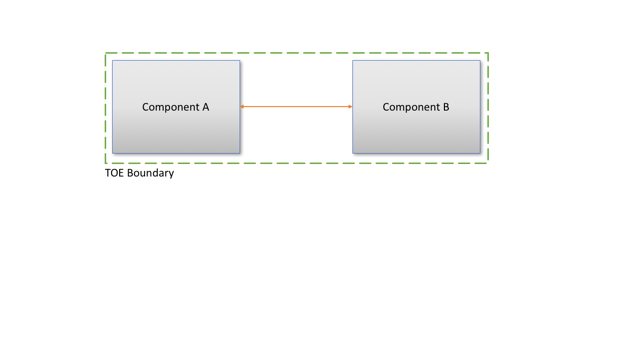 Figure : Generalized Distributed TOE ModelSupported Distributed TOE Use CasesThe following discussion provides guidance over the supported distributed TOE use cases in this version of the cPP. Case 1: cPP requirements can only be fulfilled if several TOE components work together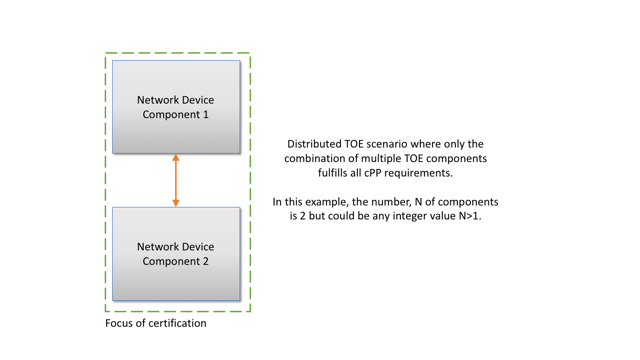 Figure : Basic distributed TOE use caseThe first and most basic use case is where multiple interconnected network device components need to operate together to fulfil the requirements of the cPP. To be considered a distributed TOE, a minimum of 2 interconnected components are required. Case 2: cPP requirements can be fulfilled without Management component.Some network devices are designed to operate alongside a Management Component. A network device that operates in this manner but can satisfy all SFRs of the cPP without the Management Component shall not be regarded as a distributed TOE and shall be certified according to this cPP without the Management Component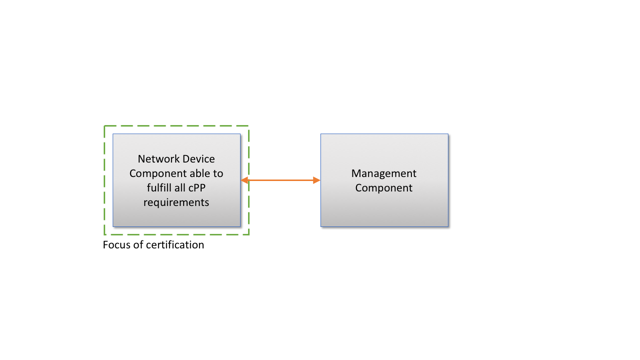 Figure : Non-distributed TOE use caseAlternatively, a Network Device may require more than one component in order to fulfil all of the requirements of the cPP. In addition to the components required to fulfil the cPP a Management Component may also be offered for use with the TOE. However, as with the case shown in Figure 3 above, certification shall not include the Management Component in this case. This situation is depicted in Figure 4. 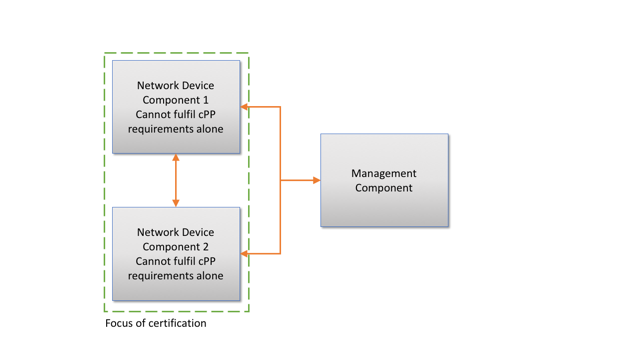 Figure : Distributed TOE use case with Management Component out of scopeFor the cases in both Figure 3 and Figure 4, the Management Component may be certified separately according to a different (c)PP.Case 3: cPP requirements cannot be fulfilled without Management ComponentA Network Device that requires the Management Component to satisfy all SFRs of the cPP shall be considered to be a distributed TOE and be certified according to this cPP together with the Management Component. 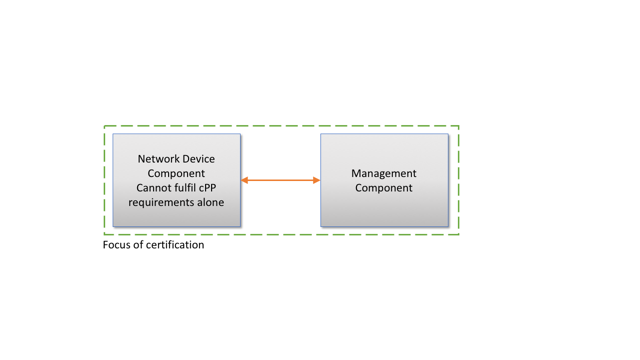 Figure : Management Component required to fulfil cPP requirementsA Management Component may also be considered part of the distributed TOE alongside multiple distributed Network Devices if it is required to fulfil all SFRs of this cPP. 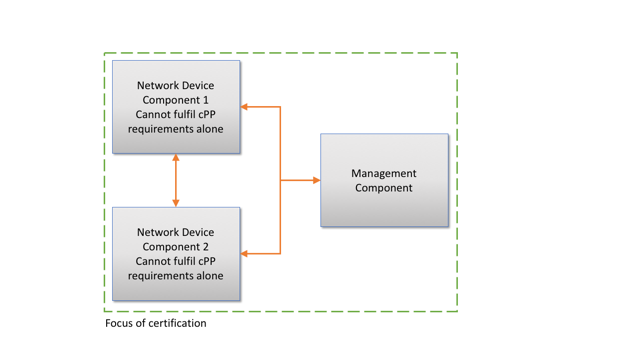 Figure : Distributed Network Devices plus Management Component required to fulfil cPP requirementsWhere several Network Devices are managed by one Management Component, the TOE may also be considered to be distributed but the focus of the certification should be restricted to the simplest combination of Network Device and Management Component. By the use of an equivalency argument, the combination of multiple Network Devices together with one Management Component can then be regarded as certified solution. 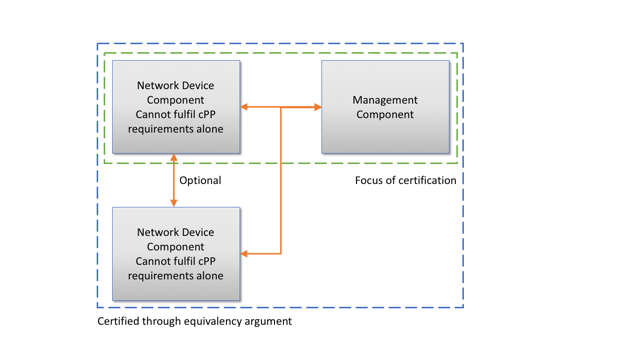 Figure  Distributed TOE extended through equivalency argumentIn this model the individual Network Device components rely on functionality within the Management Component to fulfil the requirements of this cPP and therefore a direct relationship between Network Device components themselves is optional.More than one Management Component may be used if it is for the sole purpose of redundancy.  Unsupported Distributed TOE Use CasesThe following discussion provides guidance for the distributed TOE use cases that are not supported by this version of the cPP. Case 4: cPP requirements cannot be fulfilled without Management Component shared with other devices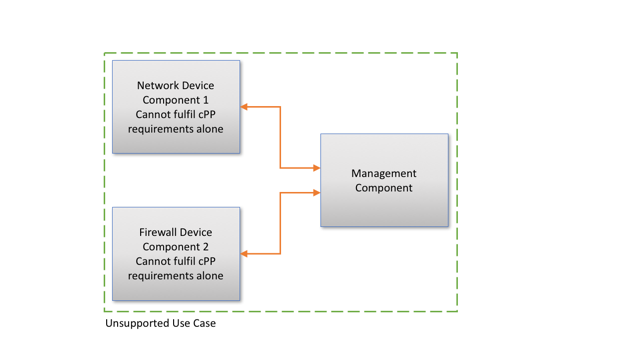 Figure  Unsupported Enterprise Management use caseThis case is similar to Case 3 above but consists of different types of devices that form multiple distinct products, together with one Management Component. In this case the Management Component is considered to be an ‘Enterprise Manager’ (central management components for different types of devices). This use case is not supported by this version of the cPP.Case 5: cPP requirements cannot be fulfilled without multiple Management ComponentsThe case where one device, distributed TOE or combination of TOEs according to Case 3 above are managed by more than one Management Component (except for the purpose of redundancy) is not covered by this version of the cPP.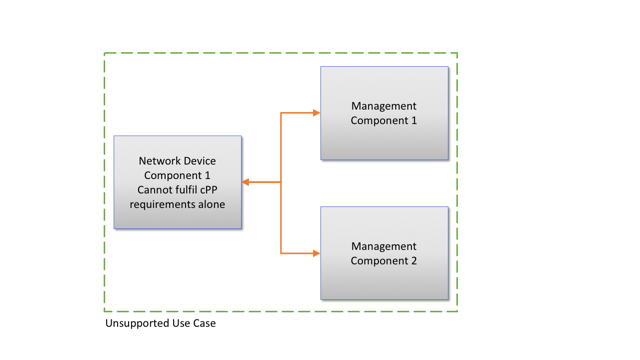 Figure 9 Unsupported use case with Multiple Management ComponentsRegistration of components of a distributed TOEWhen dealing with a distributed TOE, a number of separate components need to be brought together in the operational environment in order to create the TOE: this requires that trusted communications channels are set up between certain pairs of components (it is assumed that all components need to communicate with at least one other component, but not that all components need to communicate with all other components). The underlying model for creation of the TOE is to have a ‘registration process’ in which components ‘join’ the TOE. The registration process starts with two components, one of which (the ‘joiner’) is about to join an existing TOE by registering with the other (the ‘gatekeeper’). The two components will use one or more specified authentication and communication channel options so that the components authenticate each other and protect any sensitive data that is transmitted during the registration process (e.g. a key might be sent by a gatekeeper to the joiner as a result of the registration). The following figures illustrate the three supported registration models. Figure 10 illustrates a distributed TOE registration approach which uses an instance of FPT_ITT.1 or FTP_ITC.1 to protect the registration exchange. 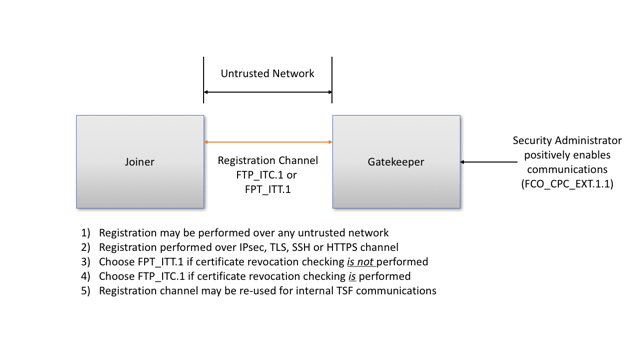 Figure  Distributed TOE registration using channel satisfying FPT_ITT.1 or FTP_ITC.1The second approach (Figure 11) utilises an alternative registration channel and supports use-cases where the channel relies on environmental security constraints to provide the necessary protection of the registration exchange.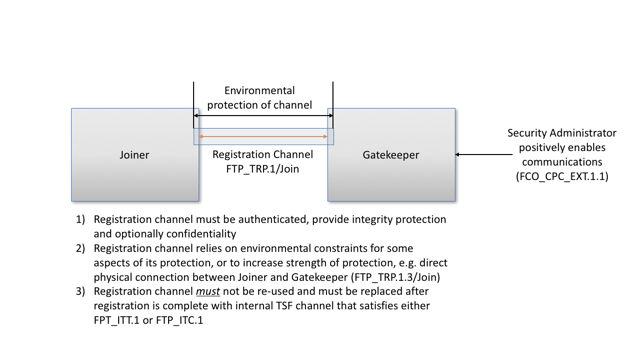 Figure  Distributed TOE registration using channel satisfying FTP_TRP.1/JoinThe final approach (Figure 12) supports use-cases where registration is performed manually through direct configuration of both the Joiner and Gatekeeper devices. Once configured, the two components establish an internal TSF channel that satisfies FPT_ITT.1 or FTP_ITC.1.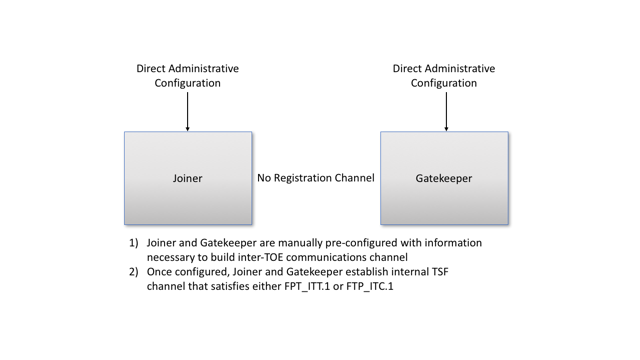 Figure 12 Distributed TOE registration without a registration channelIn each case, during the registration process, the Security Administrator must positively enable the joining components before it can act as part of the TSF. The following figure illustrates the approaches that this enablement step may take;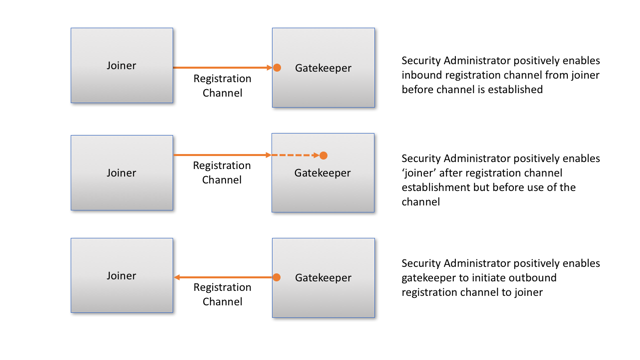 Figure  Joiner enablement options for Distributed TOEsNote that in the case where no registration channel is required, that is that the joiner and gatekeeper are directly configured (Figure 12), enablement is implied as part of this direct configuration process.After registration the components will communicate between themselves using a normal SSH/TLS/IPsec/HTTPS channel (which is specified in an ST as an instance of FTP_ITC.1 or FPT_ITT.1 in terms of section ‎6 and appendix ‎A). This channel for inter-component communications is specified at the top level with the new (extended) SFR FCO_CPC_EXT.1 (see section ‎A.7.1) and is in addition to the other communication channels required for communication with entities outside the TOE (which are specified in an ST as instances of FTP_ITC.1 and FPT_TRP.1). Allocation of Requirements in Distributed TOEsFor a distributed TOE, the security functional requirements in this cPP need to be met by the TOE as a whole, but not all SFRs will necessarily be implemented by all components. The following categories are defined in order to specify when each SFR must be implemented by a component:All Components (‘All’) – All components that comprise the distributed TOE must independently satisfy the requirement.At least one Component (‘One’) – This requirement must be fulfilled by at least one component within the distributed TOE.Feature Dependent (‘Feature Dependent’) – These requirements will only be fulfilled where the feature is implemented by the distributed TOE component (note that the requirement to meet the cPP as a whole requires that at least one component implements these requirements if they are specified in section ‎6).Table 1 specifies how each of the SFRs in this cPP must be met, using the categories above.Table : Security Functional Requirements for Distributed TOEsThe ST for a distributed TOE must include a mapping of SFRs to each of the components of the TOE. (Note that this deliverable is examined as part of the ASE_TSS.1 and AVA_VAN.1 Evaluation Activities as described in [SD, 5.1.2] and [SD, 5.6.1.1] respectively. The ST for a distributed TOE may also introduce a ‘minimum configuration’ and identify components that may have instances added to an operational configuration without affecting the validity of the CC certification. [SD, B.4] describes Evaluation Activities relating to these equivalency aspects of a distributed TOE (and hence what is expected in the ST). Security Problem DefinitionA network device has a network infrastructure role that it is designed to provide.  In doing so, the network device communicates with other network devices and other network entities (i.e. entities not defined as network devices because they do not have an infrastructure role) over the network. At the same time, it must provide a minimal set of common security functionality expected by all network devices. The security problem to be addressed by a compliant network device is defined as this set of common security functionality that addresses the threats that are common to network devices, as opposed to those that might be targeting the specific functionality of a specific type of network device. The set of common security functionality addresses communication with the network device, both authorized and unauthorized, the ability to perform valid and secure updates, the ability to audit device activity, the ability to securely store and utilize device and administrator credentials and data, and the ability to self-test critical device components for failures.ThreatsThe threats for the Network Device are grouped according to functional areas of the device in the sections below. The description of each threat is then followed by a rationale describing how it is addressed by the SFRs in section ‎6, appendix ‎A, and appendix B. Communications with the Network DeviceA network device communicates with other network devices and other network entities.  The endpoints of this communication can be geographically and logically distant and may pass through a variety of other systems.  The intermediate systems may be untrusted providing an opportunity for unauthorized communication with the network device or for authorized communication to be compromised.  The security functionality of the network device must be able to protect any critical network traffic (administration traffic, authentication traffic, audit traffic, etc.).  The communication with the network device falls into two categories: authorized communication and unauthorized communication.Authorized communication includes network traffic allowable by policy destined to and originating from the network device as it was designed and intended.  This includes critical network traffic, such as network device administration and communication with an authentication or audit logging server, which requires a secure channel to protect the communication.  The security functionality of the network device includes the capability to ensure that only authorized communications are allowed and the capability to provide a secure channel for critical network traffic.  Any other communication is considered unauthorized communication.The primary threats to network device communications addressed in this cPP focus on an external, unauthorized entity attempting to access, modify, or otherwise disclose the critical network traffic.  A poor choice of cryptographic algorithms or the use of non-standardized tunneling protocols along with weak administrator credentials, such as an easily guessable password or use of a default password, will allow a threat agent unauthorized access to the device.  Weak or no cryptography provides little to no protection of the traffic allowing a threat agent to read, manipulate and/or control the critical data with little effort.  Non-standardized tunneling protocols not only limit the interoperability of the device but lack the assurance and confidence standardization provides through peer review.T.UNAUTHORIZED_ADMINISTRATOR_ACCESSThreat agents may attempt to gain administrator access to the network device by nefarious means such as masquerading as an administrator to the device, masquerading as the device to an administrator, replaying an administrative session (in its entirety, or selected portions),  or performing man-in-the-middle attacks, which would provide access to the administrative session, or sessions between network devices.  Successfully gaining administrator access allows malicious actions that compromise the security functionality of the device and the network on which it resides.SFR Rationale: The administrator role is defined in FMT_SMR.2 and the relevant administration capabilities are defined in FMT_SMF.1 and FMT_MTD.1/CoreData, with optional additional capabilities in FMT_MOF.1/Services and FMT_MOF.1/Functions The actions allowed before authentication of an administrator are constrained by FIA_UIA_EXT.1, and include the advisory notice and consent warning message displayed according to FTA_TAB.1The requirement for the administrator authentication process is described in FIA_UAU_EXT.2Locking of administrator sessions is ensured by FTA_SSL_EXT.1 (for local sessions), FTA_SSL.3 (for remote sessions), and FTA_SSL.4 (for all interactive sessions)The secure channel used for remote administrator connections is specified in FPT_TRP.1/Admin(Malicious actions carried out from an administrator session are separately addressed by T.UNDETECTED_ACTIVITY)(Protection of the administrator credentials is separately addressed by T.PASSWORD_CRACKING). T.WEAK_CRYPTOGRAPHYThreat agents may exploit weak cryptographic algorithms or perform a cryptographic exhaust against the key space.  Poorly chosen encryption algorithms, modes, and key sizes will allow attackers to compromise the algorithms, or brute force exhaust the key space and give them unauthorized access allowing them to read, manipulate and/or control the traffic with minimal effort. SFR Rationale: Requirements for key generation and key distribution are set in FCS_CKM.1 and  FCS_CKM.2 respectivelyRequirements for use of cryptographic schemes are set in FCS_COP.1/DataEncryption, FCS_COP.1/SigGen, FCS_COP.1/Hash, and FCS_COP.1/KeyedHashRequirements for random bit generation to support key generation and secure protocols (see SFRs resulting from T.UNTRUSTED_COMMUNICATION_CHANNELS) are set in FCS_RBG_EXT.1Management of cryptographic functions is specified in FMT_SMF.1T.UNTRUSTED_COMMUNICATION_CHANNELSThreat agents may attempt to target network devices that do not use standardized secure tunneling protocols to protect the critical network traffic.  Attackers may take advantage of poorly designed protocols or poor key management to successfully perform man-in-the-middle attacks, replay attacks, etc. Successful attacks will result in loss of confidentiality and integrity of the critical network traffic, and potentially could lead to a compromise of the network device itself.SFR Rationale: The general use of secure protocols for identified communication channels is described at the top level in FTP_ITC.1 and FTP_TRP.1/Admin; for distributed TOEs the requirements for inter-component communications are addressed by the requirements in FPT_ITT.1Requirements for the use of secure communication protocols are set for all the allowed protocols in FCS_HTTPS_EXT.1, FCS_IPSEC_EXT.1, FCS_SSHC_EXT.1, FCS_SSHS_EXT.1, FCS_TLSC_EXT.1, FCS_TLSC_EXT.2, FCS_TLSS_EXT.1, FCS_TLSS_EXT.2Optional and selection-based requirements for use of public key certificates to support secure protocols are defined in FIA_X509_EXT.1, FIA_X509_EXT.2, FIA_X509_EXT.3T.WEAK_AUTHENTICATION_ENDPOINTSThreat agents may take advantage of secure protocols that use weak methods to authenticate the endpoints – e.g. a shared password that is guessable or transported as plaintext. The consequences are the same as a poorly designed protocol, the attacker could masquerade as the administrator or another device, and the attacker could insert themselves into the network stream and perform a man-in-the-middle attack. The result is the critical network traffic is exposed and there could be a loss of confidentiality and integrity, and potentially the network device itself could be compromised.SFR Rationale: The use of appropriate secure protocols to provide authentication of endpoints (as in the SFRs addressing T.UNTRUSTED_COMMUNICATION_CHANNELS) are ensured by the requirements in FTP_ITC.1 and FTP_TRP.1/Admin; for distributed TOEs the authentication requirements for endpoints in inter-component communications are addressed by the requirements in FPT_ITT.1Additional possible special cases of secure authentication during registration of distributed TOE components are addressed by FCO_CPC_EXT.1 and FTP_TRP.1/Join. Valid UpdatesUpdating network device software and firmware is necessary to ensure that the security functionality of the network device is maintained. The source and content of an update to be applied must be validated by cryptographic means; otherwise, an invalid source can write their own firmware or software updates that circumvents the security functionality of the network device.  Methods of validating the source and content of a software or firmware update by cryptographic means typically involve cryptographic signature schemes where hashes of the updates are digitally signed.Unpatched versions of software or firmware leave the network device susceptible to threat agents attempting to circumvent the security functionality using known vulnerabilities.  Non-validated updates or updates validated using non-secure or weak cryptography leave the updated software or firmware vulnerable to threat agents attempting to modify the software or firmware to their advantage.T.UPDATE_COMPROMISEThreat agents may attempt to provide a compromised update of the software or firmware which undermines the security functionality of the device.  Non-validated updates or updates validated using non-secure or weak cryptography leave the update firmware vulnerable to surreptitious alteration.SFR Rationale: Requirements for protection of updates are set in FPT_TUD_EXT.1Additional optional use of certificate-based protection of signatures can be specified using FPT_TUD_EXT.2, supported by the X.509 certificate processing requirements in FIA_X509_EXT.1, FIA_X509_EXT.2 and FIA_X509_EXT.3Requirements for management of updates are defined in FMT_SMF.1 and (for manual updates) in FMT_MOF.1/ManualUpdate, with optional requirements for automatic updates in FMT_MOF.1/AutoUpdateAudited ActivityAuditing of network device activities is a valuable tool for administrators to monitor the status of the device.  It provides the means for administrator accountability, security functionality activity reporting, reconstruction of events, and problem analysis.  Processing performed in response to device activities may give indications of a failure or compromise of the security functionality.  When indications of activity that impact the security functionality are not generated and monitored, it is possible for such activities to occur without administrator awareness.  Further, if records are not generated and retained, reconstruction of the network and the ability to understand the extent of any compromise could be negatively affected.  Additional concerns are the protection of the audit data that is recorded from alteration or unauthorized deletion. This could occur within the TOE, or while the audit data is in transit to an external storage device.Note this cPP requires that the network device generate the audit data and have the capability to send the audit data to a trusted network entity (e.g., a syslog server).T.UNDETECTED_ACTIVITYThreat agents may attempt to access, change, and/or modify the security functionality of the network device without administrator awareness. This could result in the attacker finding an avenue (e.g., misconfiguration, flaw in the product) to compromise the device and the administrator would have no knowledge that the device has been compromised.SFR Rationale: Requirements for basic auditing capabilities are specified in FAU_GEN.1 and FAU_GEN.2, with timestamps provided according to FPT_STM.1Requirements for protecting audit records stored on the TOE are specified in FAU_STG.1Requirements for secure transmission of local audit records to an external IT entity via a secure channel are specified in FAU_STG_EXT.1Optional additional requirements for dealing with potential loss of locally stored audit records are specified in FAU_STG_EXT.2/LocSpace, FAU_STG.3/LocSpace and FPT_FLS.1/LocSpaceIf (optionally) configuration of the audit functionality is provided by the TOE then this is specified in FMT_SMF.1, and confining this functionality to Security Administrators is required by FMT_MOF.1/Functions. Administrator and Device Credentials and DataA network device contains data and credentials which must be securely stored and must appropriately restrict access to authorized entities.  Examples include the device firmware, software, configuration authentication credentials for secure channels, and administrator credentials. Device and administrator keys, key material, and authentication credentials need to be protected from unauthorized disclosure and modification.  Furthermore, the security functionality of the device needs to require default authentication credentials, such as administrator passwords, be changed.Lack of secure storage and improper handling of credentials and data, such as unencrypted credentials inside configuration files or access to secure channel session keys, can allow an attacker to not only gain access to the network device, but also compromise the security of the network through seemingly authorized modifications to configuration or though man-in-the-middle attacks.  These attacks allow an unauthorized entity to gain access and perform administrative functions using the Security Administrator’s credentials and to intercept all traffic as an authorized endpoint.  This results in difficulty in detection of security compromise and in reconstruction of the network, potentially allowing continued unauthorized access to administrator and device data.  T.SECURITY_FUNCTIONALITY_COMPROMISEThreat agents may compromise credentials and device data enabling continued access to the network device and its critical data. The compromise of credentials include replacing existing credentials with an attacker’s credentials, modifying existing credentials, or obtaining the administrator or device credentials for use by the attacker.SFR Rationale: Protection of secret/private keys against compromise is specified in FPT_SKP_EXT.1Secure destruction of keys is specified in FCS_CKM.4If (optionally) management of keys is provided by the TOE then this is specified in FMT_SMF.1, and confining this functionality to Security Administrators is required by FMT_MTD.1/CryptoKeys(Protection of passwords is separately covered under T.PASSWORD_CRACKING),T.PASSWORD_CRACKINGThreat agents may be able to take advantage of weak administrative passwords to gain privileged access to the device. Having privileged access to the device provides the attacker unfettered access to the network traffic, and may allow them to take advantage of any trust relationships with other network devices.SFR Rationale: Requirements for password lengths and available characters are set in  FIA_PMG_EXT.1Protection of password entry by providing only obscured feedback is specified in FIA_UAU.7Actions on reaching a threshold number of consecutive password failures are specified in FIA_AFL.1Requirements for secure storage of passwords are set in FPT_APW_EXT.1. Device FailureSecurity mechanisms of the network device generally build up from roots of trust to more complex sets of mechanisms. Failures could result in a compromise to the security functionality of the device.  A network device self-testing its security critical components at both start-up and during run-time ensures the reliability of the device’s security functionality.T.SECURITY_FUNCTIONALITY_FAILUREA component of the network device may fail during start-up or during operations causing a compromise or failure in the security functionality of the network device, leaving the device susceptible to attackers. SFR Rationale: Requirements for running self-test are defined in FPT_TST_EXT.1Optional use of certificates to support self-test is defined in FPT_TST_EXT.2 (with support for the use of certificates in FIA_X509_EXT.1, FIA_X509_EXT.2, and FIA_X509_EXT.3), AssumptionsThis section describes the assumptions made in identification of the threats and security requirements for network devices.  The network device is not expected to provide assurance in any of these areas, and as a result, requirements are not included to mitigate the threats associated.A.PHYSICAL_PROTECTIONThe network device is assumed to be physically protected in its operational environment and not subject to physical attacks that compromise the security and/or interfere with the device’s physical interconnections and correct operation.  This protection is assumed to be sufficient to protect the device and the data it contains.  As a result, the cPP will not include any requirements on physical tamper protection or other physical attack mitigations.  The cPP will not expect the product to defend against physical access to the device that allows unauthorized entities to extract data, bypass other controls, or otherwise manipulate the device.[OE.PHYSICAL]A.LIMITED_FUNCTIONALITYThe device is assumed to provide networking functionality as its core function and not provide functionality/services that could be deemed as general purpose computing. For example the device should not provide computing platform for general purpose applications (unrelated to networking functionality). [OE.NO_GENERAL_PURPOSE]A.NO_THRU_TRAFFIC_PROTECTIONA standard/generic network device does not provide any assurance regarding the protection of traffic that traverses it.  The intent is for the network device to protect data that originates on or is destined to the device itself, to include administrative data and audit data.  Traffic that is traversing the network device, destined for another network entity, is not covered by the ND cPP.  It is assumed that this protection will be covered by cPPs for particular types of network devices (e.g, firewall).[OE.NO_THRU_TRAFFIC_PROTECTION]A.TRUSTED_ADMINISTRATORThe Security Administrator(s) for the network device are assumed to be trusted and to act in the best interest of security for the organization.  This includes being appropriately trained, following policy, and adhering to guidance documentation.  Administrators are trusted to ensure passwords/credentials have sufficient strength and entropy and to lack malicious intent when administering the device.  The network device is not expected to be capable of defending against a malicious administrator that actively works to bypass or compromise the security of the device.[OE.TRUSTED_ADMIN]A.REGULAR_UPDATESThe network device firmware and software is assumed to be updated by an administrator on a regular basis in response to the release of product updates due to known vulnerabilities. [OE.UPDATES]A.ADMIN_CREDENTIALS_SECUREThe administrator’s credentials (private key) used to access the network device are protected by the platform on which they reside.[OE.ADMIN_CREDENTIALS_SECURE]A.COMPONENTS_RUNNING (applies to distributed TOEs only)For distributed TOEs it is assumed that the availability of all TOE components is checked as appropriate to reduce the risk of an undetected attack on (or failure of) one or more TOE components. It is also assumed that in addition to the availability of all components it is also checked as appropriate that the audit functionality is running properly on all TOE components. [OE.COMPONENTS_RUNNING]A.RESIDUAL_INFORMATION  The administrator must ensure that there is no unauthorized access possible for sensitive residual information (e.g. cryptographic keys, keying material, PINs, passwords etc.) on networking equipment when the equipment is discarded or removed from its operational environment. [OE.RESIDUAL_INFORMATION]Organizational Security PolicyAn organizational security policy is a set of rules, practices, and procedures imposed by an organization to address its security needs. The description of each policy is then followed by a rationale describing how it is addressed by the SFRs in section ‎6, appendix ‎A, and appendix B. P.ACCESS_BANNERThe TOE shall display an initial banner describing restrictions of use, legal agreements, or any other appropriate information to which users consent by accessing the TOE.SFR Rationale: An advisory notice and consent warning message is required to be displayed by FTA_TAB.1Security Objectives Security Objectives for the Operational EnvironmentThe following subsections describe objectives for the Operational Environment. OE.PHYSICALPhysical security, commensurate with the value of the TOE and the data it contains, is provided by the environment.OE.NO_GENERAL_PURPOSEThere are no general-purpose computing capabilities (e.g., compilers or user applications) available on the TOE, other than those services necessary for the operation, administration and support of the TOE.OE.NO_THRU_TRAFFIC_PROTECTIONThe TOE does not provide any protection of traffic that traverses it. It is assumed that protection of this traffic will be covered by other security and assurance measures in the operational environment.OE.TRUSTED_ADMINTOE Administrators are trusted to follow and apply all guidance documentation in a trusted manner.OE.UPDATESThe TOE firmware and software is updated by an administrator on a regular basis in response to the release of product updates due to known vulnerabilities. OE.ADMIN_CREDENTIALS_SECUREThe administrator’s credentials (private key) used to access the TOE must be protected on any other platform on which they reside.OE.COMPONENTS_RUNNING (applies to distributed TOEs only)For distributed TOEs the TOE Administrator ensures that the availability of every TOE component is checked as appropriate to reduce the risk of an undetected attack on (or failure of) one or more TOE components. The TOE Administrator also ensures that it is checked as appropriate for every TOE component that the audit functionality is running properly. OE.RESIDUAL_INFORMATION  The TOE administrator ensures that there is no unauthorized access possible for sensitive residual information (e.g. cryptographic keys, keying material, PINs, passwords etc.) on networking equipment when the equipment is discarded or removed from its operational environment. Security Functional RequirementsThe individual security functional requirements are specified in the sections below. SFRs in this section are mandatory SFRs that any conformant TOE must meet. Based on selections made in these SFRs it will also be necessary to include some of the selection-based SFRs in Appendix ‎B. Additional optional SFRs may also be adopted from those listed in Appendix ‎A.For a distributed TOE, the ST author should reference Table 1 for guidance on how each SFR should be met. The table details whether SFRs should be met by all TOE components, by at least one TOE component or whether they are dependent upon the feature being implemented by the TOE component. The ST for a distributed TOE must include a mapping of SFRs to each of the components of the TOE. (Note that this deliverable is examined as part of the ASE_TSS.1 and AVA_VAN.1 Evaluation Activities as described in [SD, 5.1.2] and [SD, 5.6.1.1] respectively. The Evaluation Activities defined in [SD] describe actions that the evaluator will take in order to determine compliance of a particular TOE with the SFRs. The content of these Evaluation Activities will therefore provide more insight into deliverables required from TOE Developers. ConventionsThe conventions used in descriptions of the SFRs are as follows:Assignment: Indicated with italicized text;Refinement made by PP author: Indicated with bold text and strikethroughs, if necessary;Selection: Indicated with underlined text;Assignment within a Selection: Indicated with italicized and underlined text;Iteration: Indicated by adding a string starting with “/” (e.g. “FCS_COP.1/Hash”). Extended SFRs are identified by having a label ‘EXT’ at the end of the SFR name. Where compliance to RFCs is referred to in SFRs, this is intended to be demonstrated by completing the corresponding evaluation activities in [SD] for the relevant SFR.SFR ArchitectureFigure 14, Figure 15, Figure 16, Figure 17, Figure 18 and Figure 19 give a graphical presentation of the connections between the Security Functional Requirements in sections ‎6.3-‎6.9, Appendix ‎A and Appendix ‎B, and the underlying functional areas and operations that the TOE provides. The diagrams provide a context for SFRs that relates to their use in the TOE, whereas other sections define the SFRs grouped by the abstract class and family groupings in [CC2].In general, the SFRs from Appendix ‎B that are required by an ST are determined by the selections made in other SFRs. For example: FTP_ITC.1 and FTP_TRP.1/Admin (in sections ‎6.9.1.1 and ‎6.9.2.1 respectively) each contain selections of a protocol to be used for the type of secure channel described by the SFR. The selection of the protocol(s) here determines which of the protocol-specific SFRs in section ‎B.2.1 are also required in the ST. SFRs in Appendix ‎A can be included in the ST if they are provided by the TOE, but are not mandatory in order for a TOE to claim conformance to this cPP.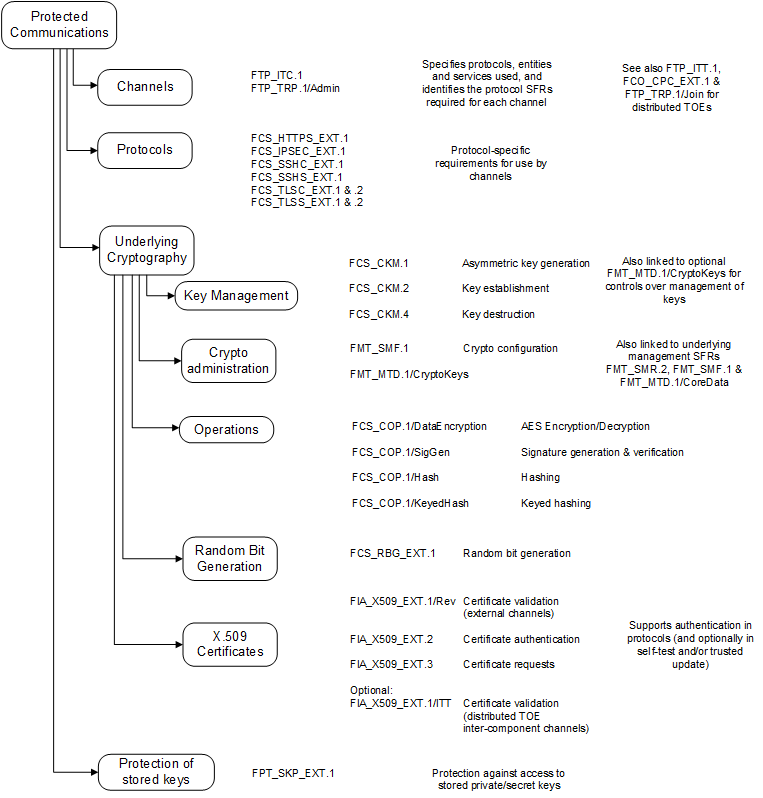 Figure : Protected Communications SFR Architecture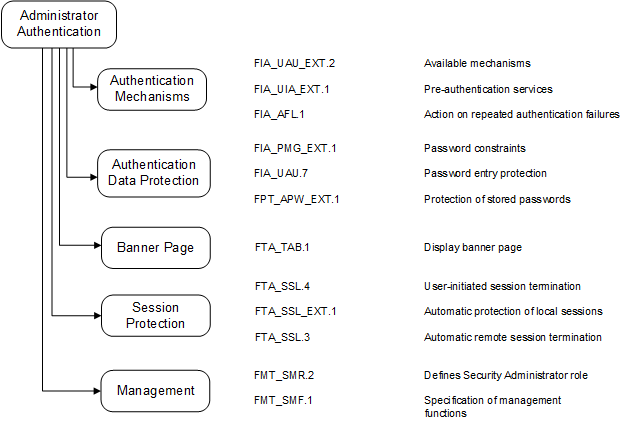 Figure : Administrator Authentication SFR Architecture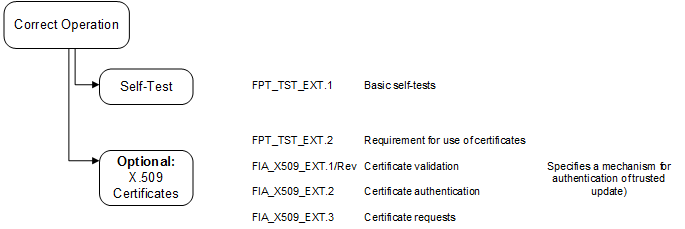 Figure : Correct Operation SFR Architecture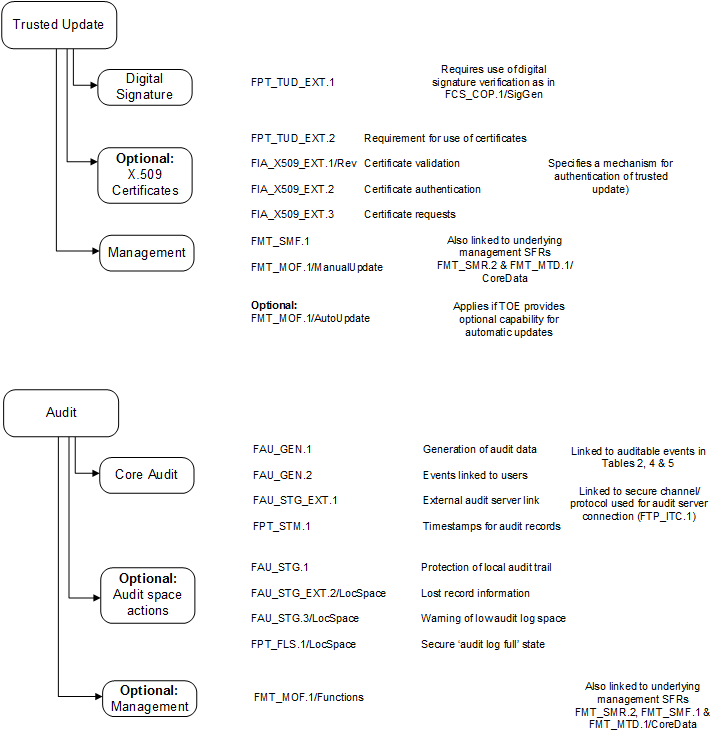 Figure : Trusted Updated and Audit SFR Architecture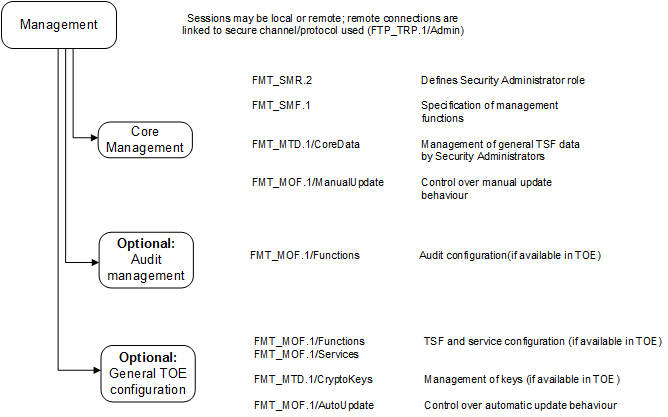 Figure : Management SFR Architecture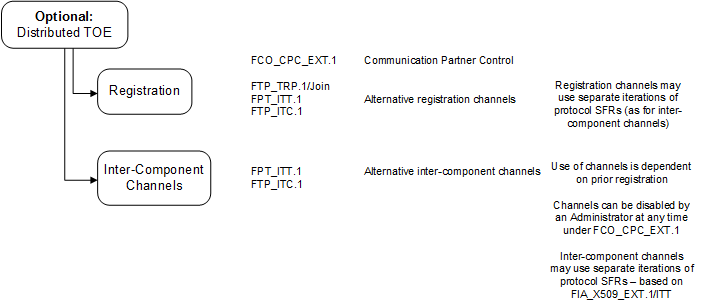 Figure : Distributed TOE SFR ArchitectureSecurity Audit (FAU)Security Audit Data generation (FAU_GEN)In order to assure that information exists that allows Security Administrators to discover intentional and unintentional issues with the configuration and/or operation of the system, compliant TOEs have the capability of generating audit data targeted at detecting such activity. Auditing of administrative activities provides information that may be used to hasten corrective action should the system be configured incorrectly. Audit of select system events can provide an indication of failure of critical portions of the TOE (e.g. a cryptographic provider process not running) or anomalous activity (e.g. establishment of an administrative session at a suspicious time, repeated failures to establish sessions or authenticate to the system) of a suspicious nature.In some instances there may be a large amount of audit information produced that could overwhelm the TOE or administrators in charge of reviewing the audit information. The TOE must be capable of sending audit information to an external trusted entity. This information must carry reliable timestamps, which will help order the information when sent to the external device.Loss of communication with the audit server is problematic. While there are several potential mitigations to this threat, this cPP does not mandate that a specific action takes place; the degree to which this action preserves the audit information and still allows the TOE to meet its functionality responsibilities should drive decisions on the suitability of the TOE in a particular environment. FAU_GEN.1	Audit data generationFAU_GEN.1 		Audit Data GenerationFAU_GEN.1.1 The TSF shall be able to generate an audit record of the following auditable events:a) Start-up and shut-down of the audit functions; b) All auditable events for the not specified level of audit; and c) All administrative actions comprising: Administrative login and logout (name of user account shall be logged if individual user accounts are required for administrators).Security related configuration changes (in addition to the information that a change occurred it shall be logged what has been changed).Generating/import of, changing, or deleting of cryptographic keys (in addition to the action itself a unique key name or key reference shall be logged).Resetting passwords (name of related user account shall be logged).Starting and stopping services (if applicable)Selection: [no other actions, assignment: [list of other uses of privileges]]; d) Specifically defined auditable events listed in Table 2. If the list of ‘administrative actions’ appears to be incomplete, the assignment in the selection should be used to list additional administrative actions which are audited.The ST author replaces the cross-reference to the table of audit events with an appropriate cross-reference for the ST. This must also include the relevant parts of Table 4 and Table 5 for optional and selection-based SFRs included in the ST.For distributed TOEs each component must generate an audit record for each of the SFRs that it implements. If more than one TOE component is involved when an audit event is triggered, the event has to be audited on each component (e.g. rejection of a connection by one component while attempting to establish a secure communication channel between two components should result in an audit event being generated by both components). This is not limited to error cases but also includes events about successful actions like successful build up/tear down of a secure communication channel between TOE components. The ST author can include other auditable events directly in the table; they are not limited to the list presented. The TSS should identify what information is logged to identify the relevant key for the administrative task of generating/import of, changing, or deleting of cryptographic keys. With respect to FAU_GEN.1.1 the term ‘services’ refers to trusted path and trusted channel communications, on demand self-tests, trusted update and administrator sessions (that exist under the trusted path) (e.g. netconf).  FAU_GEN.1.2 The TSF shall record within each audit record at least the following information:a) Date and time of the event, type of event, subject identity, and the outcome (success or failure) of the event; and b) For each audit event type, based on the auditable event definitions of the functional components included in the cPP/ST, information specified in column three of Table 2. The ST author replaces the cross-reference to the table of audit events with an appropriate cross-reference for the ST. This must also include the relevant parts of Table 4 and Table 5 for optional and selection-based SFRs included in the ST.Table : Security Functional Requirements and Auditable EventsAdditional audit events will apply to the TOE depending on the optional and selection-based requirements adopted from Appendix ‎A and Appendix ‎B. The ST author must therefore include the relevant additional events specified in the tables in Table 4 and Table 5. FAU_GEN.2	User identity associationFAU_GEN.2 		User identity associationFAU_GEN.2.1 For audit events resulting from actions of identified users, the TSF shall be able to associate each auditable event with the identity of the user that caused the event.Where an auditable event is triggered by another component, the component that records the event must associate the it with the identity of the initiating component that caused the event (applies to distributed TOEs only).Security audit event storage (Extended – FAU_STG_EXT)A network device TOE is not expected to take responsibility for all audit storage itself. Although it is required to store data locally at the time of generation, and to take some appropriate action if this local storage capacity is exceeded, the TOE is also required to be able to establish a secure link to an external audit server to enable external audit trail storage. FAU_ STG_EXT.1	Protected Audit Event StorageFAU_STG_EXT.1 		Protected Audit Event StorageFAU_STG_EXT.1.1 The TSF shall be able to transmit the generated audit data to an external IT entity using a trusted channel according to FTP_ITC.1.For selecting the option of transmission of generated audit data to an external IT entity the TOE relies on a non-TOE audit server for storage and review of audit records. The storage of these audit records and the ability to allow the administrator to review these audit records is provided by the operational environment in that case. Since the external audit server is not part of the TOE, there are no requirements on it except the capabilities for ITC transport for audit data. No requirements are placed upon the format or underlying protocol of the audit data being transferred. The TOE must be capable of being configured to transfer audit data to an external IT entity without administrator intervention. Manual transfer would not meet the requirements. Transmission could be done in real-time or periodically. If the transmission is not done in real-time then the TSS describes what event stimulates the transmission to be made and what range of frequencies the TOE supports for making transfers of audit data to the audit server; the TSS also suggests typical acceptable frequencies for the transfer.For distributed TOEs each component must be able to export audit data across a protected channel external (FTP_ITC.1) or intercomponent (FPT_ITT.1 or FTP_ITC.1) as appropriate. At least one component of the TOE must be able to export audit records via FTP_ITC.1 such that all TOE audit records can be exported to an external IT entity.   FAU_STG_EXT.1.2 The TSF shall be able to store generated audit data on the TOE itself.FAU_STG_EXT.1.3 The TSF shall [selection: drop new audit data, overwrite previous audit records according to the following rule: [assignment: rule for overwriting previous audit records], [assignment: other action]] when the local storage space for audit data is full.The external log server might be used as alternative storage space in case the local storage space is full. The ‘other action’ could in this case be defined as ‘send the new audit data to an external IT entity’. For distributed TOEs each component must provide some amount of local storage to ensure that audit records are preserved in case of network connectivity issues. The behaviour when local storage is exhausted must be described for each component.Security Audit for Distributed TOEsFor distributed TOEs the handling of audit information might be more complicated than for TOEs consisting only of one component. Basically there are a few basic requirements to be fulfilled:Every component must be able to generate audit information.Every component must either be able to buffer audit information and forward it to another TOE component or to store audit information locally.For the overall TOE it must be possible to store all audit information locally.For the overall TOE it must be possible to send out audit information to an external audit server.In general, every component must be able to generate its own audit information. It would be possible that every component also stores its own audit information locally as well as every component could be able to send out audit data to an external audit server. But instead of this it would also be sufficient that every component would be able to generate its own audit data and buffer it locally before the information is sent out to one or more other TOE components for local storage and/or transmission to an external audit server. For the transfer of audit records between TOE components the secure connection via FTP_ITC.1 or FPT_ITT.1 must be used.Such a solution would still be suitable to fulfil the requirement that all audit-related SFRs have to be fulfilled by all TOE components, although formally not every component would support local storage or transfer to an external audit server itself.Regarding the establishment of Inter-TOE communication, error conditions as well as successful connection/teardown events should be captured by both ends of the connection.Although all TOE components shall be able to generate their own audit data according to FAU_GEN.1 for all the SFRs that they implement, not all TOE components have to provide audit data about all events. For distributed TOEs a mapping shall be provided to show which auditable events according to FAU_GEN.1 are covered by which components (also giving a justification that the records generated by each component cover all the SFRs that it implements). The overall TOE has to provide audit information about all events defined for FAU_GEN.1. As a result at least one TOE component has to be assigned to every auditable event defined for FAU_GEN.1. The part of the mapping related to Table 2 shall be consistent with the mapping of SFRs to TOE components for ASE_TSS.1 in the sense that all components defined as generating audit information for a particular SFR should also contribute to that SFR in the mapping for ASE_TSS.1. This applies not only to audit events defined for mandatory SFRs but also to all audit events for optional and selection-based SFRs as defined in Appendix A and Appendix B.If one or more of the optional audit components FAU_STG.1, FAU_STG_EXT.2/LocSpace and FAU_STG.3/LocSpace or FPT_FLS.1/LocSpace are selected in the Security Target derived from this cPP, then the SFR mapping for ASE_TSS.1 must include a specific identification of the TOE components to which they apply.Cryptographic Support (FCS)This section defines cryptographic requirements that underlie the other security properties of the TOE, covering key generation and random bit generation, key establishment methods, key destruction, and the various types of cryptographic operation to provide AES encryption/decryption, signature verification, hash generation, and keyed hash generation. These SFRs support the implementation of the selection-based protocol-level SFRs in Appendix ‎B. Cryptographic Key Management (FCS_CKM)FCS_CKM.1 Cryptographic Key Generation (Refinement)FCS_CKM.1 			Cryptographic Key GenerationFCS_CKM.1.1 The TSF shall generate asymmetric cryptographic keys in accordance with a specified cryptographic key generation algorithm: [selection:RSA schemes using cryptographic key sizes of 2048-bit or greater that meet the following: FIPS PUB 186-4, “Digital Signature Standard (DSS)”, Appendix B.3;ECC schemes using “NIST curves” [selection: P-256, P-384, P-521] that meet the following: FIPS PUB 186-4, “Digital Signature Standard (DSS)”, Appendix B.4;FFC schemes using cryptographic key sizes of 2048-bit or greater that meet the following: FIPS PUB 186-4, “Digital Signature Standard (DSS)”, Appendix B.1] and specified cryptographic key sizes [assignment: cryptographic key sizes] that meet the following: [assignment: list of standards].The ST author selects all key generation schemes used for key establishment and device authentication. When key generation is used for key establishment, the schemes in FCS_CKM.2.1 and selected cryptographic protocols must match the selection. When key generation is used for device authentication, other than ssh-rsa, the public key is expected to be associated with an X.509v3 certificate. In a distributed TOE, if the TOE component acts as a receiver in the RSA key establishment scheme, the TOE does not need to implement RSA key generation.FCS_CKM.2 Cryptographic Key Establishment (Refinement)FCS_CKM.2 			Cryptographic Key EstablishmentFCS_CKM.2.1 The TSF shall perform cryptographic key establishment in accordance with a specified cryptographic key establishment method: [selection:RSA-based key establishment schemes that meet the following: NIST Special Publication 800-56B, “Recommendation for Pair-Wise Key Establishment Schemes Using Integer Factorization Cryptography”; Elliptic curve-based key establishment schemes that meet the following: NIST Special Publication 800-56A, “Recommendation for Pair-Wise Key Establishment Schemes Using Discrete Logarithm Cryptography”;Finite field-based key establishment schemes that meet the following: NIST Special Publication 800-56A, “Recommendation for Pair-Wise Key Establishment Schemes Using Discrete Logarithm Cryptography”] that meets the following: [assignment: list of standards].This is a refinement of the SFR FCS_CKM.2 to deal with key establishment rather than key distribution. The ST author selects all key establishment schemes used for the selected cryptographic protocols.The RSA-based key establishment schemes are described in Section 9 of NIST SP 800-56B; however, Section 9 relies on implementation of other sections in SP 800-56B. The elliptic curves used for the key establishment scheme correlate with the curves specified in FCS_CKM.1.1.The domain parameters used for the finite field-based key establishment scheme are specified by the key generation according to FCS_CKM.1.1.FCS_CKM.4 Cryptographic Key DestructionFCS_CKM.4 			Cryptographic Key DestructionFCS_CKM.4.1 The TSF shall destroy cryptographic keys in accordance with a specified cryptographic key destruction method For plaintext keys in volatile storage, the destruction shall be executed by a [selection: single overwrite consisting of [selection: a pseudo-random pattern using the TSF’s RBG, zeroes, ones, a new value of the key, [assignment: a value that does not contain any CSP]], destruction of reference to the key directly followed by a request for garbage collection];For plaintext keys in non-volatile storage, the destruction shall be executed by the invocation of an interface provided by a part of the TSF that [selection:logically addresses the storage location of the key and performs a [selection: single, [assignment: number of passes]-pass] overwrite consisting of [selection: a pseudo-random pattern using the TSF’s RBG, zeroes, ones, a new value of the key, [assignment: a value that does not contain any CSP]]; instructs a part of the TSF to destroy the abstraction that represents the key]]that meets the following: No Standard.In parts of the selections where keys are identified as being destroyed by “a part of the TSF”, the TSS identifies the relevant part and the interface involved. The interface referenced in the requirement could take different forms for different TOEs, the most likely of which is an application programming interface to an OS kernel. There may be various levels of abstraction visible. For instance, in a given implementation the application may have access to the file system details and may be able to logically address specific memory locations. In another implementation the application may simply have a handle to a resource and can only ask another part of the TSF such as the interpreter or OS to delete the resource. Where different key destruction methods are used for different keys and/or different destruction situations then the different methods and the keys/situations they apply to are described in the TSS (and the ST may use separate iterations of the SFR to aid clarity). The TSS describes all relevant keys used in the implementation of SFRs, including cases where the keys are stored in a non-plaintext form. In the case of non-plaintext storage, the encryption method and relevant key-encrypting-key are identified in the TSS. Some selections allow assignment of “a value that does not contain any CSP”. This means that the TOE uses some specified data not drawn from an RBG meeting FCS_RBG_EXT requirements, and not being any of the particular values listed as other selection options. The point of the phrase “does not contain any CSP” is to ensure that the overwritten data is carefully selected, and not taken from a general pool that might contain current or residual data that itself requires confidentiality protection.Key destruction does not apply to the public component of asymmetric key pairs.Cryptographic Operation (FCS_COP)FCS_COP.1 Cryptographic Operation FCS_COP.1/DataEncryption 	Cryptographic Operation (AES Data Encryption/ Decryption)FCS_COP.1.1/DataEncryption The TSF shall perform encryption/decryption in accordance with a specified cryptographic algorithm AES used in [selection: CBC, CTR, GCM] mode and cryptographic key sizes [selection: 128 bits, 192 bits, 256 bits] that meet the following: AES as specified in ISO 18033-3, [selection: CBC as specified in ISO 10116, CTR as specified in ISO 10116, GCM as specified in ISO 19772].For the first selection of FCS_COP.1.1/DataEncryption, the ST author should choose the mode or modes in which AES operates. For the second selection, the ST author should choose the key sizes that are supported by this functionality. The modes and key sizes selected here correspond to the cipher suite selections made in the trusted channel requirements.FCS_COP.1/SigGen 			Cryptographic Operation (Signature Generation and Verification)FCS_COP.1.1/SigGen The TSF shall perform cryptographic signature services (generation and verification) in accordance with a specified cryptographic algorithm [selection:RSA Digital Signature Algorithm and cryptographic key sizes (modulus) [assignment: 2048 bits or greater],Elliptic Curve Digital Signature Algorithm and cryptographic key sizes [assignment: 256 bits or greater]]that meet the following: [selection:For RSA schemes: FIPS PUB 186-4, “Digital Signature Standard (DSS)”, Section 5.5, using PKCS #1 v2.1 Signature Schemes RSASSA-PSS and/or RSASSA-PKCS1v1_5; ISO/IEC 9796-2, Digital signature scheme 2 or Digital Signature scheme 3, For ECDSA schemes: FIPS PUB 186-4, “Digital Signature Standard (DSS)”, Section 6 and Appendix D, Implementing “NIST curves” [selection: P-256, P-384, P-521]; ISO/IEC 14888-3, Section 6.4 ].	The ST Author should choose the algorithm implemented to perform digital signatures. For the algorithm(s) chosen, the ST author should make the appropriate assignments/selections to specify the parameters that are implemented for that algorithm. The ST author ensures that the assignments and selections for this SFR include all of the parameter values necessary for the cipher suites selected for the protocol SFRs (see Appendix ‎B.2.1) that are included in the ST. The ST Author should check for consistency of selections with other FCS requirements, especially when supporting elliptic curves.FCS_COP.1/Hash 			Cryptographic Operation (Hash Algorithm)FCS_COP.1.1/Hash The TSF shall perform cryptographic hashing services in accordance with a specified cryptographic algorithm [selection: SHA-1, SHA-256, SHA-384, SHA-512] and cryptographic key sizes [assignment: cryptographic key sizes] and message digest sizes [selection: 160, 256, 384, 512] bits that meet the following: ISO/IEC 10118-3:2004.Vendors are strongly encouraged to implement updated protocols that support the SHA-2 family; until updated protocols are supported, this cPP allows support for SHA-1 implementations in compliance with SP 800-131A.  In a future version of this cPP, SHA-256 will be the minimum requirement for all TOEs.The hash selection should be consistent with the overall strength of the algorithm used for FCS_COP.1/DataEncryption and FCS_COP.1/SigGen (for example, SHA 256 for 128-bit keys). FCS_COP.1/KeyedHash 			Cryptographic Operation (Keyed Hash Algorithm)FCS_COP.1.1/KeyedHash The TSF shall perform keyed-hash message authentication in accordance with a specified cryptographic algorithm [selection: HMAC-SHA-1, HMAC-SHA-256, HMAC-SHA-384, HMAC-SHA-512] and cryptographic key sizes [assignment: key size (in bits) used in HMAC] and message digest sizes [selection: 160, 256, 384, 512] bits that meet the following: ISO/IEC 9797-2:2011, Section 7 “MAC Algorithm 2”.The key size [k] in the assignment falls into a range between L1 and L2 (defined in ISO/IEC 10118 for the appropriate hash function). For example, for SHA-256, L1=512, L2=256, where L2<=k<=L1.Random Bit Generation (Extended – FCS_RBG_EXT)FCS_RBG_EXT.1 Random Bit GenerationFCS_RBG_EXT.1 			Random Bit GenerationFCS_RBG_EXT.1.1 The TSF shall perform all deterministic random bit generation services in accordance with ISO/IEC 18031:2011 using [selection: Hash_DRBG (any), HMAC_DRBG (any), CTR_DRBG (AES)].FCS_RBG_EXT.1.2 The deterministic RBG shall be seeded by at least one entropy source that accumulates entropy from [selection: [assignment: number of software-based sources] software-based noise source, [assignment: number of hardware-based sources] hardware-based noise source] with a minimum of [selection: 128 bits, 192 bits, 256 bits] of entropy at least equal to the greatest security strength, according to ISO/IEC 18031:2011 Table C.1 “Security Strength Table for Hash Functions”, of the keys and hashes that it will generate. For the first selection in FCS_RBG_EXT.1.2, the ST author selects at least one of the types of noise sources. If the TOE contains multiple noise sources of the same type, the ST author fills the assignment with the appropriate number for each type of source (e.g., 2 software-based noise sources, 1 hardware-based noise source). The documentation and tests required in the Evaluation Activity for this element should be repeated to cover each source indicated in the ST. ISO/IEC 18031:2011 contains three different methods of generating random numbers; each of these, in turn, depends on underlying cryptographic primitives (hash functions/ciphers). The ST author will select the function used and include the specific underlying cryptographic primitives used in the requirement. While any of the identified hash functions (SHA-1,, SHA-256, SHA-384, SHA-512) are allowed for Hash_DRBG or HMAC_DRBG, only AES-based implementations for CTR_DRBG are allowed. If the key length for the AES implementation used here is different than that used to encrypt the user data, then FCS_COP.1 may have to be adjusted or iterated to reflect the different key length. For the selection in FCS_RBG_EXT.1.2, the ST author selects the minimum number of bits of entropy that is used to seed the RBG.Identification and Authentication (FIA)In order to provide a trusted means for administrators to interact with the TOE, the TOE provides a password-based logon mechanism. The administrator must have the capability to compose a strong password, and have mechanisms in place so that the password must be changed regularly. To avoid attacks where an attacker might observe a password being typed by an administrator, passwords must be obscured during logon. Session locking or termination must also be implemented to mitigate the risk of an account being used illegitimately. Passwords must be stored in an obscured form, and there must be no interface provided for specifically reading the password or password file such that the passwords are displayed in plain text.Authentication Failure Management (FIA_AFL)FIA_AFL.1 Authentication Failure Management (Refinement)FIA_AFL.1 		Authentication Failure Management FIA_AFL.1.1	The TSF shall detect when an Administrator configurable positive integer within [assignment: range of acceptable values] unsuccessful authentication attempts occur related to administrators attempting to authenticate remotely. FIA_AFL.1.2	When the defined number of unsuccessful authentication attempts has been met, the TSF shall [selection, choose one of: prevent the offending remote administrator from successfully authenticating until [assignment: action] is taken by a local Administrator; prevent the offending remote administrator from successfully authenticating until an Administrator defined time period has elapsed]. This requirement does not apply to an administrator at the local console, since it does not make sense to lock a local administrator’s account in this fashion. This could be addressed by (for example) requiring a separate account for local administrators or having the authentication mechanism implementation distinguish local and remote login attempts. The “action” taken by a local administrator is implementation specific and would be defined in the administrator guidance (for example, lockout reset or password reset). The ST author chooses one of the selections for handling of authentication failures depending on how the TOE has implemented this handler.The TSS describes how the TOE ensures that authentication failures by remote administrators cannot lead to a situation where no administrator access is available, either permanently or temporarily (e.g. by providing local logon which is not subject to blocking). The Operational Guidance describes, and identifies the importance of, any actions that are required in order to ensure that administrator access will always be maintained, even if remote administration is made permanently or temporarily unavailable due to blocking of accounts as a result of FIA_AFL.1.Password Management (Extended – FIA_PMG_EXT)FIA_PMG_EXT.1  Password ManagementFIA_PMG_EXT.1 		Password Management FIA_PMG_EXT.1.1 The TSF shall provide the following password management capabilities for administrative passwords: Passwords shall be able to be composed of any combination of upper and lower case letters, numbers, and the following special characters: [selection: “!”, “@”, “#”, “$”, “%”, “^”, “&”, “*”, “(“, “)”, [assignment: other characters]];Minimum password length shall be settable by the Security Administrator, and shall support passwords of 15 characters or greater.The ST author selects the special characters that are supported by TOE; they may optionally list additional special characters supported using the assignment. "Administrative passwords" refers to passwords used by administrators at the local console, over protocols that support passwords, such as SSH and HTTPS, or to grant configuration data that supports other SFRs in the Security Target.User Identification and Authentication (Extended – FIA_UIA_EXT) FIA_UIA_EXT.1  User Identification and AuthenticationFIA_UIA_EXT.1 		User Identification and AuthenticationFIA_UIA_EXT.1.1 The TSF shall allow the following actions prior to requiring the non-TOE entity to initiate the identification and authentication process:Display the warning banner in accordance with FTA_TAB.1;[selection: no other actions, [assignment: list of services, actions performed by the TSF in response to non-TOE requests.]]FIA_UIA_EXT.1.2 The TSF shall require each administrative user to be successfully identified and authenticated before allowing any other TSF-mediated actions on behalf of that administrative user.This requirement applies to users (administrators and external IT entities) of services available from the TOE directly, and not services available by connecting through the TOE. While it should be the case that few or no services are available to external entities prior to identification and authentication, if there are some available (perhaps ICMP echo) these should be listed in the assignment statement; otherwise “no other actions” should be selected.Authentication can be password-based through the local console or through a protocol that supports passwords (such as SSH), or be certificate based (such as SSH, TLS).For communications with external IT entities (e.g., an audit server or NTP server, for instance), such connections must be performed in accordance with FTP_ITC.1, whose protocols perform identification and authentication. This means that such communications (e.g., establishing the IPsec connection to the authentication server) would not have to be specified in the assignment, since establishing the connection “counts” as initiating the identification and authentication process.According to the application note for FMT_SMR.2, for distributed TOEs at least one TOE component has to support the authentication of Security Administrators according to FIA_UIA_EXT.1 and FIA_UAU_EXT.2 but not necessarily all TOE components. In case not all TOE components support this way of authentication for Security Administrators the TSS shall describe how Security Administrators are authenticated and identified.User authentication (FIA_UAU) (Extended – FIA_UAU_EXT)FIA_UAU_EXT.2  Password-based Authentication MechanismFIA_UAU_EXT.2 	Password-based Authentication Mechanism FIA_UAU_EXT.2.1 The TSF shall provide a local password-based authentication mechanism, and [selection: [assignment: other authentication mechanism(s)], no other authentication mechanism] to perform administrative user authentication. The assignment should be used to identify any additional local authentication mechanisms supported. Local authentication mechanisms are defined as those that occur through the local console; remote administrative sessions (and their associated authentication mechanisms) are specified in FTP_TRP.1/Admin. According to the application note for FMT_SMR.2, for distributed TOEs at least one TOE component has to support the authentication of Security Administrators according to FIA_UIA_EXT.1 and FIA_UAU_EXT.2 but not necessarily all TOE components. In case not all TOE components support this way of authentication for Security Administrators the TSS shall describe how Security Administrators are authenticated and identified.FIA_UAU.7  Protected Authentication FeedbackFIA_UAU.7 		Protected Authentication FeedbackFIA_UAU.7.1 The TSF shall provide only obscured feedback to the administrative user while the authentication is in progress at the local console.“Obscured feedback” implies the TSF does not produce a visible display of any authentication data entered by a user (such as the echoing of a password), although an obscured indication of progress may be provided (such as an asterisk for each character). It also implies that the TSF does not return any information during the authentication process to the user that may provide any indication of the authentication data.Security Management (FMT)Management functions required in this section describe required capabilities to support a Security Administrator role and basic set of security management functions dealing with management of configurable aspects included in other SFRs (FMT_SMF.1), general management of TSF data (FMT_MTD.1/CoreData), and enabling TOE updates (FMT_MOF.1/ManualUpdate).For distributed TOEs security management of TOE components could be realized for every TOE component directly or through other TOE components. The TSS shall describe which management SFRs and management functions apply to each TOE component (applies only to distributed TOEs).These core management requirements are supplemented by optional requirements in section ‎A.4 and selection-based requirements in section ‎B.5, according to the TOE capabilities. Management of functions in TSF (FMT_MOF)FMT_MOF.1/ManualUpdate 	Management of security functions behaviourFMT_MOF.1/ManualUpdate 		Management of security functions behaviourFMT_MOF.1.1/ManualUpdate The TSF shall restrict the ability to enable the functions to perform manual update to Security Administrators. FMT_MOF.1/ManualUpdate restricts the initiation of manual updates to Security Administrators.Management of TSF Data (FMT_MTD) FMT_MTD.1/CoreData  Management of TSF DataFMT_MTD.1/CoreData 		Management of TSF DataFMT_MTD.1.1/CoreData The TSF shall restrict the ability to manage the TSF data to Security Administrators. The word “manage” includes but is not limited to create, initialize, view, change default, modify, delete, clear, and append. This SFR includes also the resetting of user passwords by the Security Administrator. The identifier ‘CoreData’ has been added here to separate this iteration of FMT_MTD.1 from the optional iteration of FMT_MTD.1 defined in Appendix A.4.2.1 (FMT_MTD.1/CryptoKeys).Specification of Management Functions (FMT_SMF) FMT_SMF.1  Specification of Management FunctionsFMT_SMF.1 		Specification of Management Functions FMT_SMF.1.1 The TSF shall be capable of performing the following management functions:Ability to administer the TOE locally and remotely; Ability to configure the access banner; Ability to configure the session inactivity time before session termination or locking; Ability to update the TOE, and to verify the updates using [selection: digital signature, hash comparison] capability prior to installing those updates; Ability to configure the authentication failure parameters for FIA_AFL.1;  [selection: Ability to configure audit behavior;Ability to configure the list of TOE-provided services available before an entity is identified and authenticated, as specified in FIA_UIA_EXT.1; Ability to configure the cryptographic functionality;Ability to configure thresholds for SSH rekeying;  Ability to configure the interaction between TOE components, if applicable; Ability to re-enable an administrator account;No other capabilities.] The TOE must provide functionality for both local and remote administration, including the ability to configure the access banner for FTA_TAB.1 and the session inactivity time(s) for FTA_SSL_EXT.1 and FTA_SSL.3. The item “Ability to update the TOE, and to verify the updates using digital signature capability prior to installing those updates” includes the relevant management functions from FMT_MOF.1/ManualUpdate, FMT_MOF.1/AutoUpdate (if included in the ST), FIA_X509_EXT.2.2 and FPT_TUD_EXT.1.2 and FPT_TUD_EXT.2.2 (if included in the ST and if they include an administrator-configurable action). Similarly, the selection “Ability to configure audit behavior” includes the relevant management functions from FMT_MOF.1/Services and FMT_MOF.1/Functions, (for all of these SFRs that are included in the ST). If the TOE offers the ability for a remote administrator account to be disabled inline with FIA_AFL.1 them the ST author should select “Ability to re-enable an administrator account” to allow the account to be re-enabled by a local administrator. If the TOE offers the ability for the administrator to configure the audit behaviour, configure the services available prior to identification or authentication, or if any of the cryptographic functionality on the TOE can be configured, or if the ST is describing a distributed TOE, then the ST author makes the appropriate choice or choices in the second selection, otherwise select "No other capabilities" (in the latter case the selection may alternatively be left blank in the ST). The selection 'Ability to configure thresholds for SSH rekeying' shall be included in the ST if the TOE supports configuration of the thresholds for the mechanisms used to fulfil FCS_SSHC_EXT.1.8 or FCS_SSHS_EXT.1.8 (such configuration then requires the inclusion of FMT_MOF.1/Functions in the ST). If the TOE places limits on the values accepted for the thresholds then this is stated in the TSS.For distributed TOEs the interaction between TOE components will be configurable (see FCO_CPC_EXT.1). Therefore the ST author includes the selection "Ability to configure the interaction between TOE components" for distributed TOEs. A simple example would be the change of communication protocol according to FPT_ITT.1. Another example would be changing the management of a TOE component from direct remote administration to remote administration through another TOE component. A more complex use case would be if the realization of an SFR is achieved through two or more TOE components and the responsibilities between the two or more components could be modified. For distributed TOEs that implement a registration channel (as described in FCO_CPC_EXT.1.2), the ST author uses the selection ‘Ability to configure the cryptographic functionality’ in this SFR, and its corresponding mapping in the TSS, to describe the configuration of any cryptographic aspects of the registration channel that can be modified by the operational environment in order to improve the channel security (cf. AGD_PRE.1 refinement item ‎2).Security management roles (FMT_SMR) FMT_SMR.2  Restrictions on security rolesFMT_SMR.2 			Restrictions on Security RolesFMT_SMR.2.1 The TSF shall maintain the roles:Security Administrator.FMT_SMR.2.2 The TSF shall be able to associate users with roles.FMT_SMR.2.3 The TSF shall ensure that the conditionsThe Security Administrator role shall be able to administer the TOE locally;The Security Administrator role shall be able to administer the TOE remotelyare satisfied. FMT_SMR.2.3 requires that a Security Administrator be able to administer the TOE through the local console and through a remote mechanism (IPsec, SSH, TLS, HTTPS).For distributed TOEs not every TOE component is required to implement its own user management to fulfill this SFR. At least one component has to support authentication and identification of Security Administrators according to FIA_UIA_EXT.1 and FIA_UAU_EXT.2. For the other TOE components authentication as Security Administrator can be realized through the use of a trusted channel (either according to FTP_ITC.1 or FPT_ITT.1) from a component that supports the authentication of Security Administrators according to FIA_UIA_EXT.1 and FIA_UAU_EXT.2.  The identification of users according to FIA_UIA_EXT.1.2 and the association of users with roles according to FMT_SMR.2.2 is done through the components that support the authentication of Security Administrators according to FIA_UIA_EXT.1 and FIA_UAU_EXT.2. TOE components that authenticate Security Administrators through the use of a trusted channel are not required to support local administration of the component as defined in FMT_SMR.2.3.Protection of the TSF (FPT)This section defines requirements for the TOE to protect critical security data such as keys and passwords, to provide self-tests that monitor continued correct operation of the TOE (including detection of failures of firmware or software integrity), and to provide trusted methods for updates to the TOE firmware/software. In addition, the TOE is required to provide reliable timestamps in order to support accurate audit recording under the FAU_GEN family. Protection of TSF Data (Extended – FPT_SKP_EXT)FPT_SKP_EXT.1  Protection of TSF Data (for reading of all symmetric keys)FPT_SKP_EXT.1 	Protection of TSF Data (for reading of all symmetric keys)FPT_SKP_EXT.1.1 The TSF shall prevent reading of all pre-shared keys, symmetric keys, and private keys.The intent of this requirement is for the device to protect keys, key material, and authentication credentials from unauthorized disclosure. This data should only be accessed for the purposes of their assigned security functionality, and there is no need for them to be displayed/accessed at any other time. This requirement does not prevent the device from providing indication that these exist, are in use, or are still valid. It does, however, restrict the reading of the values outright. Protection of Administrator Passwords (Extended – FPT_APW_EXT)FPT_APW_EXT.1  Protection of Administrator PasswordsFPT_APW_EXT.1 		Protection of Administrator PasswordsFPT_APW_EXT.1.1 The TSF shall store passwords in non-plaintext form.FPT_APW_EXT.1.2 The TSF shall prevent the reading of plaintext passwords.The intent of the requirement is that raw password authentication data are not stored in the clear, and that no user or administrator is able to read the plaintext password through “normal” interfaces. An all-powerful administrator of course could directly read memory to capture a password but is trusted not to do so. Passwords should be obscured during entry on the local console in accordance with FIA_UAU.7.TSF testing (Extended – FPT_TST_EXT)In order to detect some number of failures of underlying security mechanisms used by the TSF, the TSF will perform self-tests. The extent of this self-testing is left to the product developer, but a more comprehensive set of self-tests should result in a more trustworthy platform on which to develop enterprise architecture.(For this component, selection-based requirements exist in Appendix ‎B)FPT_TST_EXT.1  TSF Testing (Extended)FPT_TST_EXT.1 	TSF testingFPT_TST_EXT.1.1 The TSF shall run a suite of the following self-tests [selection: during initial start-up (on power on), periodically during normal operation, at the request of the authorised user, at the conditions [assignment: conditions under which self-tests should occur]] to demonstrate the correct operation of the TSF: [assignment: list of self-tests run by the TSF].It is expected that self-tests are carried out during initial start-up (on power on). Other options should only be used if the developer can justify why they are not carried out during initial start-up. It is expected that at least self-tests for verification of the integrity of the firmware and software as well as for the correct operation of cryptographic functions necessary to fulfil the SFRs will be performed. If not all self-test are performed during start-up multiple iterations of this SFR are used with the appropriate options selected. In future versions of this cPP the suite of self-tests will be required to contain at least mechanisms for measured boot including self-tests of the components which perform the measurement. Non-distributed TOEs may internally consist of several components that contribute to enforcing SFRs. Self-testing shall cover all components that contribute to enforcing SFRs and verification of integrity shall cover all software that contributes to enforcing SFRs on all components.For distributed TOEs all TOE components have to perform self-tests. This does not necessarily mean that each TOE component has to carry out the same self-tests: the ST describes the applicability of the selection (i.e. when self-tests are run) and the final assignment (i.e. which self-tests are carried out) to each TOE component.If certificates are used by the self-test mechanism (e.g. for verification of signatures for integrity verification), certificates are validated in accordance with FIA_X509_EXT.1/Rev and should be selected in FIA_X509_EXT.2.1. Additionally, FPT_TST_EXT.2 must be included in the ST. Trusted Update (FPT_TUD_EXT)Failure by the Security Administrator to verify that updates to the system can be trusted may lead to compromise of the entire system. To establish trust in the source of the updates, the system can provide cryptographic mechanisms and procedures to procure the update, check the update cryptographically through the TOE-provided digital signature mechanism, and install the update on the system. While there is no requirement that this process be completely automated, guidance documentation will detail any procedures that must be performed manually, as well as the manner in which the administrator ensures that the signature on the update is valid.(For this family, selection-based requirements exist in Appendix ‎B)FPT_TUD_EXT.1	Trusted UpdateFPT_TUD_EXT.1 		Trusted updateFPT_TUD_EXT.1.1 The TSF shall provide Security Administrators the ability to query the currently executing version of the TOE firmware/software as well as the most recently installed version of the TOE firmware/software.The version currently running (being executed) may not be the version most recently installed. For instance, maybe the update was installed but the system requires a reboot before this update will run. Therefore, it needs to be clear that the query should indicate both the most recently executed version as well as the most recently installed update.For a distributed TOE, the method of determining the installed versions on each component of the TOE is described in the operational guidance. FPT_TUD_EXT.1.2 The TSF shall provide Security Administrators the ability to manually initiate updates to TOE firmware/software and [selection: support automatic checking for updates, support automatic updates, no other update mechanism].The selection in FPT_TUD_EXT.1.2 distinguishes the support of automatic checking for updates and support of automatic updates. The first option refers to a TOE that checks whether a new update is available, communicates this to the administrator (e.g. through a message during an administrator session, through log files) but requires some action by the administrator to actually perform the update. The second option refers to a TOE that checks for updates and automatically installs them upon availability.The TSS explains what actions are involved in the TOE support when using the ‘support automatic checking for updates’ or ‘support automatic updates’ selections.When published hash values (see FPT_TUD_EXT.1.3) are used to protect the trusted update mechanism, the TOE must not automatically download the update file(s) together with the hash value (either integrated in the update file(s) or separately) and automatically install the update without any active authorization by the Security Administrator, even when the calculated hash value matches the published hash value. When using published hash values to protect the trusted update mechanism, the option 'support of automatic updates' must not be used (automated checking for updates is permitted, though). The TOE may automatically download the update file(s) themselves but not to the hash value. For the published hash approach, it is intended that a Security Administrator is always required to give active authorisation for installation of an update (as described in more detail under FPT_TUD_EXT.1.3) below. Due to this, the type of update mechanism is regarded as 'manually initiated update', even if the update file(s) may be downloaded automatically. A fully automated approach (without Security Administrator intervention) can only be used when ‘digital signature mechanism’ is selected in FPT_TUD_EXT.1.3 below.FPT_TUD_EXT.1.3 The TSF shall provide means to authenticate firmware/software updates to the TOE using a [selection: digital signature mechanism, published hash] prior to installing those updates.The digital signature mechanism referenced in the selection of FPT_TUD_EXT.1.3 is one of the algorithms specified in FCS_COP.1/SigGen. The published hash referenced in FPT_TUD_EXT.1.3 is generated by one of the functions specified in FCS_COP.1/Hash.. The ST author should choose the mechanism implemented by the TOE; it is acceptable to implement both mechanisms. When published hash values are used to secure the trusted update mechanism, an active authorization of the update process by the Security Administrator is always required. The secure transmission of an authentic hash value from the developer to the Security Administrator is one of the key factors to protect the trusted update mechanism when using published hashes and the guidance documentation needs to describe how this transfer has to be performed. For the verification of the trusted hash value by the Security Administrator different use cases are possible. The Security Administrator could obtain the published hash value as well as the update file(s) and perform the verification outside the TOE while the hashing of the update file(s) could be done by the TOE or by other means. Authentication as Security Administrator and initiation of the trusted update would in this case be regarded as 'active authorization' of the trusted update. Alternatively, the Administrator could provide the TOE with the published hash value together with the update file(s) and the hashing and hash comparison is performed by the TOE. In case of successful hash verification the TOE can perform the update without any additional step by the Security Administrator. Authentication as Security Administrator and sending the hash value to the TOE is regarded as 'active authorization' of the trusted update (in case of successful hash verification), because the administrator is expected to load the hash value only to the TOE when intending to perform the update. As long as the transfer of the hash value to the TOE is performed by the Security Administrator, loading of the update file(s) can be performed by the Security Administrator or can be automatically downloaded by the TOE from a repository.If the digital signature mechanism is selected, the verification of the signature shall be performed by the TOE itself. For the published hash option, the verification can be done by the TOE itself as well as by the Security Administrator. In the latter case use of TOE functionality for the verification is not mandated, so verification could be done using non-TOE functionality of the device containing the TOE or without using the device containing the TOE.For distributed TOEs all TOE components shall support Trusted Update. The verification of the signature or hash on the update shall either be done by each TOE component itself (signature verification) or for each TOE component (hash verification).  Updating a distributed TOE might lead to the situation where different TOE components are running different software versions. Depending on the differences between the different software versions the impact of a mixture of different software versions might be no problem at all or critical to the proper functioning of the TOE. The TSS shall detail the mechanisms that support the continuous proper functioning of the TOE during trusted update of distributed TOEs.Future versions of this cPP will mandate the use of a digital signature mechanism for trusted updates.If certificates are used by the update verification mechanism, certificates are validated in accordance with FIA_X509_EXT.1/Rev and should be selected in FIA_X509_EXT.2.1. Additionally, FPT_TUD_EXT.2 must be included in the ST.“Update” in the context of this SFR refers to the process of replacing a non-volatile, system resident software component with another. The former is referred to as the NV image, and the latter is the update image. While the update image is typically newer than the NV image, this is not a requirement. There are legitimate cases where the system owner may want to rollback a component to an older version (e.g. when the component manufacturer releases a faulty update, or when the system relies on an undocumented feature no longer present in the update). Likewise, the owner may want to update with the same version as the NV image to recover from faulty storage. All discrete software elements (e.g. applications, drivers, kernel, firmware) of the TSF need to be protected, i.e. they should either be digitally signed by the corresponding manufacturer and subsequently verified by the mechanism performing the update or a hash should be published for them which needs to be verified before the update.Time stamps (FPT_STM)FPT_STM.1  Reliable Time StampsFPT_STM.1 	Reliable Time Stamps FPT_STM.1.1 The TSF shall be able to provide reliable time stamps.Reliable time stamps are expected to be used with other TSF, e.g. for the generation of audit data to allow the Security Administrator to investigate incidents by checking the order of events and to determine the actual local time when events occurred. The decision about the required level of accuracy of that information is up to the administrator. The TOE depends on external time and date information, either provided manually by the Security Administrator or through the use of an NTP server. The use of a local real-time clock and the automatic synchronization with an NTP server is recommended but not mandated. The ST author describes in the TSS how the external time and date information is received by the TOE and how this information is maintained.The term ‘reliable time stamps’ refers to the strict use of the time and date information, that is provided externally, and the logging of all changes to the time settings including information about the old and new time. With this information the real time for all audit data can be determined.For distributed TOEs it is expected that the Security Administrator ensures synchronization between the time settings of different TOE components. All TOE components shall either be in sync (e.g. through synchronization between TOE components or through synchronization of different TOE components with external NTP servers) or the offset should be known to the administrator for every pair of TOE components. This includes TOE components synchronized to different time zones..TOE Access (FTA)This section specifies requirements associated with security of administration sessions carried out on the TOE. In particular, both local and remote sessions are monitored for inactivity and either locked or terminated when a threshold time period is reached. Administrators must also be able to positively terminate their own interactive sessions, and must have an advisory notice displayed at the start of each session. TSF-initiated Session Locking (Extended – FTA_SSL_EXT)FTA_SSL_EXT.1 	TSF-initiated Session LockingFTA_SSL_EXT.1 	TSF-initiated Session LockingFTA_SSL_EXT.1.1 The TSF shall, for local interactive sessions, [selection:lock the session - disable any activity of the user’s data access/display devices other than unlocking the session, and requiring that the administrator re-authenticate to the TSF prior to unlocking the session;terminate the session]after a Security Administrator-specified time period of inactivity.Session locking and termination (FTA_SSL) FTA_SSL.3  TSF-initiated Termination (Refinement)FTA_SSL.3 			TSF-initiated Termination FTA_SSL.3.1: The TSF shall terminate a remote interactive session after a Security Administrator-configurable time interval of session inactivity.FTA_SSL.4  User-initiated Termination (Refinement)FTA_SSL.4 			User-initiated TerminationFTA_SSL.4.1: The TSF shall allow Administrator-initiated termination of the Administrator’s own interactive session.TOE access banners (FTA_TAB)FTA_TAB.1  Default TOE Access Banners (Refinement)FTA_TAB.1 			Default TOE Access BannersFTA_TAB.1.1: Before establishing an administrative user session the TSF shall display a Security Administrator-specified advisory notice and consent warning message regarding use of the TOE.This requirement is intended to apply to interactive sessions between a human user and a TOE. IT entities establishing connections or programmatic connections (e.g., remote procedure calls over a network) are not required to be covered by this requirement.Trusted path/channels (FTP)To address the issues concerning transmitting sensitive data to and from the TOE, compliant TOEs will provide encryption for these communication paths between themselves and the endpoint. These channels are implemented using one (or more) of four standard protocols: IPsec, TLS, HTTPS, and SSH. These protocols are specified by RFCs that offer a variety of implementation choices. Requirements have been imposed on some of these choices (particularly those for cryptographic primitives) to provide interoperability and resistance to cryptographic attack.In addition to providing protection from disclosure (and detection of modification) for the communications, each of the protocols described (IPsec, SSH, and TLS, HTTPS) offer two-way authentication of each endpoint in a cryptographically secure manner, meaning that even if there was a malicious attacker between the two endpoints, any attempt to represent themselves to either endpoint of the communications path as the other communicating party would be detected.Trusted Channel (FTP_ITC)FTP_ITC.1 Inter-TSF trusted channel (Refinement)FTP_ITC.1 	Inter-TSF trusted channelFTP_ITC.1.1 The TSF shall be capable of using [selection: IPsec, SSH, TLS, HTTPS] to provide a trusted communication channel between itself and authorized IT entities supporting the following capabilities: audit server, [selection: authentication server, assignment: [other capabilities]] that is logically distinct from other communication channels and provides assured identification of its end points and protection of the channel data from disclosure and detection of modification of the channel data.FTP_ITC.1.2 The TSF shall permit the TSF, or the authorized IT entities to initiate communication via the trusted channel.FTP_ITC.1.3 The TSF shall initiate communication via the trusted channel for [assignment: list of services for which the TSF is able to initiate communications].The intent of the above requirement is to provide a means by which a cryptographic protocol may be used to protect external communications with authorized IT entities that the TOE interacts with to perform its functions. The TOE uses at least one of the listed protocols for communications with the server that collects the audit information. If it communicates with an authentication server (e.g., RADIUS), then the ST author chooses “authentication server” in FTP_ITC.1.1 and this connection must be capable of being protected by one of the listed protocols. If other authorized IT entities (e.g., NTP server) are protected, the ST author makes the appropriate assignments (for those entities) and selections (for the protocols that are used to protect those connections). The ST author selects the mechanism or mechanisms supported by the TOE, and then ensures that the detailed protocol requirements in Appendix ‎B corresponding to their selection are included in the ST. If TLS is selected, the ST author will claim FCS_TLSC_EXT.2 instead of FCS_TLSC_EXT.1.While there are no requirements on the party initiating the communication, the ST author lists in the assignment for FTP_ITC.1.3 the services for which the TOE can initiate the communication with the authorized IT entity.The requirement implies that not only are communications protected when they are initially established, but also on resumption after an outage. It may be the case that some part of the TOE setup involves manually setting up tunnels to protect other communication, and if after an outage the TOE attempts to re-establish the communication automatically with (the necessary) manual intervention, there may be a window created where an attacker might be able to gain critical information or compromise a connection.Where public key certificates are used in support of an FTP_ITC.1 channel, FIA_X509_EXT.1/Rev is to be used (this requires checking certificate revocation), and not the iteration FIA_X509_EXT.1/ITT which is only for use in inter-component channels of a distributed TOE. Trusted Path (FTP_TRP)FTP_TRP.1/Admin Trusted Path (Refinement)FTP_TRP.1/Admin 	Trusted PathFTP_TRP.1.1/Admin The TSF shall be capable of using [selection: IPsec, SSH, TLS, HTTPS] to provide a communication path between itself and authorized remote administrators that is logically distinct from other communication paths and provides assured identification of its end points and protection of the communicated data from disclosure and provides detection of modification of the channel data.FTP_TRP.1.2/Admin The TSF shall permit remote administrators to initiate communication via the trusted path.FTP_TRP.1.3/Admin The TSF shall require the use of the trusted path for initial administrator authentication and all remote administration actions.This requirement ensures that authorized remote administrators initiate all communication with the TOE via a trusted path, and that all communication with the TOE by remote administrators is performed over this path. The data passed in this trusted communication channel are encrypted as defined by the protocol chosen in the first selection. The ST author selects the mechanism or mechanisms supported by the TOE, and then ensures that the detailed protocol requirements in Appendix ‎B corresponding to their selection are included in the ST.Security Assurance RequirementsThis cPP identifies the Security Assurance Requirements (SARs) to frame the extent to which the evaluator assesses the documentation applicable for the evaluation and performs independent testing. This section lists the set of SARs from CC part 3 that are required in evaluations against this cPP. Individual Evaluation Activities to be performed are specified in [SD].The general model for evaluation of TOEs against STs written to conform to this cPP is as follows: after the ST has been approved for evaluation, the ITSEF will obtain the TOE, supporting environmental IT (if required), and the guidance documentation for the TOE. The ITSEF is expected to perform actions mandated by the Common Evaluation Methodology (CEM) for the ASE and ALC SARs. The ITSEF also performs the Evaluation Activities contained within the SD, which are intended to be an interpretation of the other CEM assurance requirements as they apply to the specific technology instantiated in the TOE. The Evaluation Activities that are captured in the SD also provide clarification as to what the developer needs to provide to demonstrate the TOE is compliant with the cPP.The TOE security assurance requirements are identified in Table 3.Table : Security Assurance RequirementsASE: Security TargetThe ST is evaluated as per ASE activities defined in the CEM. In addition, there may be Evaluation Activities specified within the SD that call for necessary descriptions to be included in the TSS that are specific to the TOE technology type.Appendix D provides a description of the information expected to be provided regarding the quality of entropy in the random bit generator. ASE_TSS.1.1C Refinement: The TOE summary specification shall describe how the TOE meets each SFR. In the case of entropy analysis the TSS is used in conjunction with required supplementary information on Entropy.The requirements for exact conformance of the Security Target are described in section ‎2. ADV: DevelopmentThe design information about the TOE is contained in the guidance documentation available to the end user as well as the TSS portion of the ST, and any required supplementary information required by this cPP that is not to be made public. Basic Functional Specification (ADV_FSP.1)The functional specification describes the TOE Security Functions Interfaces (TSFIs). It is not necessary to have a formal or complete specification of these interfaces. Additionally, because TOEs conforming to this cPP will necessarily have interfaces to the Operational Environment that are not directly invokable by TOE users, there is little point specifying that such interfaces be described in and of themselves since only indirect testing of such interfaces may be possible. For this cPP, the Evaluation Activities for this family focus on understanding the interfaces presented in the TSS in response to the functional requirements and the interfaces presented in the AGD documentation. No additional “functional specification” documentation is necessary to satisfy the Evaluation Activities specified in the SD.The Evaluation Activities in the SD are associated with the applicable SFRs; since these are directly associated with the SFRs, the tracing in element ADV_FSP.1.2D is implicitly already done and no additional documentation is necessary.AGD: Guidance DocumentationThe guidance documents will be provided with the ST. Guidance must include a description of how the IT personnel verifies that the Operational Environment can fulfill its role for the security functionality. The documentation should be in an informal style and readable by the IT personnel.Guidance must be provided for every operational environment that the product supports as claimed in the ST. This guidance includes:instructions to successfully install the TSF in that environment; andinstructions to manage the security of the TSF as a product and as a component of the larger operational environment; andinstructions to provide a protected administrative capability.Guidance pertaining to particular security functionality must also be provided; requirements on such guidance are contained in the Evaluation Activities specified in the SD.Operational User Guidance (AGD_OPE.1)The operational user guidance does not have to be contained in a single document. Guidance to users, administrators and application developers can be spread among documents or web pages.The developer should review the Evaluation Activities contained in the SD to ascertain the specifics of the guidance that the evaluator will be checking for. This will provide the necessary information for the preparation of acceptable guidance. Preparative Procedures (AGD_PRE.1)As with the operational guidance, the developer should look to the Evaluation Activities to determine the required content with respect to preparative procedures. The refinement below describes some specific requirements for distributed TOEs. AGD_PRE.1 Preparative Procedures Refinement: The following specific topics must be addressed as part of the Preparative Procedures for the TOE:If the TOE is a distributed TOE and relies on the environment to provide security for the registration process when joining components to the TOE then the Preparative Procedures shall:clearly state the strength of the authentication and encryption provided by the registration channel itself and the specific requirements on the environment used for joining components to the TOE (e.g. where the environment is relied upon to prevent interception of sensitive messages, IP spoofing attempts, man-in-the-middle attacks, or race conditions) identify what confidential values are transmitted over the enablement channel (e.g. any keys, their lengths, and their purposes), use of any non-confidential keys (e.g. where a developer uses the same key for more than one device or across all devices of a type or family), and use of any unauthenticated identification data (e.g. IP addresses, self-signed certificates) highlight any situation in which a secret value/key may be transmitted over a channel that uses a key of lower comparable strength than the transmitted value/key. Comparable strength is defined as the amount of work required to compromise the algorithm or key and is typically expressed as ‘bits’ of security. The ST author should consult NIST 800-57 Table 2 for further guidance on comparable algorithm strength.A distributed TOE that relies on the environment in this way is one where the ST author uses the FTP_TRP.1/Join channel type in the main selection for FCO_CPC_EXT.1.2, and the TOE relies on the operational environment to provide security for some aspects of the registration channel security (this is the case where the ST gives a reference to operational guidance in the assignment in FTP_TRP.1.3/Join). If the TOE is a distributed TOE and uses a registration channel for registering components to the TOE then the Preparative Procedures shall: describe the security characteristics of the registration channel (e.g. the protocol, keys and authentication data on which it is based) and shall highlight any aspects which do not meet the requirements for a steady-state inter-component channel (as in FTP_ITC.1 or FPT_ITT.1)identify any dependencies between the configuration of the registration channel and the security of the subsequent inter-component communications (e.g. where AES-256 inter-component communications depend on transmitting 256 bit keys between components and therefore rely on the registration channel being configured to use an equivalent key length) identify any aspects of the channel can be modified by the operational environment in order to improve the channel security, and shall describe how this modification can be achieved (e.g. generating a new key pair, or replacing a default public key certificate). This requirement deals with cases where the ST author uses the FTP_ITC.1/FPT_ITT.1 or FTP_TRP.1/Join channel types in the main selection for FCO_CPC_EXT.1.2. This requirement is intended to ensure that administrators can make an accurate judgement of any risks that arise from the default registration process. Examples would be the use of self-signed certificates (i.e. certificates that are not chained to an external or local Certification Authority), manufacturer-issued certificates (where control over aspects such as revocation, or which devices are issued with recognised certificates, is outside the control of the operational environment), use of generic/non-unique keys (e.g. where the same key is present on more than one instance of a device), or well-known keys (i.e. where the confidentiality of the keys is not intended to be strongly protected – note that this need not mean there is a positive action or intention to publicise the keys). Where aspects of the channel are identified that would not meet FTP_ITC.1 or FPT_ITT.1, this implies that the ST will also have selected the FTP_TRP.1/Join option in the main selection in FCO_CPC_EXT.1.2. Class ALC: Life-cycle SupportAt the assurance level provided for TOEs conformant to this cPP, life-cycle support is limited to end-user-visible aspects of the life-cycle, rather than an examination of the TOE vendor’s development and configuration management process. This is not meant to diminish the critical role that a developer’s practices play in contributing to the overall trustworthiness of a product; rather, it is a reflection on the information to be made available for evaluation at this assurance level.Labelling of the TOE (ALC_CMC.1)This component is targeted at identifying the TOE such that it can be distinguished from other products or versions from the same vendor and can be easily specified when being procured by an end user. A label could consist of a “hard label” (e.g., stamped into the metal, paper label) or a “soft label” (e.g., electronically presented when queried). The evaluator performs the CEM work units associated with ALC_CMC.1.TOE CM Coverage (ALC_CMS.1)Given the scope of the TOE and its associated evaluation evidence requirements, the evaluator performs the CEM work units associated with ALC_CMS.1. Class ATE: TestsTesting is specified for functional aspects of the system as well as aspects that take advantage of design or implementation weaknesses. The former is done through the ATE_IND family, while the latter is through the AVA_VAN family. For this cPP, testing is based on advertised functionality and interfaces with dependency on the availability of design information. One of the primary outputs of the evaluation process is the test report as specified in the following requirements.Independent Testing – Conformance (ATE_IND.1)Testing is performed to confirm the functionality described in the TSS as well as the guidance documentation (includes “evaluated configuration” instructions). The focus of the testing is to confirm that the requirements specified in Section ‎5.1.7 are being met. The Evaluation Activities in the SD identify the specific testing activities necessary to verify compliance with the SFRs. The evaluator produces a test report documenting the plan for and results of testing, as well as coverage arguments focused on the platform/TOE combinations that are claiming conformance to this cPP. Class AVA: Vulnerability AssessmentFor the first generation of this cPP, the iTC is expected to survey open sources to discover what vulnerabilities have been discovered in these types of products and provide that content into the AVA_VAN discussion. In most cases, these vulnerabilities will require sophistication beyond that of a basic attacker. This information will be used in the development of future protection profiles.Vulnerability Survey (AVA_VAN.1)[SD, Appendix A] provides a guide to the evaluator in performing a vulnerability analysis. Optional RequirementsAs indicated in the introduction to this cPP, the baseline requirements (those that must be performed by the TOE) are contained in the body of this cPP. Additionally, there are two other types of requirements specified in Appendices ‎A and ‎B.The first type (in this Appendix) comprises requirements that can be included in the ST, but are not mandatory in order for a TOE to claim conformance to this cPP. The second type (in Appendix ‎B) comprises requirements based on selections in other SFRs from the cPP: if certain selections are made, then additional requirements in that appendix will need to be included in the body of the ST (e.g., cryptographic protocols selected in a trusted channel requirement). Audit Events for Optional SFRsTable : TOE Optional SFRs and Auditable EventsThe audit event for FIA_X509_EXT.1/ITT is based on the TOE not being able to complete the certificate validation by ensuring the following: the presence of the basicConstraints extension and that the CA flag is set to TRUE for all CA certificates. Verification of the digital signature of the trusted hierarchical CAread/access the CRL or access the OCSP server (according to selection in the ST).  If any of these checks fails, then an audit event with the failure should be written to the audit log.Security Audit (FAU)Security audit event storage (FAU_STG.1 & Extended – FAU_STG_EXT) Local storage space for audit data may be necessary on the TOE itself, and the TOE may then claim protection of the audit trail against unauthorised modification (including deletion) as described in FAU_STG.1. The local storage space for audit data of a network device is also limited, and if the local storage space is exceeded then audit data might be lost. A security administrator might be interested in the number of dropped, overwritten, etc. audit records. This number might serve as an indication if a severe problem has occurred after the storage space was exceeded that continuously generated audit data. Therefore FAU_STG_EXT.2/LocSpace and FAU_STG.3/LocSpace are defined to express these optional capabilities of a network device.  FAU_STG.1 Protected audit trail storageFAU_STG.1 		Protected audit trail storageFAU_STG.1.1 The TSF shall protect the stored audit records in the audit trail from unauthorised deletion.FAU_STG.1.2 The TSF shall be able to prevent unauthorised modifications to the stored audit records in the audit trail.  FAU_ STG_EXT.2/LocSpace	Counting lost audit dataFAU_STG_EXT.2/LocSpace 		Counting lost audit dataFAU_STG_EXT.2.1/LocSpace The TSF shall provide information about the number of [selection: dropped, overwritten, assignment: other information] audit records in the case where the local storage has been filled and the TSF takes one of the actions defined in FAU_STG_EXT.1.3.This option should be chosen if the TOE supports this functionality. In case the local storage for audit records is cleared by the administrator, the counters associated with the selection in the SFR should be reset to their initial value (most likely to 0). The guidance documentation should contain a warning for the administrator about the loss of audit data when he clears the local storage for audit records.For distributed TOEs each component that implements counting of lost audit data has to provide a mechanism for administrator access to, and management of, this information.If FAU_STG_EXT.2/LocSpace is added to the ST, the ST has to make clear any situations in which lost audit data is not counted.  FAU_ STG.3/LocSpace	Action in case of possible audit data loss Display warning for local storage spaceFAU_STG.3/LocSpace 		Action in case of possible audit data lossFAU_STG.3.1/LocSpace The TSF shall generate a warning to inform the user if the audit trail exceeds the local audit trail storage capacity.This option should be chosen if the TOE generates as warning to inform the user before the local storage space for audit data is used up. This might be useful if auditable events are stored on local storage space only. It has to be ensured that the warning message required by FAU_STG.3.1/LocSpace can be communicated to the user. The communication should be done via the audit log itself because it cannot be guaranteed that an administrative session is active at the time the event occurs.The warning should inform the user when the local space to store audit data is used up and/or the TOE will lose audit data due to insufficient local space.For distributed TOEs that implement displaying a warning when local storage space for audit data is exhausted, it has to be described which TOE components support this feature (not necessarily all TOE components have to support this feature if selected for the overall TOE). Each component that supports that feature shall either generate a warning itself or through another component.If FAU_STG.3/LocSpace is added to the ST, the ST has to make clear any situations in which audit records might be ‘invisibly lost’.	Identification and Authentication (FIA)Authentication using X.509 certificates (Extended – FIA_X509_EXT)  FIA_X509_EXT.1	Certificate ValidationFIA_X509_EXT.1/ITT 	X.509 Certificate Validation FIA_X509_EXT.1.1/ITT The TSF shall validate certificates in accordance with the following rules:RFC 5280 certificate validation and certificate path validation.The certificate path must terminate with a trusted CA certificate. The TSF shall validate a certificate path by ensuring the presence of the basicConstraints extension and that the CA flag is set to TRUE for all CA certificates.The TSF shall validate the revocation status of the certificate using [selection: the Online Certificate Status Protocol (OCSP) as specified in RFC 6960, a Certificate Revocation List (CRL) as specified in RFC 5280, Certificate Revocation List (CRL) as specified in RFC 5759, [assignment: list of sections which the TSF enforces], no revocation method].The TSF shall validate the extendedKeyUsage field according to the following rules:Certificates used for trusted updates and executable code integrity verification shall have the Code Signing purpose (id-kp 3 with OID 1.3.6.1.5.5.7.3.3) in the extendedKeyUsage field.Server certificates presented for TLS shall have the Server Authentication purpose (id-kp 1 with OID 1.3.6.1.5.5.7.3.1) in the extendedKeyUsage field. Client certificates presented for TLS shall have the Client Authentication purpose (id-kp 2 with OID 1.3.6.1.5.5.7.3.2) in the extendedKeyUsage field. [selection: OCSP certificates presented for OCSP responses shall have the OCSP Signing purpose (id-kp 9 with OID 1.3.6.1.5.5.7.3.9) in the extendedKeyUsage field, none].This SFR should be chosen if the TOE is distributed and FPT_ITT.1 is chosen to protect internal TSF data between TOE entities and if ssh-rsa is not chosen in FIA_SSHC_EXT.1.5 or FIA_SSHS_EXT.1.5. If certificate revocation checking is supported, the ST author selects whether this is performed using OCSP or CRLs.The TSS shall describe when revocation checking is performed. It is expected that revocation checking is performed when a certificate is used in an authentication step. It is not sufficient to verify the status of a X.509 certificate only when it is loaded onto the device.If revocation checking is not supported, the ST author should select no revocation method.If ‘none’ is selected in relation to extendedKeyUsage then this word may be omitted in the ST to improve readability.FIA_X509_EXT.1.2/ITT The TSF shall only treat a certificate as a CA certificate if the basicConstraints extension is present and the CA flag is set to TRUE.This requirement applies to certificates that are used and processed by the TSF and restricts the certificates that may be added as trusted CA certificates.	Security Management (FMT)Management of functions in TSF (FMT_MOF)  FMT_MOF.1/Services	Management of security functions behaviourFMT_MOF.1/Services 		Management of security functions behaviourFMT_MOF.1.1/Services The TSF shall restrict the ability to enable and disable the functions services to Security Administrators. FMT_MOF.1/Services should only be chosen if the Security Administrator has the ability to start and stop services.   FMT_MOF.1/Functions	Management of security functions behaviourFMT_MOF.1/Functions 		Management of security functions behaviourFMT_MOF.1.1/Functions The TSF shall restrict the ability to [selection: determine the behaviour of, modify the behaviour of] the functions [selection: transmission of audit data to an external IT entity, handling of audit data, TOE Security Functions, audit functionality when Local Audit Storage Space is full] to Security Administrators.FMT_MOF.1/Functions should be chosen if one or more of the following scenarios apply: If the transmission protocol for transmission of audit data to an external IT entity as defined in FAU_STG_EXT.1.1 is configurable, ‘transmission of audit data to an external IT entity’ shall be chosen.If the handling of audit data is configurable, ‘handling of audit data’ shall be chosen. The term ‘handling of audit data’ refers to the different options for selection and assignments in SFRs FAU_STG_EXT.1.2, FAU_STG_EXT.1.3 and FAU_STG_EXT.2/LocSpace.If the behaviour of the TOE Security Functions is configurable, ‘TOE Security Functions’ shall be chosen.If the behaviour of the audit functionality is configurable when Local Audit Storage Space is full, ‘audit functionality when Local Audit Storage Space is full’ shall be chosen.The first selection for ‘determine the behaviour of’ and ‘modify the behaviour of’ should be done as appropriate. It might be necessary to have different selections for the first selection depending on the second selection (e.g. ‘handling of audit data’ might require ‘determine the behaviour of’ and ‘modify the behaviour of’ for the first selection on the one hand and ‘TOE Security Functions’ might require ‘modify the behaviour of’ only). In that case FMT_MOF.1/Functions should be iterated with increasing number appended (i.e. FMT_MOF.1/Functions1, FMT_MOF.1/Functions2, etc.).Management of TSF data (FMT_MTD)  FMT_MTD.1/CryptoKeys	Management of TSF dataFMT_MTD.1/CryptoKeys		Management of TSF dataFMT_MTD.1.1/CryptoKeys The TSF shall restrict the ability to manage the cryptographic keys to Security Administrators. FMT_MTD.1.1/CryptoKeys restricts management of cryptographic keys to Security administrators. It should only be chosen if cryptographic keys can be managed (e.g. modified, deleted or generated/imported) by the Security Administrator. The identifier ‘CryptoKeys’ has been added here to separate this iteration of FMT_MTD.1 from the mandatory iteration of FMT_MTD.1 defined in Chapter 6.6.2.1 (FMT_MTD.1/CoreData).Protection of the TSF (FPT)Fail Secure (FPT_FLS)  FPT_FLS.1/LocSpace	Failure with preservation of secure stateFPT_FLS.1/LocSpace	Failure with preservation of secure stateFPT_FLS.1.1/LocSpace The TSF shall preserve a secure state when the following types of failures occur: Local Storage Space for audit data is full.This SFR shall be added if the TOE is configured to stop all security functions (i.e. preserving a secure state) if no more local storage space for audit data would be available. By this an attacker would not be able to hide his actions by generating additional audit events. This behaviour is expected to be modelled in FAU_STG_EXT.1.3 in the last assignment of the selection (i.e. ‘other option’). Internal TOE TSF data transfer (FPT_ITT)  FPT_ITT.1	Basic internal TSF data transfer protection (Refinement)FPT_ITT.1	Basic internal TSF data transfer protectionFPT_ITT.1.1	The TSF shall protect TSF data from disclosure and detect its modification when it is transmitted between separate parts of the TOE through the use of [selection: choose at least one of: IPsec, SSH, TLS, HTTPS].This requirement is only applicable to distributed TOEs, and ensures that all communications between components of the distributed TOE are protected through the use of an encrypted communications channel. The data passed in this trusted communication channel are encrypted as defined by the protocol chosen in the selection. The ST author should identify the channels and protocols used by each pair of communicating components in a distributed TOE, iterating this SFR as appropriate. This channel may also be used as the registration channel for the registration process, as described in section ‎3.3 and FCO_CPC_EXT.1.2. If TLS is selected, then the requirements to have the reference identifier established by the user (FCS_TLSC_EXT.1.2) are relaxed and the identifier may also be established through a “Gatekeeper” discovery process. The TSS should describe the discovery process and highlight how the reference identifier is supplied to the “joining” component.Trusted Path/Channels (FTP)Trusted Path (FTP_TRP) FTP_TRP.1/Join Trusted Path (Refinement)This iteration of FTP_TRP.1 is defined as one of the options selectable for distributed TOE component registration in FCO_CPC_EXT.1 (section ‎A.7.1). FTP_TRP.1/Join 		Trusted PathFTP_TRP.1.1/Join 	The TSF shall provide a communication path between itself and a joining component[selection: remote, local] users that is logically distinct from other communication paths and provides assured identification of [selection: the TSF endpoint, both joining component and TSF endpoint] its end points and protection of the communicated data from modification [selection: and disclosure, none].FTP_TRP.1.2/Join	The TSF shall permit [selection: the TSF, the joining component local users, remote users] to initiate communication via the trusted path.FTP_TRP.1.3/Join 	The TSF shall require the use of the trusted path for joining components to the TSF under environmental constraints identified in [assignment: reference to operational guidance].This SFR implements one of the types of channel identified in the main selection for FCO_CPC_EXT.1.2. The “joining component” in FTP_TRP.1/Join is the IT entity that is attempting to join the distributed TOE by using the registration process. The effect of this SFR is to require the ability for components to communicate in a secure manner while the distributed TSF is being created (or when adding components to an existing distributed TSF). When creating the TSF from the initial pair of components, either of these components may be identified as the TSF for the purposes of satisfying the meaning of “TSF” in this SFR. The selection at the end of FTP_TRP.1.1/Join recognises that in some cases confidentiality (i.e. protection of the data from disclosure) may not be provided by the channel. The ST author distinguishes in the TSS whether in this case the TOE relies on the environment to provide confidentiality (as part of the constraints referenced in FTP_TRP.1.3/Join) or whether the registration data exchanged does not require confidentiality (in which case this assertion must be justified). If ‘none’ is selected then this word may be omitted in the ST to improve readability. The assignment in FTP_TRP.1.3/Join ensures that the ST highlights any specific details needed to protect the registration environment. Note that when the ST uses FPT_TRP.1/Join for the registration channel then this channel cannot be reused as the normal inter-component communication channel (the latter channel must meet FTP_ITC.1 or FPT_ITT.1). Communication (FCO)Communication Partner Control (FCO_CPC_EXT)The SFR in this section defines the top-level requirement for control over the way in which components are joined together under the control of a Security Administrator to create the distributed TOE (cf. section ‎3.3). The SFR makes use of references to other SFRs to define the lower-level characteristics of the types of channel that may be used in the registration process.  FCO_CPC_EXT.1	Component Registration Channel DefinitionFCO_CPC_EXT.1		Component Registration Channel DefinitionFCO_CPC_EXT.1.1		The TSF shall require a Security Administrator to enable communications between any pair of TOE components before such communication can take place. FCO_CPC_EXT.1.2		The TSF shall implement a registration process in which components establish and use a communications channel that uses [selection:A channel that meets the secure channel requirements in [selection: FTP_ITC.1, FPT_ITT.1],A channel that meets the secure registration channel requirements in FTP_TRP.1/ Join,No channel]. for at least TSF data. FCO_CPC_EXT.1.3		The TSF shall enable a Security Administrator to disable communications between any pair of TOE components.This SFR is only applicable if the TOE is distributed and therefore has multiple components that need to communicate via an internal TSF channel. When creating the TSF from the initial pair of components, either of these components may be identified as the TSF for the purposes of satisfying the meaning of “TSF” in this SFR.The intention of this requirement is to ensure that there is a registration process that includes a positive enablement step by an administrator before components joining a distributed TOE can communicate with the other components of the TOE and before the new component can act as part of the TSF. The registration process may itself involve communication with the joining component: many network devices use a bespoke process for this, and the security requirements for the ‘registration communication’ are then defined in FCO_CPC_EXT.1.2. Use of this ‘registration communication’ channel is not deemed inconsistent with the requirement of FCO_CPC_EXT.1.1 (i.e. the registration channel can be used before the enablement step, but only in order to complete the registration process).The channel selection (for the registration channel) in FCO_CPC_EXT.1.2 is essentially a choice between the use of a normal secure channel that is equivalent to a channel used to communicate with external IT entities (FPT_ITC.1) or existing TOE components (FPT_ITT.1), or else a separate type of channel that is specific to registration (FPT_TRP.1/Join). If the TOE does not require a communications channel for registration (e.g. because the registration is achieved entirely by configuration actions by an administrator at each of the components) then the main selection in FCO_CPC_EXT.1.2 is completed with the ‘No channel’ option. If the ST author selects the FTP_ITC.1/FPT_ITT.1 channel type in the main selection in FCO_CPC_EXT.1.2 then the TSS identifies the relevant SFR iteration that specifies the channel used. If the ST author selects the FTP_TRP.1/Join channel type then the TOE Summary Specification (possibly with support from the operational guidance) describes details of the channel and the mechanisms that it uses (and describes how the registration process ensures that the channel can only be used by the intended joiner and gatekeeper). Note that the FTP_TRP.1/Join channel type may require support from security measures in the operational environment (see the definition of FTP_TRP.1/Join for details). If the ST author selects the FTP_ITC.1/FPT_ITT.1 channel type in the main selection in FCO_CPC_EXT.1.2 then the ST identifies the registration channel as a separate iteration of FTP_ITC.1 or FPT_ITT.1 and gives the iteration identifier (e.g. ‘FPT_ITT.1/Join’) in an ST Application Note for FCO_CPC_EXT.1. Note that the channel set up and used for registration may be adopted as a continuing internal communication channel (i.e. between different TOE components) provided that the channel meets the requirements of FTP_ITC.1 or FPT_ITT.1. Otherwise the registration channel is closed after use and a separate channel is used for the internal communications.  Selection-Based RequirementsAs indicated in the introduction to this cPP, the baseline requirements (those that must be performed by the TOE or its underlying platform) are contained in the body of this cPP. There are additional requirements based on selections in the body of the cPP: if certain selections are made, then additional requirements below will need to be included.Audit Events for Selection-Based SFRsTable : Selection-Based SFRs and Auditable EventsThe audit event for FIA_X509_EXT.1/Rev is based on the TOE not being able to complete the certificate validation by ensuring the following: the presence of the basicConstraints extension and that the CA flag is set to TRUE for all CA certificates. Verification of the digital signature of the trusted hierarchical CAread/access the CRL or access the OCSP server (according to selection in the ST).  If any of these checks fails, then an audit event with the failure should be written to the audit log.	Cryptographic Support (FCS)Cryptographic Protocols (Extended – FCS_HTTPS_EXT, FCS_ IPSEC_EXT, FCS_SSHC_EXT, FCS_SSHS_EXT, FCS_TLSC_EXT, FCS_TLSS_EXT) FCS_HTTPS_EXT.1 HTTPS ProtocolFCS_HTTPS_EXT.1 			HTTPS ProtocolFCS_HTTPS_EXT.1.1 The TSF shall implement the HTTPS protocol that complies with RFC 2818.The ST author must provide enough detail to determine how the implementation is complying with the standard(s) identified; this can be done either by adding elements to this component, or by additional detail in the TSS.FCS_HTTPS_EXT.1.2 The TSF shall implement HTTPS using TLS.FCS_HTTPS_EXT.1.3 The TSF shall [selection: not require client authentication, [selection: not establish the connection, request authorization to establish the connection,[assignment: other action]]] if the peer certificate is deemed invalid. If HTTPS is selected in FPT_TRP.1/Admin or FTP_ITC.1 then validity is determined by the identifier verification, certificate path, the expiration date, and the revocation status in accordance with RFC 5280. Certificate validity is tested in accordance with testing performed for FIA_X509_EXT.1/Rev. If HTTPS is selected in FPT_ITT.1 then certificate validity is tested in accordance with testing performed for FIA_X509_EXT.1/ITT FCS_IPSEC_EXT.1 IPsec ProtocolThe endpoints of network device communication can be geographically and logically distant and may pass through a variety of other potentially untrusted systems. The security functionality of the network device must be able to protect any critical network traffic (administration traffic, authentication traffic, audit traffic, etc.). One way to provide a mutually authenticated communication channel between the network device and an external IT entity is to implement IPsec. IPsec is not a required component of this cPP. If a TOE implements IPsec, a corresponding selection in FTP_ITC.1, FPT_ITT.1 and/or FTP_TRP.1/Admin should have been made that defines what the IPsec protocol is implemented to protect.IPsec is a peer to peer protocol and as such does not need to be separated into client and server requirements.FCS_IPSEC_EXT.1 			IPsec ProtocolFCS_IPSEC_EXT.1.1 The TSF shall implement the IPsec architecture as specified in RFC 4301. RFC 4301 calls for an IPsec implementation to protect IP traffic through the use of a Security Policy Database (SPD). The SPD is used to define how IP packets are to be handled: PROTECT the packet (e.g., encrypt the packet), BYPASS the IPsec services (e.g., no encryption), or DISCARD the packet (e.g., drop the packet). The SPD can be implemented in various ways, including router access control lists, firewall rulesets, a “traditional” SPD, etc. Regardless of the implementation details, there is a notion of a “rule” that a packet is “matched” against and a resulting action that takes place. While there must be a means to order the rules, a general approach to ordering is not mandated, as long as the SPD can distinguish the IP packets and apply the rules accordingly. There may be multiple SPDs (one for each network interface), but this is not required. FCS_IPSEC_EXT.1.2 The TSF shall have a nominal, final entry in the SPD that matches anything that is otherwise unmatched, and discards it.FCS_IPSEC_EXT.1.3 The TSF shall implement [selection: transport mode, tunnel mode].The selection of supported modes shall be performed according to RFC 4301. The TSS shall provide details about the supported modes.FCS_IPSEC_EXT.1.4 The TSF shall implement the IPsec protocol ESP as defined by RFC 4303 using the cryptographic algorithms [selection: AES-CBC-128, AES-CBC-256 (both specified by RFC 3602, AES-GCM-128 (specified in RFC 4106), AES-GCM-256 (specified in RFC 4106)] together with a Secure Hash Algorithm (SHA)-based HMAC.FCS_IPSEC_EXT.1.5 The TSF shall implement the protocol: [selection: IKEv1, using Main Mode for Phase 1 exchanges, as defined in RFCs 2407, 2408, 2409, RFC 4109, [selection: no other RFCs for extended sequence numbers, RFC 4304 for extended sequence numbers], and [selection: no other RFCs for hash functions, RFC 4868 for hash functions]; IKEv2 as defined in RFC 5996 and [selection: with no support for NAT traversal, with mandatory support for NAT traversal as specified in RFC 5996, section 2.23)], and [selection: no other RFCs for hash functions, RFC 4868 for hash functions]].If the TOE implements SHA-2 hash algorithms for IKEv1 or IKEv2, the ST author selects RFC 4868.FCS_IPSEC_EXT.1.6 The TSF shall ensure the encrypted payload in the [selection: IKEv1, IKEv2] protocol uses the cryptographic algorithms [selection: AES-CBC-128, AES-CBC-256 as specified in RFC 3602, AES-GCM-128, AES-GCM-256 as specified in RFC 5282, no other algorithm].AES-GCM-128 and AES-GCM-256 may only be selected if IKEv2 is also selected, as there is no RFC defining AES-GCM for IKEv1. FCS_IPSEC_EXT.1.7 The TSF shall ensure that [selection: IKEv1 Phase 1 SA lifetimes can be configured by an Security Administrator based on [selection: number of bytes;length of time, where the time values can be configured within [assignment: integer range including 24] hours; ];IKEv2 SA lifetimes can be configured by an Security Administrator based on [selection: number of bytes;length of time, where the time values can be configured within [assignment: integer range including 24] hours]].The ST author chooses either the IKEv1 requirements or IKEv2 requirements (or both, depending on the selection in FCS_IPSEC_EXT.1.5). The ST author chooses either volume-based lifetimes or time-based lifetimes (or a combination). This requirement must be accomplished by providing Security Administrator-configurable lifetimes (with appropriate instructions in documents mandated by AGD_OPE). Hardcoded limits do not meet this requirement. In general, instructions for setting the parameters of the implementation, including lifetime of the SAs, should be included in the guidance documentation generated for AGD_OPE. FCS_IPSEC_EXT.1.8 The TSF shall ensure that [selection:IKEv1 Phase 2 SA lifetimes can be configured by a Security Administrator based on [selection:number of bytes;length of time, where the time values can be configured within [assignment: integer range including 8] hours;];IKEv2 Child SA lifetimes can be configured by a Security Administrator based on [selection:number of bytes;length of time, where the time values can be configured within [assignment: integer range including 8] hours;]].The ST author chooses either the IKEv1 requirements or IKEv2 requirements (or both, depending on the selection in FCS_IPSEC_EXT.1.5). The ST author chooses either volume-based lifetimes or time-based lifetimes (or a combination). This requirement must be accomplished by providing Security Administrator-configurable lifetimes (with appropriate instructions in documents mandated by AGD_OPE). Hardcoded limits do not meet this requirement. In general, instructions for setting the parameters of the implementation, including lifetime of the SAs, should be included in the guidance documentation generated for AGD_OPE. FCS_IPSEC_EXT.1.9 The TSF shall generate the secret value x used in the IKE Diffie-Hellman key exchange (“x” in g^x mod p) using the random bit generator specified in FCS_RBG_EXT.1, and having a length of at least [assignment: (one or more) number(s) of bits that is at least twice the security strength of the negotiated Diffie-Hellman group] bits.For DH groups 19 and 20, the "x" value is the point multiplier for the generator point G. Since the implementation may allow different Diffie-Hellman groups to be negotiated for use in forming the SAs, the assignment in FCS_IPSEC_EXT.1.9 may contain multiple values. For each DH group supported, the ST author consults Table 2 in NIST SP 800-57 “Recommendation for Key Management –Part 1: General” to determine the security strength (“bits of security”) associated with the DH group. Each unique value is then used to fill in the assignment for this element. For example, suppose the implementation supports DH group 14 (2048-bit MODP) and group 20 (ECDH using NIST curve P-384). From Table 2, the bits of security value for group 14 is 112, and for group 20 is 192.FCS_IPSEC_EXT.1.10 The TSF shall generate nonces used in [selection: IKEv1, IKEv2] exchanges of length [selection:[assignment: security strength associated with the negotiated Diffie-Hellman group];at least 128 bits in size and at least half the output size of the negotiated pseudorandom function (PRF) hash] .The ST author must select the second option for nonce lengths if IKEv2 is also selected (as this is mandated in RFC 5996). The ST author may select either option for IKEv1.For the first option for nonce lengths, since the implementation may allow different Diffie-Hellman groups to be negotiated for use in forming the SAs, the assignment in FCS_IPSEC_EXT.1.10 may contain multiple values. For each DH group supported, the ST author consults Table 2 in NIST SP 800-57 “Recommendation for Key Management –Part 1: General” to determine the security strength (“bits of security”) associated with the DH group. Each unique value is then used to fill in the assignment for this element. For example, suppose the implementation supports DH group 14 (2048-bit MODP) and group 20 (ECDH using NIST curve P-384). From Table 2, the bits of security value for group 14 is 112, and for group 20 it is 192. Because nonces may be exchanged before the DH group is negotiated, the nonce used should be large enough to support all TOE-chosen proposals in the exchange.FCS_IPSEC_EXT.1.11 The TSF shall ensure that all IKE protocols implement DH Groups [selection: 14 (2048-bit MODP, 19 (256-bit Random ECP), 5 (1536-bit MODP), 24 (2048-bit MODP with 256-bit POS), 20 (384-bit Random ECP), [assignment: other DH groups that are implemented by the TOE], no other DH groups].The selection is used to specify additional DH groups supported. This applies to IKEv1 and IKEv2 exchanges. It should be noted that if any additional DH groups are specified, they must comply with the requirements (in terms of the ephemeral keys that are established) listed in FCS_CKM.1.FCS_IPSEC_EXT.1.12 The TSF shall be able to ensure by default that the strength of the symmetric algorithm (in terms of the number of bits in the key) negotiated to protect the [selection: IKEv1 Phase 1, IKEv2 IKE_SA] connection is greater than or equal to the strength of the symmetric algorithm (in terms of the number of bits in the key) negotiated to protect the [selection: IKEv1 Phase 2, IKEv2 CHILD_SA] connection.The ST author chooses either or both of the IKE selections based on what is implemented by the TOE. Obviously, the IKE version(s) chosen should be consistent not only in this element, but with other choices for other elements in this component. While it is acceptable for this capability to be configurable, the default configuration in the evaluated configuration (either "out of the box" or by configuration guidance in the AGD documentation) must enable this functionality.FCS_IPSEC_EXT.1.13 The TSF shall ensure that all IKE protocols perform peer authentication using [selection: RSA, ECDSA] that use X.509v3 certificates that conform to RFC 4945 and [selection: Pre-shared Keys, no other method].At least one public-key-based Peer Authentication method is required in order to conform to this cPP; one or more of the public key schemes is chosen by the ST author to reflect what is implemented. The ST author also ensures that appropriate FCS requirements reflecting the algorithms used (and key generation capabilities, if provided) are listed to support those methods. Note that the TSS will elaborate on the way in which these algorithms are to be used (for example, RFC 2409 specifies three authentication methods using public keys; each one supported will be described in the TSS). FCS_IPSEC_EXT.1.14 The TSF shall only establish a trusted channel to peers with valid certificates.Supported peer certificate algorithms are the same as FCS_IPSEC_EXT.1.13 FCS_SSHC_EXT.1 SSH Client ProtocolFCS_SSHC_EXT.1 			SSH Client ProtocolFCS_SSHC_EXT.1.1 The TSF shall implement the SSH protocol that complies with RFC(s) [selection: 4251, 4252, 4253, 4254, 5647, 5656, 6187, 6668, no other RFCs]. The ST author selects which of the RFCs to which conformance is being claimed. Note that these need to be consistent with selections in later elements of this component (e.g., cryptographic algorithms permitted). RFC 4253 indicates that certain cryptographic algorithms are “REQUIRED”. This means that the implementation must include support, not that the algorithms must be enabled for use. Ensuring that algorithms indicated as “REQUIRED” but not listed in the later elements of this component are implemented is out of scope of the evaluation activity for this requirement.FCS_SSHC_EXT.1.2 The TSF shall ensure that the SSH protocol implementation supports the following authentication methods as described in RFC 4252: public key-based, [selection: password-based, no other method].FCS_SSHC_EXT.1.3 The TSF shall ensure that, as described in RFC 4253, packets greater than [assignment: number of bytes] bytes in an SSH transport connection are dropped. RFC 4253 provides for the acceptance of “large packets” with the caveat that the packets should be of “reasonable length” or dropped. The assignment should be filled in by the ST author with the maximum packet size accepted, thus defining “reasonable length” for the TOE.FCS_SSHC_EXT.1.4 The TSF shall ensure that the SSH transport implementation uses the following encryption algorithms and rejects all other encryption algorithms: [selection: aes128-cbc, aes256-cbc, aes128-ctr, aes256-ctr, AEAD_AES_128_GCM, AEAD_AES_256_GCM]. RFC 5647 specifies the use of the AEAD_AES_128_GCM and AEAD_AES_256_GCM algorithms in SSH. As described in RFC 5647, AEAD_AES_128_GCM and AEAD_AES_256_GCM can only be chosen as encryption algorithms when the same algorithm is being used as the MAC algorithm. Corresponding FCS_COP entries are included in the ST for the algorithms selected here.FCS_SSHC_EXT.1.5 The TSF shall ensure that the SSH transport implementation uses [selection: ssh-rsa, ecdsa-sha2-nistp256] and [selection: ecdsa-sha2-nistp384, ecdsa-sha2-nistp521, x509v3-ecdsa-sha2-nistp256, x509v3-ecdsa-sha2-nistp384, x509v3-ecdsa-sha2-nistp521, no other public key algorithms] as its public key algorithm(s) and rejects all other public key algorithms. If x509v3-ecdsa-sha2-nistp256,  x509v3-ecdsa-sha2-nistp384 or x509v3-ecdsa-sha2-nistp521 are selected, then the list of trusted certification authorities must be selected in FCS_SSHC_EXT.1.9 and the FIA_X509_EXT SFRs in Appendix B are applicable.FCS_SSHC_EXT.1.6 The TSF shall ensure that the SSH transport implementation uses [selection: hmac-sha1, hmac-sha1-96, hmac-sha2-256, hmac-sha2-512] and [selection: AEAD_AES_128_GCM, AEAD_AES_256_GCM, no other MAC algorithms] as its data integrity MAC algorithm(s) and rejects all other MAC algorithm(s). RFC 5647 specifies the use of the AEAD_AES_128_GCM and AEAD_AES_256_GCM algorithms in SSH. As described in RFC 5647, AEAD_AES_128_GCM and AEAD_AES_256_GCM can only be chosen as MAC algorithms when the same algorithm is being used as the encryption algorithm. RFC 6668 specifies the use of the sha2 algorithms in SSH.FCS_SSHC_EXT.1.7 The TSF shall ensure that [selection: diffie-hellman-group14-sha1, ecdh-sha2-nistp256] and [selection: ecdh-sha2-nistp384, ecdh-sha2-nistp521, no other methods] are the only allowed key exchange methods used for the SSH protocol. FCS_SSHC_EXT.1.8 The TSF shall ensure that within SSH connections the same session keys are used for a threshold of no longer than one hour, and no more than one gigabyte of transmitted data. After either of the thresholds are reached a rekey needs to be performed.[**Note for public review: this requires that products check and act on both such thresholds.]This SFR defines two thresholds - one for the maximum time span the same session keys can be used and the other one for the maximum amount of data that can be transmitted using the same session keys. Both thresholds need to be implemented and a rekey needs to be performed on whichever threshold is reached first. For the maximum transmitted data threshold the total incoming and outgoing data needs to be counted. The rekey applies to all session keys (encryption, integrity protection) for incoming and outgoing traffic. It is acceptable for a TOE to implement lower thresholds than the maximum values defined in the SFR. For any configurable threshold related to this requirement the guidance documentation needs to specify how the threshold can be configured. The allowed values must either be specified in the guidance documentation and must be lower or equal to the thresholds specified in this SFR or the TOE must not accept values beyond the thresholds specified in this SFR.FCS_SSHC_EXT.1.9 The TSF shall ensure that the SSH client authenticates the identity of the SSH server using a local database associating each host name with its corresponding public key or [selection: a list of trusted certification authorities, no other methods] as described in RFC 4251 section 4.1.The list of trusted certification authorities can only be selected if x509v3-ecdsa-sha2-nistp256, x509v3-ecdsa-sha2-nistp384 or x509v3-ecdsa-sha2-nistp521 are selected in FCS_SSHC_EXT.1.5. FCS_SSHS_EXT.1 SSH Server ProtocolFCS_SSHS_EXT.1 			SSH Server ProtocolFCS_SSHS_EXT.1.1 The TSF shall implement the SSH protocol that complies with RFC(s)  [selection: 4251, 4252, 4253, 4254, 5647, 5656, 6187, 6668, no other RFCs]. The ST author selects which of the RFCs to which conformance is being claimed. Note that these need to be consistent with selections in later elements of this component (e.g., cryptographic algorithms permitted). RFC 4253 indicates that certain cryptographic algorithms are “REQUIRED”. This means that the implementation must include support, not that the algorithms must be enabled for use. Ensuring that algorithms indicated as “REQUIRED” but not listed in the later elements of this component are implemented is out of scope of the evaluation activity for this requirement.FCS_SSHS_EXT.1.2 The TSF shall ensure that the SSH protocol implementation supports the following authentication methods as described in RFC 4252: public key-based, password-based. FCS_SSHS_EXT.1.3 The TSF shall ensure that, as described in RFC 4253, packets greater than [assignment: number of bytes] bytes in an SSH transport connection are dropped. RFC 4253 provides for the acceptance of “large packets” with the caveat that the packets should be of “reasonable length” or dropped. The assignment should be filled in by the ST author with the maximum packet size accepted, thus defining “reasonable length” for the TOE. FCS_SSHS_EXT.1.4 The TSF shall ensure that the SSH transport implementation uses the following encryption algorithms and rejects all other encryption algorithms: [selection: aes123-cbc, aes256-cbc, aes128-ctr, aes256-ctr, AEAD_AES_128_GCM, AEAD_AES_256_GCM]. RFC 5647 specifies the use of the AEAD_AES_128_GCM and AEAD_AES_256_GCM algorithms in SSH. As described in RFC 5647, AEAD_AES_128_GCM and AEAD_AES_256_GCM can only be chosen as encryption algorithms when the same algorithm is being used as the MAC algorithm. Corresponding FCS_COP entries are included in the ST for the algorithms selected here. FCS_SSHS_EXT.1.5 The TSF shall ensure that the SSH transport implementation uses [selection: ssh-rsa, ecdsa-sha2-nistp256] and [selection: ecdsa-sha2-nistp384, ecdsa-sha2-nistp521, x509v3-ecdsa-sha2-nistp256, x509v3-ecdsa-sha2-nistp384, x509v3-ecdsa-sha2-nistp521, no other public key algorithms] as its public key algorithm(s) and rejects all other public key algorithms. If x509v3-ecdsa-sha2-nistp256,  x509v3-ecdsa-sha2-nistp384 or x509v3-ecdsa-sha2-nistp521 are selected then the FIA_X509_EXT SFRs in Appendix B are applicable FCS_SSHS_EXT.1.6 The TSF shall ensure that the SSH transport implementation uses [selection: hmac-sha1, hmac-sha1-96, hmac-sha2-256, hmac-sha2-512] and [selection: AEAD_AES_128_GCM, AEAD_AES_256_GCM, no other MAC algorithms] as its MAC algorithm(s) and rejects all other MAC algorithm(s). RFC 5647 specifies the use of the AEAD_AES_128_GCM and AEAD_AES_256_GCM algorithms in SSH. As described in RFC 5647, AEAD_AES_128_GCM and AEAD_AES_256_GCM can only be chosen as MAC algorithms when the same algorithm is being used as the encryption algorithm. RFC 6668 specifies the use of the sha2 algorithms in SSH.FCS_SSHS_EXT.1.7 The TSF shall ensure that [selection: diffie-hellman-group14-sha1, ecdh-sha2-nistp256] and [selection: ecdh-sha2-nistp384, ecdh-sha2-nistp521, no other methods] are the only allowed key exchange methods used for the SSH protocol. FCS_SSHS_EXT.1.8 The TSF shall ensure that within SSH connections the same session keys are used for a threshold of no longer than one hour, and no more than one gigabyte of transmitted data. After either of the thresholds are reached a rekey needs to be performed.This SFR defines two thresholds - one for the maximum time span the same session keys can be used and the other one for the maximum amount of data that can be transmitted using the same session keys. Both thresholds need to be implemented and a rekey needs to be performed on whichever threshold is reached first. For the maximum transmitted data threshold the total incoming and outgoing data needs to be counted. The rekey applies to all session keys (encryption, integrity protection) for incoming and outgoing traffic. It is acceptable for a TOE to implement lower thresholds than the maximum values defined in the SFR. For any configurable threshold related to this requirement the guidance documentation needs to specify how the threshold can be configured. The allowed values must either be specified in the guidance documentation and must be lower or equal to the thresholds specified in this SFR or the TOE must not accept values beyond the thresholds specified in this SFR. FCS_TLSC_EXT.1 TLS Client ProtocolTLS is not a required component of this cPP. If a TOE implements TLS, a corresponding selection in FTP_ITC.1, FPT_ITT.1 or FTP_TRP.1/Admin should be made to define what the TLS protocol is implemented to protect. A TOE may act as the client, the server, or both in TLS sessions. The requirement has been separated into TLS Client (FCS_TLSC_EXT) and TLS Server (FCS_TLSS_EXT) requirements to allow for these differences. If the TOE acts as the client during the claimed TLS sessions, the ST author should claim one of the FCS_TLSC_EXT requirements. Additionally, TLS may or may not be performed with client authentication. The ST author shall claim FCS_TLSC_EXT.1 and FCS_TLSS_EXT.1 if the TOE does not support client authentication. The ST author should claim FCS_TLSC_EXT.2 and FCS_TLSS_EXT.2 if client authentication is performed by the TOE. If TLS is selected as a means to provide a trusted communication channel for an external IT entity in FTP_ITC.1, then FCS_TLSC_EXT.2 is required. FCS_TLSC_EXT.1 			TLS Client ProtocolFCS_TLSC_EXT.1.1 The TSF shall implement [selection: TLS 1.2 (RFC 5246), TLS 1.1 (RFC 4346)] supporting the following ciphersuites: Optional Ciphersuites: [selection: TLS_RSA_WITH_AES_128_CBC_SHA as defined in RFC 3268TLS_RSA_WITH_AES_256_CBC_SHA as defined in RFC 3268TLS_DHE_RSA_WITH_AES_128_CBC_SHA as defined in RFC 3268TLS_DHE_RSA_WITH_AES_256_CBC_SHA as defined in RFC 3268TLS_ECDHE_RSA_WITH_AES_128_CBC_SHA as defined in RFC 4492TLS_ECDHE_RSA_WITH_AES_256_CBC_SHA as defined in RFC 4492TLS_ECDHE_ECDSA_WITH_AES_128_CBC_SHA as defined in RFC 4492TLS_ECDHE_ECDSA_WITH_AES_256_CBC_SHA as defined in RFC 4492TLS_RSA_WITH_AES_128_CBC_SHA256 as defined in RFC 5246TLS_RSA_WITH_AES_256_CBC_ SHA256 as defined in RFC 5246TLS_DHE_RSA_WITH_AES_128_CBC_ SHA256 as defined in RFC 5246TLS_DHE_RSA_WITH_AES_256_CBC_ SHA256 as defined in RFC 5246TLS_RSA_WITH_AES_128_GCM_SHA256 as defined in RFC 5288TLS_RSA_WITH_AES_256_GCM_SHA384 as defined in RFC 5288TLS_ECDHE_ECDSA_WITH_AES_128_CBC_SHA256 as defined in RFC 5289TLS_ECDHE_ECDSA_WITH_AES_256_CBC_SHA384 as defined in RFC 5289TLS_ECDHE_ECDSA_WITH_AES_128_GCM_SHA256 as defined in RFC 5289TLS_ECDHE_ECDSA_WITH_AES_256_GCM_SHA384 as defined in RFC 5289TLS_ECDHE_RSA_WITH_AES_128_GCM_SHA256 as defined in RFC 5289TLS_ECDHE_RSA_WITH_AES_256_GCM_SHA384 as defined in RFC 5289TLS_ECDHE_RSA_WITH_AES_128_CBC_SHA256 as defined in RFC 5289TLS_ECDHE_RSA_WITH_AES_256_CBC_SHA384 as defined in RFC 5289No other ciphersuite].The ciphersuites to be tested in the evaluated configuration are limited by this requirement. The ST author should select the optional ciphersuites that are supported.  It is necessary to limit the ciphersuites that can be used in an evaluated configuration administratively on the server in the test environment. TLS_RSA_WITH_AES_128_CBC_SHA is required in order to ensure compliance with RFC 5246. These requirements will be revisited as new TLS versions are standardized by the IETF.In a future version of this cPP TLS v1.2 will be required for all TOEs. FCS_TLSC_EXT.1.2 The TSF shall verify that the presented identifier matches the reference identifier according to RFC 6125.The rules for verification of identify are described in Section 6 of RFC 6125. The reference identifier is established by the user (e.g. entering a URL into a web browser or clicking a link), by configuration (e.g. configuring the name of a mail server or authentication server), or by an application (e.g. a parameter of an API) depending on the application service. Based on a singular reference identifier’s source domain and application service type (e.g. HTTP, SIP, LDAP), the client establishes all reference identifiers which are acceptable, such as a Common Name for the Subject Name field of the certificate and a (case-insensitive) DNS name, URI name, and Service Name for the Subject Alternative Name field. The client then compares this list of all acceptable reference identifiers to the presented identifiers in the TLS server’s certificate. The preferred method for verification is the Subject Alternative Name using DNS names, URI names, or Service Names. Verification using the Common Name is required for the purposes of backwards compatibility. Additionally, support for use of IP addresses in the Subject Name or Subject Alternative name is discouraged as against best practices but may be implemented. Finally, the client should avoid constructing reference identifiers using wildcards. However, if the presented identifiers include wildcards, the client must follow the best practices regarding matching; these best practices are captured in the evaluation activity.FCS_TLSC_EXT.1.3 The TSF shall only establish a trusted channel if the peer certificate is valid.If TLS is selected in FPT_TRP.1/Admin or FTP_ITC then validity is determined by the identifier verification, certificate path, the expiration date, and the revocation status in accordance with RFC 5280. Certificate validity is tested in accordance with testing performed for FIA_X509_EXT.1/Rev. If TLS is selected in FPT_ITT then certificate validity is tested in accordance with testing performed for FIA_X509_EXT.1/ITTFCS_TLSC_EXT.1.4 The TSF shall present the Supported Elliptic Curves Extension in the Client Hello with the following NIST curves: [selection: secp256r1, secp384r1, secp521r1, none] and no other curves.If ciphersuites with elliptic curves were selected in FCS_TLSC_EXT.1.1, a selection of one or more curves is required. If no ciphersuites with elliptic curves were selected in FCS_TLS_EXT.1.1, then ‘none’ should be selected.This requirement limits the elliptic curves allowed for authentication and key agreement to the NIST curves from FCS_COP.1/SigGen and FCS_CKM.1 and FCS_CKM.2. This extension is required for clients supporting Elliptic Curve ciphersuites. FCS_TLSC_EXT.2 TLS Client Protocol with authentication(See introductory text in section ‎B.2.1.5)FCS_TLSC_EXT.2 			TLS Client Protocol with authenticationFCS_TLSC_EXT.2.1 The TSF shall implement [selection: TLS 1.2 (RFC 5246), TLS 1.1 (RFC 4346)] supporting the following ciphersuites: Optional Ciphersuites: [selection: TLS_RSA_WITH_AES_128_CBC_SHA as defined in RFC 3268TLS_RSA_WITH_AES_256_CBC_SHA as defined in RFC 3268TLS_DHE_RSA_WITH_AES_128_CBC_SHA as defined in RFC 3268TLS_DHE_RSA_WITH_AES_256_CBC_SHA as defined in RFC 3268TLS_ECDHE_RSA_WITH_AES_128_CBC_SHA as defined in RFC 4492TLS_ECDHE_RSA_WITH_AES_256_CBC_SHA as defined in RFC 4492TLS_ECDHE_ECDSA_WITH_AES_128_CBC_SHA as defined in RFC 4492TLS_ECDHE_ECDSA_WITH_AES_256_CBC_SHA as defined in RFC 4492TLS_RSA_WITH_AES_128_CBC_SHA256 as defined in RFC 5246TLS_RSA_WITH_AES_256_CBC_ SHA256 as defined in RFC 5246TLS_DHE_RSA_WITH_AES_128_CBC_ SHA256 as defined in RFC 5246TLS_DHE_RSA_WITH_AES_256_CBC_ SHA256 as defined in RFC 5246TLS_RSA_WITH_AES_128_GCM_SHA256 as defined in RFC 5288TLS_RSA_WITH_AES_256_GCM_SHA384 as defined in RFC 5288TLS_ECDHE_ECDSA_WITH_AES_128_CBC_SHA256 as defined in RFC 5289TLS_ECDHE_ECDSA_WITH_AES_256_CBC_SHA384 as defined in RFC 5289TLS_ECDHE_ECDSA_WITH_AES_128_GCM_SHA256 as defined in RFC 5289TLS_ECDHE_ECDSA_WITH_AES_256_GCM_SHA384 as defined in RFC 5289TLS_ECDHE_RSA_WITH_AES_128_GCM_SHA256 as defined in RFC 5289TLS_ECDHE_RSA_WITH_AES_256_GCM_SHA384 as defined in RFC 5289TLS_ECDHE_RSA_WITH_AES_128_CBC_SHA256 as defined in RFC 5289TLS_ECDHE_RSA_WITH_AES_256_CBC_SHA384 as defined in RFC 5289No other ciphersuite].The ciphersuites to be tested in the evaluated configuration are limited by this requirement. The ST author should select the optional ciphersuites that are supported.  It is necessary to limit the ciphersuites that can be used in an evaluated configuration administratively on the server in the test environment. The Suite B algorithms listed above (RFC 6460) are the preferred algorithms for implementation. TLS_RSA_WITH_AES_128_CBC_SHA is required in order to ensure compliance with RFC 5246. These requirements will be revisited as new TLS versions are standardized by the IETF.In a future version of this cPP TLS v1.2 will be required for all TOEs. FCS_TLSC_EXT.2.2 The TSF shall verify that the presented identifier matches the reference identifier according to RFC 6125.The rules for verification of identify are described in Section 6 of RFC 6125. The reference identifier is established by the user (e.g. entering a URL into a web browser or clicking a link), by configuration (e.g. configuring the name of a mail server or authentication server), or by an application (e.g. a parameter of an API) depending on the application service. Based on a singular reference identifier’s source domain and application service type (e.g. HTTP, SIP, LDAP), the client establishes all reference identifiers which are acceptable, such as a Common Name for the Subject Name field of the certificate and a (case-insensitive) DNS name, URI name, and Service Name for the Subject Alternative Name field. The client then compares this list of all acceptable reference identifiers to the presented identifiers in the TLS server’s certificate. The preferred method for verification is the Subject Alternative Name using DNS names, URI names, or Service Names. Verification using the Common Name is required for the purposes of backwards compatibility. Additionally, support for use of IP addresses in the Subject Name or Subject Alternative name is discouraged as against best practices but may be implemented. Finally, the client should avoid constructing reference identifiers using wildcards. However, if the presented identifiers include wildcards, the client must follow the best practices regarding matching; these best practices are captured in the evaluation activity.FCS_TLSC_EXT.2.3 The TSF shall only establish a trusted channel if the peer certificate is valid.If TLS is selected in FPT_TRP.1/Admin or FTP_ITC then validity is determined by the identifier verification, certificate path, the expiration date, and the revocation status in accordance with RFC 5280. Certificate validity shall be tested in accordance with testing performed for FIA_X509_EXT.1/Rev. If TLS is selected in FPT_ITT then certificate validity is tested in accordance with testing performed for FIA_X509_EXT.1/ITTFCS_TLSC_EXT.2.4 The TSF shall present the Supported Elliptic Curves Extension in the Client Hello with the following NIST curves: [selection: secp256r1, secp384r1, secp521r1, none] and no other curves.If ciphersuites with elliptic curves were selected in FCS_TLSC_EXT.2.1, a selection of one or more curves is required. If no ciphersuites with elliptic curves were selected in FCS_TLS_EXT.2.1, then ‘none’ should be selected.This requirement limits the elliptic curves allowed for authentication and key agreement to the NIST curves from FCS_COP.1/SigGen and FCS_CKM.1 and FCS_CKM.2. This extension is required for clients supporting Elliptic Curve ciphersuites.FCS_TLSC_EXT.2.5 The TSF shall support mutual authentication using X.509v3 certificates.The use of X.509v3 certificates for TLS is addressed in FIA_X509_EXT.2.1. This requirement adds that the client must be capable of presenting a certificate to a TLS server for TLS mutual authentication. FCS_TLSS_EXT.1 TLS Server ProtocolAs discussed in section ‎B.2.1.5, the TOE may act as the client, the server, or both in TLS sessions. If the TOE acts as the server during the claimed TLS sessions (FTP_ITC.1, FPT_ITT.1 or FTP_TRP.1/Admin), the ST author should claim one of the FCS_TLSS_EXT claims. TLS may or may not be performed with mutual authentication. The ST author shall claim FCS_TLSS_EXT.1 if the TOE does not support mutual authentication. The ST author should claim FCS_TLSS_EXT.2 if mutual authentication is supported by the TOE.FCS_TLSS_EXT.1 			TLS Server ProtocolFCS_TLSS_EXT.1.1 The TSF shall implement [selection: TLS 1.2 (RFC 5246), TLS 1.1 (RFC 4346)] supporting the following ciphersuites: Optional Ciphersuites: [selection: TLS_RSA_WITH_AES_128_CBC_SHA as defined in RFC 3268TLS_RSA_WITH_AES_256_CBC_SHA as defined in RFC 3268TLS_DHE_RSA_WITH_AES_128_CBC_SHA as defined in RFC 3268TLS_DHE_RSA_WITH_AES_256_CBC_SHA as defined in RFC 3268TLS_ECDHE_RSA_WITH_AES_128_CBC_SHA as defined in RFC 4492TLS_ECDHE_RSA_WITH_AES_256_CBC_SHA as defined in RFC 4492TLS_ECDHE_ECDSA_WITH_AES_128_CBC_SHA as defined in RFC 4492TLS_ECDHE_ECDSA_WITH_AES_256_CBC_SHA as defined in RFC 4492TLS_RSA_WITH_AES_128_CBC_SHA256 as defined in RFC 5246TLS_RSA_WITH_AES_256_CBC_ SHA256 as defined in RFC 5246TLS_DHE_RSA_WITH_AES_128_CBC_ SHA256 as defined in RFC 5246TLS_DHE_RSA_WITH_AES_256_CBC_ SHA256 as defined in RFC 5246TLS_RSA_WITH_AES_128_GCM_SHA256 as defined in RFC 5288TLS_RSA_WITH_AES_256_GCM_SHA384 as defined in RFC 5288TLS_ECDHE_ECDSA_WITH_AES_128_CBC_SHA256 as defined in RFC 5289TLS_ECDHE_ECDSA_WITH_AES_256_CBC_SHA384 as defined in RFC 5289TLS_ECDHE_ECDSA_WITH_AES_128_GCM_SHA256 as defined in RFC 5289TLS_ECDHE_ECDSA_WITH_AES_256_GCM_SHA384 as defined in RFC 5289TLS_ECDHE_RSA_WITH_AES_128_GCM_SHA256 as defined in RFC 5289TLS_ECDHE_RSA_WITH_AES_256_GCM_SHA384 as defined in RFC 5289TLS_ECDHE_RSA_WITH_AES_128_CBC_SHA256 as defined in RFC 5289TLS_ECDHE_RSA_WITH_AES_256_CBC_SHA384 as defined in RFC 5289No other ciphersuite].The ciphersuites to be tested in the evaluated configuration are limited by this requirement.The ST author should select the optional ciphersuites that are supported.  It is necessary to limit the ciphersuites that can be used in an evaluated configuration administratively on the server in the test environment. TLS_RSA_WITH_AES_128_CBC_SHA is required in order to ensure compliance with RFC 5246. These requirements will be revisited as new TLS versions are standardized by the IETF.In a future version of this cPP TLS v1.2 will be required for all TOEs. FCS_TLSS_EXT.1.2 The TSF shall deny connections from clients requesting SSL 1.0, SSL 2.0, SSL 3.0, TLS 1.0 and [selection: TLS 1.1, TLS 1.2, none].All SSL versions and TLS v1.0 are denied. Any TLS versions not selected in FCS_TLSS_EXT.1.1 should be selected here. (If “none” is the selection for this element then the ST author may omit the words “and none”.)FCS_TLSS_EXT.1.3 The TSF shall generate key establishment parameters using RSA with key size [selection: 2048 bits, 3072 bits, 4096 bits, no other size] and [selection: over NIST curves [selection: secp256r1, secp384r1, secp521r1] and no other curves; Diffie-Hellman parameters of size 2048 bits and [selection: 3072 bits, no other size]; no other].If the ST lists a DHE or ECDHE ciphersuite in FCS_TLSS_EXT.1.1, the ST must include the Diffie-Hellman or NIST curves selection in the requirement. FMT_SMF.1 requires the configuration of the key agreement parameters in order to establish the security strength of the TLS connection. FCS_TLSS_EXT.2 TLS Server Protocol with mutual authentication (See introductory text in section ‎B.2.1.7) FCS_TLSS_EXT.2 			TLS Server Protocol with mutual authenticationFCS_TLSS_EXT.2.1 The TSF shall implement [selection: TLS 1.2 (RFC 5246), TLS 1.1 (RFC 4346)] supporting the following ciphersuites: Optional Ciphersuites: [selection: TLS_RSA_WITH_AES_128_CBC_SHA as defined in RFC 3268TLS_RSA_WITH_AES_256_CBC_SHA as defined in RFC 3268TLS_DHE_RSA_WITH_AES_128_CBC_SHA as defined in RFC 3268TLS_DHE_RSA_WITH_AES_256_CBC_SHA as defined in RFC 3268TLS_ECDHE_RSA_WITH_AES_128_CBC_SHA as defined in RFC 4492TLS_ECDHE_RSA_WITH_AES_256_CBC_SHA as defined in RFC 4492TLS_ECDHE_ECDSA_WITH_AES_128_CBC_SHA as defined in RFC 4492TLS_ECDHE_ECDSA_WITH_AES_256_CBC_SHA as defined in RFC 4492TLS_RSA_WITH_AES_128_CBC_SHA256 as defined in RFC 5246TLS_RSA_WITH_AES_256_CBC_ SHA256 as defined in RFC 5246TLS_DHE_RSA_WITH_AES_128_CBC_ SHA256 as defined in RFC 5246TLS_DHE_RSA_WITH_AES_256_CBC_ SHA256 as defined in RFC 5246TLS_RSA_WITH_AES_128_GCM_SHA256 as defined in RFC 5288TLS_RSA_WITH_AES_256_GCM_SHA384 as defined in RFC 5288TLS_ECDHE_ECDSA_WITH_AES_128_CBC_SHA256 as defined in RFC 5289TLS_ECDHE_ECDSA_WITH_AES_256_CBC_SHA384 as defined in RFC 5289TLS_ECDHE_ECDSA_WITH_AES_128_GCM_SHA256 as defined in RFC 5289TLS_ECDHE_ECDSA_WITH_AES_256_GCM_SHA384 as defined in RFC 5289TLS_ECDHE_RSA_WITH_AES_128_GCM_SHA256 as defined in RFC 5289TLS_ECDHE_RSA_WITH_AES_256_GCM_SHA384 as defined in RFC 5289TLS_ECDHE_RSA_WITH_AES_128_CBC_SHA256 as defined in RFC 5289TLS_ECDHE_RSA_WITH_AES_256_CBC_SHA384 as defined in RFC 5289No other ciphersuite].The ciphersuites to be tested in the evaluated configuration are limited by this requirement. The ST author should select the optional ciphersuites that are supported.  It is necessary to limit the ciphersuites that can be used in an evaluated configuration administratively on the server in the test environment. The Suite B algorithms listed above (RFC 6460) are the preferred algorithms for implementation. TLS_RSA_WITH_AES_128_CBC_SHA is required in order to ensure compliance with RFC 5246. These requirements will be revisited as new TLS versions are standardized by the IETF.In a future version of this cPP TLS v1.2 will be required for all TOEs. FCS_TLSS_EXT.2.2 The TSF shall deny connections from clients requesting SSL 1.0, SSL 2.0, SSL 3.0, TLS1.0 and [selection: TLS 1.1, TLS 1.2, none].All SSL versions and TLS v1.0 shall be denied. Any TLS versions not selected in FCS_TLSS_EXT.2.1 should be selected here.FCS_TLSS_EXT.2.3 The TSF shall generate key establishment parameters using RSA with key size [selection: 2048 bits, 3072 bits, 4096 bits, no other size] and [selection: over NIST curves [selection: secp256r1, secp384r1, secp521r1] and no other curves; Diffie-Hellman parameters of size 2048 bits and [selection: 3072 bits, no other size]; no other].If the ST lists a DHE or ECDHE ciphersuite in FCS_TLSS_EXT.2.1, the ST must include the Diffie-Hellman or NIST curves selection in the requirement. FMT_SMF.1 requires the configuration of the key agreement parameters in order to establish the security strength of the TLS connection.FCS_TLSS_EXT.2.4 The TSF shall support mutual authentication of TLS clients using X.509v3 certificates. FCS_TLSS_EXT.2.5 The TSF shall not establish a trusted channel if the peer certificate is invalid.The use of X.509v3 certificates for TLS is addressed in FIA_X509_EXT.2.1. This requirement adds that this use must include support for client-side certificates for TLS mutual authentication. If TLS is selected for FPT_TRP or FTP_ITC then validity is determined by the certificate path, the expiration date, and the revocation status in accordance with RFC 5280. Certificate validity shall be tested in accordance with testing performed for FIA_X509_EXT.1/Rev. If TLS is selected for FPT_ITT then certificate validity is tested in accordance with testing performed for FIA_X509_EXT.1/ITT FCS_TLSS_EXT.2.6 The TSF shall not establish a trusted channel if the distinguished name (DN) or Subject Alternative Name (SAN) contained in a certificate does not match the expected identifier for the peer.The peer identifier may be in the Subject field or the Subject Alternative Name extension of the certificate. The expected identifier may either be configured, may be compared to the Domain Name, IP address, username, or email address used by the peer, or may be passed to a directory server for comparison. Matching should be performed by a bit-wise comparison.Identification and Authentication (FIA)Authentication using X.509 certificates (Extended – FIA_X509_EXT)X.509 certificate-based authentication is required if IPsec or TLS communications are claimed for FTP_ITC.1 or FPT_ITT. These SFRs are also required if FPT_TUD_EXT.2 or FPT_TST_EXT.2 are claimed. If SSH client communications are claimed and any x509 algorithms are claimed in FCS_SSHC_EXT.1.5 or FCS_SSHS_EXT.1.5, these SFRs are required. In the case of the TOE only acting as the SSH server or acting as the client, but not claiming any x509 algorithms in FCS_SSHC_EXT.1.5 or FCS_SSHS_EXT.1.5, these SFRs are optional.  FIA_X509_EXT.1  X.509 Certificate ValidationFIA_X509_EXT.1/Rev 	X.509 Certificate Validation FIA_X509_EXT.1.1/Rev The TSF shall validate certificates in accordance with the following rules:RFC 5280 certificate validation and certificate path validation.The certificate path must terminate with a trusted CA certificate. The TSF shall validate a certificate path by ensuring the presence of the basicConstraints extension and that the CA flag is set to TRUE for all CA certificates.The TSF shall validate the revocation status of the certificate using [selection: the Online Certificate Status Protocol (OCSP) as specified in RFC 6960, a Certificate Revocation List (CRL) as specified in RFC 5280, Certificate Revocation List (CRL) as specified in RFC 5759, [assignment: list of sections which TSF enforces] ].The TSF shall validate the extendedKeyUsage field according to the following rules:Certificates used for trusted updates and executable code integrity verification shall have the Code Signing purpose (id-kp 3 with OID 1.3.6.1.5.5.7.3.3) in the extendedKeyUsage field.Server certificates presented for TLS shall have the Server Authentication purpose (id-kp 1 with OID 1.3.6.1.5.5.7.3.1) in the extendedKeyUsage field. Client certificates presented for TLS shall have the Client Authentication purpose (id-kp 2 with OID 1.3.6.1.5.5.7.3.2) in the extendedKeyUsage field. OCSP certificates presented for OCSP responses shall have the OCSP Signing purpose (id-kp 9 with OID 1.3.6.1.5.5.7.3.9) in the extendedKeyUsage field.FIA_X509_EXT.1.2/Rev The TSF shall only treat a certificate as a CA certificate if the basicConstraints extension is present and the CA flag is set to TRUE.FIA_X509_EXT.1.1/Rev lists the rules for validating certificates. The ST author selects whether revocation status is verified using OCSP or CRLs. The trusted channel/path protocols may require that certificates are used; this use requires that the extendedKeyUsage rules are verified. The validation is expected to end in a trusted root CA certificate in a root store managed by the platform.The TSS shall describe when revocation checking is performed. It is expected that revocation checking is performed when a certificate is used in an authentication step and when performing trusted updates (if selected). It is not sufficient to verify the status of a X.509 certificate only when it is loaded onto the device.It is not necessary to verify the revocation status of X.509 certificates during power-up self-tests (if the option for using X.509 certificates for self-testing is selected).FIA_X509_EXT.1.2/Rev applies to certificates that are used and processed by the TSF and restricts the certificates that may be added as trusted CA certificates.The ST author must include FIA_X509_EXT.1/Rev in all instances except when only SSH is selected within FTP_ITC.1 or FPT_ITT.1 and ssh-rsa authentication is also selected. Additionally, FIA_X509_EXT.1/Rev must also be included if either FPT_TUD_EXT or FPT_TST_EXT have selected to use X509 certificates.  FIA_X509_EXT.2 X.509 Certificate AuthenticationFIA_X509_EXT.2 	X.509 Certificate AuthenticationFIA_X509_EXT.2.1 The TSF shall use X.509v3 certificates as defined by RFC 5280 to support authentication for [selection: IPsec, TLS, HTTPS, SSH], and [selection: code signing for system software updates, code signing for integrity verification, [assignment: other uses], no additional uses]. FIA_X509_EXT.2.2 When the TSF cannot establish a connection to determine the validity of a certificate, the TSF shall [selection: allow the administrator to choose whether to accept the certificate in these cases, accept the certificate, not accept the certificate].In FIA_X509_EXT.2.1, the ST author’s selection includes IPsec, TLS, or HTTPS if these protocols are included in FTP_ITC.1.1 or FPT_ITT.1. SSH should be included if authentication other than ssh-rsa is selected in FCS_SSHC_EXT.1.5 or FCS_SSHS_EXT.1.5. Certificates may optionally be used for trusted updates of system software (FPT_TUD_EXT.2) and for integrity verification (FPT_TST_EXT.2).Often a connection must be established to check the revocation status of a certificate - either to download a CRL or to perform a lookup using OCSP. In FIA_X509_EXT.2.2 the selection is used to describe the behavior in the event that such a connection cannot be established (for example, due to a network error). If the TOE has determined the certificate valid according to all other rules in FIA_X509_EXT.1, the behavior indicated in the selection determines the validity. The TOE must not accept the certificate if it fails any of the other validation rules in FIA_X509_EXT.1. If the administrator-configured option is selected by the ST Author, the ST Author also selects the corresponding function in FMT_SMF.1. The selection should be consistent with the validation requirements in FCS_IPSEC_EXT.1.14, FCS_TLSC_EXT.1.3 and FCS_TLSC_EXT.2.3. If a connection is not required to determine validity, that is that no revocation method is selected then this SFR is trivially satisfied.The ST author must include FIA_X509_EXT.2 in all instances except when only SSH is selected within FTP_ITC.1 or FPT_ITT.1 and ssh-rsa authentication is also selected. Additionally, FIA_X509_EXT.2 must also be included if either FPT_TUD_EXT or FPT_TST_EXT have selected X509 certificates.  FIA_X509_EXT.3 X.509 Certificate RequestsFIA_X509_EXT.3 	X.509 Certificate RequestsFIA_X509_EXT.3.1 The TSF shall generate a Certificate Request Message as specified by RFC 2986 and be able to provide the following information in the request: public key and [selection: device-specific information, Common Name, Organization, Organizational Unit, Country].The public key is the public key portion of the public-private key pair generated by the TOE as specified in FCS_CKM.1.FIA_X509_EXT.3.2 The TSF shall validate the chain of certificates from the Root CA upon receiving the CA Certificate Response.Protection of the TSF (FPT)TSF self test (Extended)FPT_TST_EXT.2	Self tests based on certificates FPT_TST_EXT.2 	Self tests based on certificatesFPT_TST_EXT.2.1 The TSF shall fail self-testing if a certificate is used for self tests and the corresponding certificate is deemed invalid.Certificates may optionally be used for self-tests (FPT_TST_EXT.1.1). This element must be included in the ST if certificates are used for self-tests. If “code signing for integrity verification” is selected in FIA_X509_EXT.2.1, FPT_TST_EXT.2 must be included in the ST. Validity is determined by the certificate path, the expiration date, and the revocation status in accordance with FIA_X509_EXT.1/Rev. Trusted Update (FPT_TUD_EXT)FPT_TUD_EXT.2	Trusted Update based on certificatesFPT_TUD_EXT.2 		Trusted Update based on certificates FPT_TUD_EXT.2.1 The TSF shall not install an update if the code signing certificate is deemed invalid. FPT_TUD_EXT.2.2 When the certificate is deemed invalid because the certificate has expired, the TSF shall [selection: allow the administrator to choose whether to accept the certificate in these cases, accept the certificate, not accept the certificate].Certificates may optionally be used for code signing of system software updates (FPT_TUD_EXT.1.3). This element must be included in the ST if certificates are used for validating updates. If “code signing for system software updates” is selected in FIA_X509_EXT.2.1, FPT_TUD_EXT.2 must be included in the ST. The use of X.509 certificates is not applicable if only published hashes are supported for trusted updates.Validity is determined by the certificate path, the expiration date, and the revocation status in accordance with FIA_X509_EXT.1/Rev. For expired certificates the author of the ST selects whether the certificate shall be accepted, rejected or the choice is left to the administrator to accept or reject the certificate.Security Management (FMT)Management of functions in TSF (FMT_MOF) FMT_MOF.1/AutoUpdate 	Management of security functions behaviourFMT_MOF.1/AutoUpdate 		Management of security functions behaviourFMT_MOF.1.1/AutoUpdate The TSF shall restrict the ability to enable, disable the functions [selection: automatic checking for updates, automatic update] to Security Administrators. FMT_MOF.1/AutoUpdate is only applicable if the TOE supports automatic checking for updates and/or automatic updates and allows them to be enabled and disabled. Enable and disable of automatic checking for updates and/or automatic updates is restricted to Security Administrators. The option “automatic update” may only be selected if digital signatures are used to validate the trusted update. Extended Component DefinitionsThis appendix contains the definitions for the extended requirements that are used in the cPP, including those used in Appendices A and B.Security Audit (FAU)Protected audit event storage (FAU_STG_EXT)Family BehaviourThis component defines the requirements for the TSF to be able to securely transmit audit data between the TOE and an external IT entity.Component levelingFAU_STG_EXT.1  Protected audit event storage requires the TSF to use a trusted channel implementing a secure protocol.FAU_STG_EXT.2  Counting lost audit data requires the TSF to provide information about audit records affected when the audit log becomes full. Management: FAU_STG_EXT.1, FAU_STG_EXT.2The following actions could be considered for the management functions in FMT:The TSF shall have the ability to configure the cryptographic functionality.Audit: FAU_STG_EXT.1, FAU_STG_EXT.2The following actions should be auditable if FAU_GEN Security audit data generation is included in the PP/ST:No audit necessary. FAU_ STG_EXT.1	Protected Audit Event StorageFAU_STG_EXT.1 		Protected Audit Event StorageHierarchical to: 	No other components.Dependencies:		FAU_GEN.1 Audit data generationFTP_ITC.1 Inter-TSF Trusted ChannelFAU_STG_EXT.1.1 The TSF shall be able to transmit the generated audit data to an external IT entity using a trusted channel according to FTP_ITC. For selecting the option of transmission of generated audit data to an external IT entity the TOE relies on a non-TOE audit server for storage and review of audit records. The storage of these audit records and the ability to allow the administrator to review these audit records is provided by the operational environment in that case. Since the external audit server is not part of the TOE, there are no requirements on it except the capabilities for ITC transport for audit data. No requirements are placed upon the format or underlying protocol of the audit data being transferred. The TOE must be capable of being configured to transfer audit data to an external IT entity without administrator intervention. Manual transfer would not meet the requirements. Transmission could be done in real-time or periodically. If the transmission is not done in real-time then the TSS describes what event stimulates the transmission to be made and what range of frequencies the TOE supports for making transfers of audit data to the audit server; the TSS also suggests typical acceptable frequencies for the transfer.For distributed TOEs each component must be able to export audit data across a protected channel external (FTP_ITC.1) or intercomponent (FPT_ITT.1 or FTP_ITC.1) as appropriate. At least one component of the TOE must be able to export audit records via FTP_ITC.1 such that all TOE audit records can be exported to an external IT entity.   FAU_STG_EXT.1.2 The TSF shall be able to store generated audit data on the TOE itself.FAU_STG_EXT.1.3 The TSF shall [selection: drop new audit data, overwrite previous audit records according to the following rule: [assignment: rule for overwriting previous audit records], [assignment: other action]] when the local storage space for audit data is full. The external log server might be used as alternative storage space in case the local storage space is full. The ‘other action’ could in this case be defined as ‘send the new audit data to an external IT entity’.For distributed TOEs each component must provide some amount of local storage to ensure that audit records are preserved in case of network connectivity issues. The behaviour when local storage is exhausted must be described for each component. FAU_ STG_EXT.2	Counting lost audit data FAU_STG_EXT.2 		Counting lost audit dataHierarchical to: 	No other components.Dependencies:		FAU_GEN.1 Audit data generation FAU_STG_EXT.1 External Audit Trail StorageFAU_STG_EXT.2.1 The TSF shall provide information about the number of [selection: dropped, overwritten, assignment: other information] audit records in the case where the local storage has been filled and the TSF takes one of the actions defined in FAU_STG_EXT.1.3. This option should be chosen if the TOE supports this functionality. In case the local storage for audit records is cleared by the administrator, the counters associated with the selection in the SFR should be reset to their initial value (most likely to 0). The guidance documentation should contain a warning for the administrator about the loss of audit data when he clears the local storage for audit records.For distributed TOEs each component that implements counting of lost audit data has to provide a mechanism for administrator access to, and management of, this information.If FAU_STG_EXT.2 is added to the ST, the ST has to make clear any situations in which lost audit data is not counted.Cryptographic Support (FCS)Random Bit Generation (FCS_RBG_EXT) FCS_RBG_EXT.1 Random Bit GenerationFamily BehaviourComponents in this family address the requirements for random bit/number generation. This is a new family defined for the FCS class.Component levellingFCS_RBG_EXT.1 Random Bit Generation requires random bit generation to be performed in accordance with selected standards and seeded by an entropy source.Management: FCS_RBG_EXT.1The following actions could be considered for the management functions in FMT:There are no management activities foreseenAudit: FCS_RBG_EXT.1The following actions should be auditable if FAU_GEN Security audit data generation is included in the PP/ST:Minimal: failure of the randomization processFCS_RBG_EXT.1 		Random Bit GenerationHierarchical to: No other componentsDependencies: No other componentsFCS_RBG_EXT.1.1 The TSF shall perform all deterministic random bit generation services in accordance with ISO/IEC 18031:2011 using [selection: Hash_DRBG (any), HMAC_DRBG (any), CTR_DRBG (AES)].FCS_RBG_EXT.1.2 The deterministic RBG shall be seeded by at least one entropy source that accumulates entropy from [selection: [assignment: number of software-based sources] software-based noise source, [assignment: number of hardware-based sources] hardware-based noise source] with minimum of [selection; 128 bits, 192 bits, 256 bits] of entropy at least equal to the greatest security strength, according to ISO/IEC 18031:2011 Table C.1 “Security Strength Table for Hash Functions”, of the keys and hashes that it will generate.For the first selection in FCS_RBG_EXT.1.2, the ST selects at least one of the types of noise sources. If the TOE contains multiple noise sources of the same type, the ST author fills the assignment with the appropriate number for each type of source (e.g., 2 software-based noise sources, 1 hardware-based noise source). The documentation and tests required in the Evaluation Activity for this element necessarily describes each source indicated in the ST. ISO/IEC 18031:2011 contains three different methods of generating random numbers; each of these, in turn, depends on underlying cryptographic primitives (hash functions/ciphers). The ST author will select the function used, and include the specific underlying cryptographic primitives used in the requirement. While any of the identified hash functions (SHA-1, SHA-224, SHA-256, SHA-384, SHA-512) are allowed for Hash_DRBG or HMAC_DRBG, only AES-based implementations for CTR_DRBG are allowed.Cryptographic Protocols (Extended – FCS_HTTPS_EXT, FCS_ IPSEC_EXT, FCS_SSHC_EXT, FCS_SSHS_EXT, FCS_TLSC_EXT, FCS_TLSS_EXT) FCS_HTTPS_EXT.1 HTTPS ProtocolFamily BehaviourComponents in this family define the requirements for protecting remote management sessions between the TOE and a Security Administrator. This family describes how HTTPS will be implemented. This is a new family defined for the FCS Class.Component levelingFCS_HTTPS_EXT.1  HTTPS requires that HTTPS be implemented according to RFC 2818 and supports TLS.Management: FCS_HTTPS_EXT.1The following actions could be considered for the management functions in FMT:There are no management activities foreseen.Audit: FCS_HTTPS_EXT.1The following actions should be auditable if FAU_GEN Security audit data generation is included in the PP/ST:There are no auditable events foreseen.FCS_HTTPS_EXT.1 	HTTPS ProtocolHierarchical to: 	No other componentsDependencies: 	[FCS_TLSC_EXT.1 TLS Client Protocol, or	 
			FCS_TLSS_EXT.1 TLS Server Protocol]FCS_HTTPS_EXT.1.1 The TSF shall implement the HTTPS protocol that complies with RFC 2818.FCS_HTTPS_EXT.1.2 The TSF shall implement the HTTPS protocol using TLS.FCS_HTTPS_EXT.1.3 The TSF shall [selection: not establish the connection, request authorization to establish the connection,[assignment: other action]] if the peer certificate is deemed invalid. FCS_IPSEC_EXT.1 IPsec ProtocolFamily BehaviourComponents in this family address the requirements for protecting communications using IPsec.Component levellingFCS_IPSEC_EXT.1  IPsec requires that IPsec be implemented as specified.Management: FCS_IPSEC_EXT.1The following actions could be considered for the management functions in FMT:Maintenance of SA lifetime configurationAudit: FCS_IPSEC_EXT.1The following actions should be auditable if FAU_GEN Security audit data generation is included in the PP/ST:Decisions to DISCARD, BYPASS, PROTECT network packets processed by the TOE.Failure to establish an IPsec SAIPsec SA establishmentIPsec SA terminationNegotiation “down” from an IKEv2 to IKEv1 exchange.FCS_IPSEC_EXT.1 		Internet Protocol Security (IPsec) CommunicationsHierarchical to: 	No other componentsDependencies: 	FCS_CKM.1 Cryptographic Key GenerationFCS_CKM.2 Cryptographic Key EstablishmentFCS_COP.1/DataEncryption Cryptographic operation (AES Data encryption/decryption)FCS_COP.1/SigGen Cryptographic operation (Signature Generation and Verification)FCS_COP.1/Hash Cryptographic operation (Hash Algorithm)FCS_COP.1/KeyedHash Cryptographic operation (Keyed Hash Algorithm)FCS_RBG_EXT.1 Random Bit GenerationFCS_IPSEC_EXT.1.1 The TSF shall implement the IPsec architecture as specified in RFC 4301.RFC 4301 calls for an IPsec implementation to protect IP traffic through the use of a Security Policy Database (SPD). The SPD is used to define how IP packets are to be handled: PROTECT the packet (e.g., encrypt the packet), BYPASS the IPsec services (e.g., no encryption), or DISCARD the packet (e.g., drop the packet). The SPD can be implemented in various ways, including router access control lists, firewall rulesets, a “traditional” SPD, etc. Regardless of the implementation details, there is a notion of a “rule” that a packet is “matched” against and a resulting action that takes place. While there must be a means to order the rules, a general approach to ordering is not mandated, as long as the SPD can distinguish the IP packets and apply the rules accordingly. There may be multiple SPDs (one for each network interface), but this is not required.FCS_IPSEC_EXT.1.2 The TSF shall have a nominal, final entry in the SPD that matches anything that is otherwise unmatched, and discards it.FCS_IPSEC_EXT.1.3 The TSF shall implement [selection: tunnel mode, transport mode].FCS_IPSEC_EXT.1.4 The TSF shall implement the IPsec protocol ESP as defined by RFC 4303 using the cryptographic algorithms [selection: AES-CBC-128, AES-CBC-256 (both specified by RFC 3602), AES-GCM-128 (specified in RFC 4106), AES-GCM-256 (specified in RFC 4106), no other algorithms] together with a Secure Hash Algorithm (SHA)-based HMAC.FCS_IPSEC_EXT.1.5 The TSF shall implement the protocol: [selection: IKEv1, using Main Mode for Phase 1 exchanges, as defined in RFCs 2407, 2408, 2409, RFC 4109, [selection: no other RFCs for extended sequence numbers, RFC 4304 for extended sequence numbers], and [selection: no other RFCs for hash functions, RFC 4868 for hash functions]; IKEv2 as defined in RFCs 5996 [selection: with no support for NAT traversal, with mandatory support for NAT traversal as specified in RFC 5996, section 2.23)], and [selection: no other RFCs for hash functions, RFC 4868 for hash functions]].FCS_IPSEC_EXT.1.6 The TSF shall ensure the encrypted payload in the [selection: IKEv1, IKEv2] protocol uses the cryptographic algorithms [selection: AES-CBC-128, AES-CBC-256 as specified in RFC 3602, AES-GCM-128, AES-GCM-256 as specified in RFC 5282, no other algorithm].AES-GCM-128 and AES-GCM-256 may only be selected if IKEv2 is also selected, as there is no RFC defining AES-GCM for IKEv1. FCS_IPSEC_EXT.1.7 The TSF shall ensure that [selection: IKEv1 Phase 1 SA lifetimes can be configured by a Security Administrator based on [selection: number of bytes;length of time, where the time values can configured within [assignment: integer range including 24] hours; ];IKEv2 SA lifetimes can be configured by a Security Administrator based on [selection: number of bytes;length of time, where the time values can configured within [assignment: integer range including 24] hours]].The ST author chooses either the IKEv1 requirements or IKEv2 requirements (or both, depending on the selection in FCS_IPSEC_EXT.1.5). The ST author chooses either volume-based lifetimes or time-based lifetimes (or a combination). This requirement must be accomplished by providing Security Administrator-configurable lifetimes (with appropriate instructions in documents mandated by AGD_OPE). Hardcoded limits do not meet this requirement. In general, instructions for setting the parameters of the implementation, including lifetime of the SAs, should be included in the guidance documentation generated for AGD_OPE.FCS_IPSEC_EXT.1.8 The TSF shall ensure that [selection:IKEv1 Phase 2 SA lifetimes can be configured by a Security Administrator based on [selection:number of bytes;length of time, where the time values can be configured within [assignment: integer range including 8] hours;];IKEv2 Child SA lifetimes can be configured by a Security Administrator based on [selection:number of bytes;length of time, where the time values can be configured within [assignment: integer range including 8] hours;]].The ST author chooses either the IKEv1 requirements or IKEv2 requirements (or both, depending on the selection in FCS_IPSEC_EXT.1.5). The ST author chooses either volume-based lifetimes or time-based lifetimes (or a combination). This requirement must be accomplished by providing Security Administrator-configurable lifetimes (with appropriate instructions in documents mandated by AGD_OPE). Hardcoded limits do not meet this requirement. In general, instructions for setting the parameters of the implementation, including lifetime of the SAs, should be included in the guidance documentation generated for AGD_OPE.FCS_IPSEC_EXT.1.9 The TSF shall generate the secret value x used in the IKE Diffie-Hellman key exchange (“x” in gx mod p) using the random bit generator specified in FCS_RBG_EXT.1, and having a length of at least [assignment: (one or more) number(s) of bits that is at least twice the security strength of the negotiated Diffie-Hellman group] bits.For DH groups 19 and 20, the "x" value is the point multiplier for the generator point G. Since the implementation may allow different Diffie-Hellman groups to be negotiated for use in forming the SAs, the assignment in FCS_IPSEC_EXT.1.9 may contain multiple values. For each DH group supported, the ST author consults Table 2 in NIST SP 800-57 “Recommendation for Key Management –Part 1: General” to determine the security strength (“bits of security”) associated with the DH group. Each unique value is then used to fill in the assignment for this element. For example, suppose the implementation supports DH group 14 (2048-bit MODP) and group 20 (ECDH using NIST curve P-384). From Table 2, the bits of security value for group 14 is 112, and for group 20 it is 192.FCS_IPSEC_EXT.1.10 The TSF shall generate nonces used in [selection: IKEv1, IKEv2] exchanges of length [selection:[assignment: security strength associated with the negotiated Diffie-Hellman group];at least 128 bits in size and at least half the output size of the negotiated pseudorandom function (PRF) hash] .The ST author must select the second option for nonce lengths if IKEv2 is also selected (as this is mandated in RFC 5996). The ST author may select either option for IKEv1.For the first option for nonce lengths, since the implementation may allow different Diffie-Hellman groups to be negotiated for use in forming the SAs, the assignment in FCS_IPSEC_EXT.1.10 may contain multiple values. For each DH group supported, the ST author consults Table 2 in NIST SP 800-57 “Recommendation for Key Management –Part 1: General” to determine the security strength (“bits of security”) associated with the DH group. Each unique value is then used to fill in the assignment for this element. For example, suppose the implementation supports DH group 14 (2048-bit MODP) and group 20 (ECDH using NIST curve P-384). From Table 2, the bits of security value for group 14 is 112, and for group 20 it is 192. Because nonces may be exchanged before the DH group is negotiated, the nonce used should be large enough to support all TOE-chosen proposals in the exchange.FCS_IPSEC_EXT.1.11 The TSF shall ensure that all IKE protocols implement DH Groups  [selection: 14 (2048-bit MODP), 19 (256-bit Random ECP), 5 (1536-bit MODP), 24 (2048-bit MODP with 256-bit POS), 20 (384-bit Random ECP), [assignment: other DH groups that are implemented by the TOE], no other DH groups].FCS_IPSEC_EXT.1.12 The TSF shall be able to ensure by default that the strength of the symmetric algorithm (in terms of the number of bits in the key) negotiated to protect the [selection: IKEv1 Phase 1, IKEv2 IKE_SA] connection is greater than or equal to the strength of the symmetric algorithm (in terms of the number of bits in the key) negotiated to protect the [selection: IKEv1 Phase 2, IKEv2 CHILD_SA] connection.The ST author chooses either or both of the IKE selections based on what is implemented by the TOE. While it is acceptable for this capability to be configurable, the default configuration in the evaluated configuration (either "out of the box" or by configuration guidance in the AGD documentation) must enable this functionality.FCS_IPSEC_EXT.1.13 The TSF shall ensure that all IKE protocols perform peer authentication using [selection: RSA, ECDSA] that use X.509v3 certificates that conform to RFC 4945 and [selection: Pre-shared Keys, no other method].FCS_IPSEC_EXT.1.14 The TSF shall only establish a trusted channel to peers with valid certificates. FCS_SSHC_EXT.1 SSH ClientFamily BehaviourThe component in this family addresses the ability for a client to use SSH to protect data between the client and a server using the SSH protocol.Component levellingFCS_SSHC_EXT.1 SSH Client requires that the client side of SSH be implemented as specified.Management: FCS_SSHC_EXT.1The following actions could be considered for the management functions in FMT:There are no management activities foreseen.Audit: FCS_SSHC_EXT.1The following actions should be auditable if FAU_GEN Security audit data generation is included in the PP/ST:Failure of SSH session establishment.SSH session establishmentSSH session terminationFCS_SSHC_EXT.1 			SSH Client ProtocolHierarchical to: 	No other componentsDependencies: 	FCS_CKM.1Cryptographic Key GenerationFCS_CKM.2 Cryptographic Key EstablishmentFCS_COP.1/DataEncryption Cryptographic operation (AES Data encryption/decryption)FCS_COP.1/SigGen Cryptographic operation (Signature Generation and Verification)FCS_COP.1/Hash Cryptographic ooperation (Hash Algorithm)FCS_COP.1/KeyedHash Cryptographic operation (Keyed Hash Algorithm)FCS_RBG_EXT.1 Random Bit GenerationFCS_SSHC_EXT.1.1 The TSF shall implement the SSH protocol that complies with RFCs [selection: 4251, 4252, 4253, 4254, 5647, 5656, 6187, 6668, no other RFCs]. The ST author selects which of the RFCs to which conformance is being claimed. Note that these need to be consistent with selections in later elements of this component (e.g., cryptographic algorithms permitted). RFC 4253 indicates that certain cryptographic algorithms are “REQUIRED”. This means that the implementation must include support, not that the algorithms must be enabled for use. Ensuring that algorithms indicated as “REQUIRED” but not listed in the later elements of this component are implemented is out of scope of the evaluation activity for this requirement.FCS_SSHC_EXT.1.2 The TSF shall ensure that the SSH protocol implementation supports the following authentication methods as described in RFC 4252: public key-based, [selection: password-based, no other method].FCS_SSHC_EXT.1.3 The TSF shall ensure that, as described in RFC 4253, packets greater than [assignment: number of bytes] bytes in an SSH transport connection are dropped. RFC 4253 provides for the acceptance of “large packets” with the caveat that the packets should be of “reasonable length” or dropped. The assignment should be filled in by the ST author with the maximum packet size accepted, thus defining “reasonable length” for the TOE.FCS_SSHC_EXT.1.4 The TSF shall ensure that the SSH transport implementation uses the following encryption algorithms and rejects all other encryption algorithms: [assignment: List of encryption algorithms]. FCS_SSHC_EXT.1.5 The TSF shall ensure that the SSH transport implementation uses [assignment: List of public key algorithms] as its public key algorithm(s) and rejects all other public key algorithms. FCS_SSHC_EXT.1.6 The TSF shall ensure that the SSH transport implementation uses [assignment: List of data integrity MAC algorithms] as its data integrity MAC algorithm(s) and rejects all other MAC algorithm(s). FCS_SSHC_EXT.1.7 The TSF shall ensure that [assignment: List of key exchange methods] are the only allowed key exchange methods used for the SSH protocol. FCS_SSHC_EXT.1.8 The TSF shall ensure that within SSH connections the same session keys are used for a threshold of no longer than one hour, and no more than one gigabyte of transmitted data. After either of the thresholds are reached a rekey needs to be performed.This SFR defines two thresholds - one for the maximum time span the same session keys can be used and the other one for the maximum amount of data that can be transmitted using the same session keys. Both thresholds need to be implemented and a rekey needs to be performed on whichever threshold is reached first. For the maximum transmitted data threshold the total incoming and outgoing data needs to be counted. The rekey applies to all session keys (encryption, integrity protection) for incoming and outgoing traffic. It is acceptable for a TOE to implement lower thresholds than the maximum values defined in the SFR. For any configurable threshold related to this requirement the guidance documentation needs to specify how the threshold can be configured. The allowed values must either be specified in the guidance documentation and must be lower or equal to the thresholds specified in this SFR or the TOE must not accept values beyond the thresholds specified in this SFR.FCS_SSHC_EXT.1.9 The TSF shall ensure that the SSH client authenticates the identity of the SSH server using a local database associating each host name with its corresponding [selection: public key, a list of trusted certification authorities, no other methods] as described in RFC 4251 section 4.1.The list of trusted certification authorities can only be selected if x509v3-ecdsa-sha2-nistp256 or x509v3-ecdsa-sha2-nistp384 are specified in FCS_SSHC_EXT.1.5. FCS_SSHS_EXT.1 SSH Server ProtocolFamily BehaviourThe component in this family addresses the ability for a server to offer SSH to protect data between a client and the server using the SSH protocol.Component levellingFCS_SSHS_EXT.1 SSH Server requires that the server side of SSH be implemented as specified.Management: FCS_SSHS_EXT.1The following actions could be considered for the management functions in FMT:There are no management activities foreseen.Audit: FCS_SSHS_EXT.1The following actions should be auditable if FAU_GEN Security audit data generation is included in the PP/ST:Failure of SSH session establishment.SSH session establishmentSSH session terminationFCS_SSHS_EXT.1 			SSH Server ProtocolHierarchical to: 	No other componentsDependencies: 	FCS_CKM.1Cryptographic Key GenerationFCS_CKM.2 Cryptographic Key EstablishmentFCS_COP.1/DataEncryption Cryptographic operation (AES Data encryption/decryption)FCS_COP.1/SigGen Cryptographic operation (Signature Generation and Verification)FCS_COP.1/Hash Cryptographic operation (Hash Algorithm)FCS_COP.1/KeyedHash Cryptographic operation (Keyed Hash Algorithm)FCS_RBG_EXT.1 Random Bit GenerationFCS_SSHS_EXT.1.1 The TSF shall implement the SSH protocol that complies with RFCs [selection: 4251, 4252, 4253, 4254, 5647, 5656, 6187, 6668, no other RFCs]. The ST author selects which of the RFCs to which conformance is being claimed. Note that these need to be consistent with selections in later elements of this component (e.g., cryptographic algorithms permitted). RFC 4253 indicates that certain cryptographic algorithms are “REQUIRED”. This means that the implementation must include support, not that the algorithms must be enabled for use. Ensuring that algorithms indicated as “REQUIRED” but not listed in the later elements of this component are implemented is out of scope of the evaluation activity for this requirement.FCS_SSHS_EXT.1.2 The TSF shall ensure that the SSH protocol implementation supports the following authentication methods as described in RFC 4252: public key-based, password-based. FCS_SSHS_EXT.1.3 The TSF shall ensure that, as described in RFC 4253, packets greater than [assignment: number of bytes] bytes in an SSH transport connection are dropped. RFC 4253 provides for the acceptance of “large packets” with the caveat that the packets should be of “reasonable length” or dropped. The assignment should be filled in by the ST author with the maximum packet size accepted, thus defining “reasonable length” for the TOE. FCS_SSHS_EXT.1.4 The TSF shall ensure that the SSH transport implementation uses the following encryption algorithms and rejects all other encryption algorithms: [assignment: encryption algorithms]. FCS_SSHS_EXT.1.5 The TSF shall ensure that the SSH transport implementation uses [assignment: List of public key algorithms] as its public key algorithm(s) and rejects all other public key algorithms. FCS_SSHS_EXT.1.6 The TSF shall ensure that the SSH transport implementation uses [assignment: List of MAC algorithms] as its MAC algorithm(s) and rejects all other MAC algorithm(s). FCS_SSHS_EXT.1.7 The TSF shall ensure that [assignment: List of key exchange methods] are the only allowed key exchange methods used for the SSH protocol. FCS_SSHS_EXT.1.8 The TSF shall ensure that within SSH connections the same session keys are used for a threshold of no longer than one hour, and no more than one gigabyte of transmitted data. After either of the thresholds are reached a rekey needs to be performed.This SFR defines two thresholds - one for the maximum time span the same session keys can be used and the other one for the maximum amount of data that can be transmitted using the same session keys. Both thresholds need to be implemented and a rekey needs to be performed on whichever threshold is reached first. For the maximum transmitted data threshold the total incoming and outgoing data needs to be counted. The rekey applies to all session keys (encryption, integrity protection) for incoming and outgoing traffic. It is acceptable for a TOE to implement lower thresholds than the maximum values defined in the SFR. For any configurable threshold related to this requirement the guidance documentation needs to specify how the threshold can be configured. The allowed values must either be specified in the guidance documentation and must be lower or equal to the thresholds specified in this SFR or the TOE must not accept values beyond the thresholds specified in this SFR. FCS_TLSC_EXT TLS Client ProtocolFamily BehaviourThe component in this family addresses the ability for a client to use TLS to protect data between the client and a server using the TLS protocol.Component levellingFCS_TLSC_EXT.1 TLS Client requires that the client side of TLS be implemented as specified.FCS_TLSC_EXT.2 TLS Client requires that the client side of the TLS implementation include mutual authentication.Management: FCS_TLSC_EXT.1, FCS_TLSC_EXT.2The following actions could be considered for the management functions in FMT:There are no management activities foreseen.Audit: FCS_TLSC_EXT.1, FCS_TLSC_EXT.2The following actions should be auditable if FAU_GEN Security audit data generation is included in the PP/ST:Failure of TLS session establishment.TLS session establishmentTLS session terminationFCS_TLSC_EXT.1 			TLS Client ProtocolHierarchical to: 	No other componentsDependencies: 	FCS_CKM. 1 Cryptographic Key GenerationFCS_CKM.2 Cryptographic Key EstablishmentFCS_COP.1/DataEncryption Cryptographic operation (AES Data encryption/decryption)FCS_COP.1/SigGen1SigGen Cryptographic operation (Signature Generation and Verification)FCS_COP.1/Hash Cryptographic operation (Hash Algorithm)FCS_COP.1/KeyedHash Cryptographic operation (Keyed Hash Algorithm)FCS_RBG_EXT.1 Random Bit GenerationFCS_TLSC_EXT.1.1 The TSF shall implement [selection: TLS 1.2 (RFC 5246), TLS 1.1 (RFC 4346)] supporting the following ciphersuites: [selection:  Mandatory Ciphersuites:[assignment: List of mandatory ciphersuites and reference to RFC in which each is defined][selection: Optional Ciphersuites:[assignment: List of optional ciphersuites and reference to RFC in which each is defined]; no other ciphersuite]]].The ciphersuites to be tested in the evaluated configuration are limited by this requirement. Note that TLS_RSA_WITH_AES_128_CBC_SHA is required in order to ensure compliance with RFC 5246. FCS_TLSC_EXT.1.2 The TSF shall verify that the presented identifier matches the reference identifier according to RFC 6125.The rules for verification of identify are described in Section 6 of RFC 6125. The reference identifier is established by the user (e.g. entering a URL into a web browser or clicking a link), by configuration (e.g. configuring the name of a mail server or authentication server), or by an application (e.g. a parameter of an API) depending on the application service. Based on a singular reference identifier’s source domain and application service type (e.g. HTTP, SIP, LDAP), the client establishes all reference identifiers which are acceptable, such as a Common Name for the Subject Name field of the certificate and a (case-insensitive) DNS name, URI name, and Service Name for the Subject Alternative Name field. The client then compares this list of all acceptable reference identifiers to the presented identifiers in the TLS server’s certificate. FCS_TLSC_EXT.1.3 The TSF shall only establish a trusted channel if the peer certificate is valid.Validity is determined by the identifier verification, certificate path, the expiration date, and the revocation status in accordance with RFC 5280.FCS_TLSC_EXT.1.4 The TSF shall present the Supported Elliptic Curves Extension in the Client Hello with the following NIST curves: [assignment: List of supported curves including an option for ‘none’].If ciphersuites with elliptic curves were selected in FCS_TLSC_EXT.1.1, a selection of one or more curves is required. If no ciphersuites with elliptic curves were selected in FCS_TLS_EXT.1.1, then ‘none’ should be selected.This requirement limits the elliptic curves allowed for authentication and key agreement to the NIST curves from FCS_COP.1/SigGen and FCS_CKM.1 and FCS_CKM.2. This extension is required for clients supporting Elliptic Curve ciphersuites.FCS_TLSC_EXT.2 			TLS Client Protocol with AuthenticationHierarchical to: 	FCS_TLSC_EXT.1 TLS Client ProtocolDependencies: 	FCS_CKM.1Cryptographic Key GenerationFCS_CKM.2 Cryptographic Key EstablishmentFCS_COP.1/DataEncryption Cryptographic operation (AES Data encryption/decryption)FCS_COP.1/SigGen Cryptographic operation (Signature Generation and Verification)FCS_COP.1/Hash Cryptographic ooperation (Hash Algorithm)FCS_COP.1/KeyedHash Cryptographic operation (Keyed Hash Algorithm)FCS_RBG_EXT.1 Random Bit GenerationFCS_TLSC_EXT.2.1 The TSF shall implement [selection: TLS 1.2 (RFC 5246), TLS 1.1 (RFC 4346)] supporting the following ciphersuites: [selection: Mandatory Ciphersuites:[assignment: List of mandatory ciphersuites and reference to RFC in which each is defined][selection: Optional Ciphersuites:[assignment: List of optional ciphersuites and reference to RFC in which each is defined]; no other ciphersuite]]].The ciphersuites to be tested in the evaluated configuration are limited by this requirement. Note that TLS_RSA_WITH_AES_128_CBC_SHA is required in order to ensure compliance with RFC 5246. FCS_TLSC_EXT.2.2 The TSF shall verify that the presented identifier matches the reference identifier according to RFC 6125.The rules for verification of identify are described in Section 6 of RFC 6125. The reference identifier is established by the user (e.g. entering a URL into a web browser or clicking a link), by configuration (e.g. configuring the name of a mail server or authentication server), or by an application (e.g. a parameter of an API) depending on the application service. Based on a singular reference identifier’s source domain and application service type (e.g. HTTP, SIP, LDAP), the client establishes all reference identifiers which are acceptable, such as a Common Name for the Subject Name field of the certificate and a (case-insensitive) DNS name, URI name, and Service Name for the Subject Alternative Name field. The client then compares this list of all acceptable reference identifiers to the presented identifiers in the TLS server’s certificate. FCS_TLSC_EXT.2.3 The TSF shall only establish a trusted channel if the peer certificate is valid.Validity is determined by the identifier verification, certificate path, the expiration date, and the revocation status in accordance with RFC 5280.FCS_TLSC_EXT.2.4 The TSF shall present the Supported Elliptic Curves Extension in the Client Hello with the following NIST curves: [assignment: List of supported curves including an option for ‘none’].If ciphersuites with elliptic curves were selected in FCS_TLSC_EXT.1.1, a selection of one or more curves is required. If no ciphersuites with elliptic curves were selected in FCS_TLS_EXT.1.1, then ‘none’ should be selected.This requirement limits the elliptic curves allowed for authentication and key agreement to the NIST curves from FCS_COP.1/SigGen and FCS_CKM.1 and FCS_CKM.2. This extension is required for clients supporting Elliptic Curve ciphersuites.FCS_TLSC_EXT.2.5 The TSF shall support mutual authentication using X.509v3 certificates.The use of X.509v3 certificates for TLS is addressed in FIA_X509_EXT.2.1. This requirement adds that this use must include the client must be capable of presenting a certificate to a TLS server for TLS mutual authentication. FCS_TLSS_EXT TLS Server ProtocolFamily BehaviourThe component in this family addresses the ability for a server to use TLS to protect data between a client and the server using the TLS protocol.Component levelingFCS_TLSS_EXT.1 TLS Server requires that the server side of TLS be implemented as specified. FCS_TLSS_EXT.2: TLS Server requires the mutual authentication be included in the TLS implementation.Management: FCS_TLSS_EXT.1, FCS_TLSS_EXT.2The following actions could be considered for the management functions in FMT:There are no management activities foreseen.Audit: FCS_TLSS_EXT.1, FCS_TLSS_EXT.2The following actions should be auditable if FAU_GEN Security audit data generation is included in the PP/ST:Failure of TLS session establishment.TLS session establishmentTLS session terminationFCS_TLSS_EXT.1 			TLS Server ProtocolHierarchical to: 	No other componentsDependencies: 	FCS_CKM.1 Cryptographic Key GenerationFCS_CKM.2 Cryptographic Key EstablishmentFCS_COP.1/DataEncryption Cryptographic operation (AES Data encryption/decryption)FCS_COP.1/SigGen Cryptographic operation (Signature Generation and Verification)FCS_COP.1/Hash Cryptographic ooperation (Hash Algorithm)FCS_COP.1/KeyedHash Cryptographic operation (Keyed Hash Algorithm)FCS_RBG_EXT.1 Random Bit GenerationFCS_TLSS_EXT.1.1 The TSF shall implement [selection: TLS 1.2 (RFC 5246), TLS 1.1 (RFC 4346)] supporting the following ciphersuites: [selection:  Mandatory Ciphersuites:[assignment: List of mandatory ciphersuites and reference to RFC in which each is defined][selection: Optional Ciphersuites:[assignment: List of optional ciphersuites and reference to RFC in which each is defined]; no other ciphersuite]]].The ciphersuites to be tested in the evaluated configuration are limited by this requirement. Note that TLS_RSA_WITH_AES_128_CBC_SHA is required in order to ensure compliance with RFC 5246. FCS_TLSS_EXT.1.2 The TSF shall deny connections from clients requesting [assignment: list of protocol versions to deny].Any TLS versions not selected in FCS_TLSS_EXT.1.1 should be selected here.FCS_TLSS_EXT.1.3 The TSF shall generate key establishment parameters using RSA with key size [selection: 2048 bits, 3072 bits, 4096 bits, no other size] and [selection: [assignment: List of elliptic curves]; [assignment: List of Diffie-Hellman parameter sizes]].The assignments will be filled in based on the assignments performed in FCS_TLSS_EXT.1.1.FCS_TLSS_EXT.2 			TLS Server Protocol with mutual authenticationHierarchical to: 	FCS_TLSS_EXT.1 TLS Server ProtocolDependencies: 	FCS_CKM.1 Cryptographic Key GenerationFCS_CKM.2 Cryptographic Key EstablishmentFCS_COP.1/DataEncryption Cryptographic operation (AES Data encryption/decryption)FCS_COP.1/SigGen Cryptographic operation (Signature Generation and Verification)FCS_COP.1/Hash Cryptographic ooperation (Hash Algorithm)FCS_COP.1/KeyedHash Cryptographic operation (Keyed Hash Algorithm)FCS_RBG_EXT.1 Random Bit GenerationFCS_TLSS_EXT.2.1 The TSF shall implement [selection: TLS 1.2 (RFC 5246), TLS 1.1 (RFC 4346)] supporting the following ciphersuites: [selection:  Mandatory Ciphersuites:[assignment: List of mandatory ciphersuites and reference to RFC in which each is defined][selection: Optional Ciphersuites:[assignment: List of optional ciphersuites and reference to RFC in which each is defined]; no other ciphersuite]]].The ciphersuites to be tested in the evaluated configuration are limited by this requirement. Note that TLS_RSA_WITH_AES_128_CBC_SHA is required in order to ensure compliance with RFC 5246. FCS_TLSS_EXT.2.2 The TSF shall deny connections from clients requesting [assignment: list of protocol versions to deny].Any TLS versions not selected in FCS_TLSS_EXT.2.1 should be selected here.FCS_TLSS_EXT.2.3 The TSF shall generate key establishment parameters using RSA with key size [selection: 2048 bits, 3072 bits, 4096 bits, no other size] and [selection: [assignment: List of elliptic curves]; [assignment: List of Diffie-Hellman parameter sizes]].The assignments will be filled in based on the assignments performed in FCS_TLSS_EXT.2.1.FCS_TLSS_EXT.2.4 The TSF shall support mutual authentication of TLS clients using X.509v3 certificates.The use of X.509v3 certificates for TLS is addressed in FIA_X509_EXT.2.1. This requirement adds that this use must include support for client-side certificates for TLS mutual authentication.FCS_TLSS_EXT.2.5 The TSF shall not establish a trusted channel if the peer certificate is invalid.Validity is determined by the certificate path, the expiration date, and the revocation status in accordance with RFC 5280.FCS_TLSS_EXT.2.6 The TSF shall not establish a trusted channel if the distinguished name (DN) or Subject Alternative Name (SAN) contained in a certificate does not match the expected identifier for the peer.This requirement only applies to those TOEs performing mutually-authenticated TLS (FCS_TLSS_EXT.2.4). The peer identifier may be in the Subject field or the Subject Alternative Name extension of the certificate. The expected identifier may either be configured, may be compared to the Domain Name, IP address, username, or email address used by the peer, or may be passed to a directory server for comparison. Identification and Authentication (FIA)Password Management (FIA_PMG_EXT)Family BehaviourThe TOE defines the attributes of passwords used by administrative users to ensure that strong passwords and passphrases can be chosen and maintained.Component levelingFIA_PMG_EXT.1 Password management requires the TSF to support passwords with varying composition requirements, minimum lengths, maximum lifetime, and similarity constraints.Management: FIA_PMG_EXT.1No management functions.Audit: FIA_PMG_EXT.1No specific audit requirements.  FIA_PMG_EXT.1  Password ManagementFIA_PMG_EXT.1 		Password Management Hierarchical to: 	No other components.Dependencies: 	No other components.FIA_PMG_EXT.1.1 The TSF shall provide the following password management capabilities for administrative passwords: Passwords shall be able to be composed of any combination of upper and lower case letters, numbers, and the following special characters: [selection: “!”, “@”, “#”, “$”, “%”, “^”, “&”, “*”, “(“, “)”, [assignment: other characters]];Minimum password length shall be settable by the Security Administrator, and support passwords of 15 characters or greater.User Identification and Authentication (FIA_UIA_EXT)Family BehaviourThe TSF allows certain specified actions before the non-TOE entity goes through the identification and authentication process. Component levelingFIA_UIA_EXT.1 User Identification and Authentication requires administrators (including remote administrators) to be identified and authenticated by the TOE, providing assurance for that end of the communication path. It also ensures that every user is identified and authenticated before the TOE performs any mediated functionsManagement: FIA_UIA_EXT.1The following actions could be considered for the management functions in FMT:Ability to configure the list of TOE services available before an entity is identified and authenticatedAudit: FIA_UIA_EXT.NThe following actions should be auditable if FAU_GEN Security audit data generation is included in the PP/ST:All use of the identification and authentication mechanismProvided user identity, origin of the attempt (e.g. IP address) FIA_UIA_EXT.1  User Identification and AuthenticationFIA_UIA_EXT.1 		User Identification and AuthenticationHierarchical to: 	No other components.Dependencies: 	FTA_TAB.1 Default TOE Access BannersFIA_UIA_EXT.1.1 The TSF shall allow the following actions prior to requiring the non-TOE entity to initiate the identification and authentication process:Display the warning banner in accordance with FTA_TAB.1;[selection: no other actions, [assignment: list of services, actions performed by the TSF in response to non-TOE requests.]]FIA_UIA_EXT.1.2 The TSF shall require each administrative user to be successfully identified and authenticated before allowing any other TSF-mediated actions on behalf of that administrative user.This requirement applies to users (administrators and external IT entities) of services available from the TOE directly, and not services available by connecting through the TOE. While it should be the case that few or no services are available to external entities prior to identification and authentication, if there are some available (perhaps ICMP echo) these should be listed in the assignment statement; otherwise “no other actions” should be selected.Authentication can be password-based through the local console or through a protocol that supports passwords (such as SSH), or be certificate based (such as SSH, TLS).For communications with external IT entities (e.g., an audit server or NTP server, for instance), such connections must be performed in accordance with FTP_ITC.1, whose protocols perform identification and authentication. This means that such communications (e.g., establishing the IPsec connection to the authentication server) would not have to be specified in the assignment, since establishing the connection “counts” as initiating the identification and authentication process.According to the application note for FMT_SMR.2, for distributed TOEs at least one TOE component has to support the authentication of Security Administrators according to FIA_UIA_EXT.1 and FIA_UAU_EXT.2 but not necessarily all TOE components. In case not all TOE components support this way of authentication for Security Administrators the TSS shall describe how Security Administrators are authenticated and identified.User authentication (FIA_UAU) (FIA_UAU_EXT)Family BehaviourProvides for a locally based administrative user authentication mechanism Component levelingFIA_UAU_EXT.2 The password-based authentication mechanism provides administrative users a locally based authentication mechanism..Management: FIA_UAU_EXT.2The following actions could be considered for the management functions in FMT:NoneAudit: FIA_UAU_EXT.2The following actions should be auditable if FAU_GEN Security audit data generation is included in the PP/ST:Minimal: All use of the authentication mechanism FIA_UAU_EXT.2  Password-based Authentication MechanismFIA_UAU_EXT.2 	Password-based Authentication Mechanism Hierarchical to: 	No other components.Dependencies: 	NoneFIA_UAU_EXT.2.1 The TSF shall provide a local password-based authentication mechanism, [selection: [assignment: other authentication mechanism(s)], none] to perform administrative user authentication. The assignment should be used to identify any additional local authentication mechanisms supported. Local authentication mechanisms are defined as those that occur through the local console; remote administrative sessions (and their associated authentication mechanisms) are specified in FTP_TRP.1/Admin. According to the application note for FMT_SMR.2, for distributed TOEs at least one TOE component has to support the authentication of Security Administrators according to FIA_UIA_EXT.1 and FIA_UAU_EXT.2 but not necessarily all TOE components. In case not all TOE components support this way of authentication for Security Administrators the TSS shall describe how Security Administrators are authenticated and identified.Authentication using X.509 certificates (Extended – FIA_X509_EXT)Family BehaviourThis family defines the behavior, management, and use of X.509 certificates for functions to be performed by the TSF. Components in this family require validation of certificates according to a specified set of rules, use of certificates for authentication for protocols and integrity verification, and the generation of certificate requests.Component levelingFIA_X509_EXT.1 X509 Certificate Validation, requires the TSF to check and validate certificates in accordance with the RFCs and rules specified in the component. FIA_X509_EXT.2 X509 Certificate Authentication, requires the TSF to use certificates to authenticate peers in protocols that support certificates, as well as for integrity verification and potentially other functions that require certificates.FIA_X509_EXT.3 X509 Certificate Requests, requires the TSF to be able to generate Certificate Request Messages and validate responses.Management: FIA_X509_EXT.1, FIA_X509_EXT.2, FIA_X509_EXT.3The following actions could be considered for the management functions in FMT:Remove imported X.509v3 certificatesApprove import and removal of X.509v3 certificatesInitiate certificate requestsAudit: FIA_X509_EXT.1, FIA_X509_EXT.2, FIA_X509_EXT.3The following actions should be auditable if FAU_GEN Security audit data generation is included in the PP/ST:Minimal: No specific audit requirements are specified. FIA_X509_EXT.1 X.509 Certificate ValidationFIA_X509_EXT.1 		X.509 Certificate ValidationHierarchical to: No other componentsDependencies: No other componentsFIA_X509_EXT.1.1 The TSF shall validate certificates in accordance with the following rules:RFC 5280 certificate validation and certificate path validation.The certificate path must terminate with a trusted CA certificate. The TSF shall validate a certificate path by ensuring the presence of the basicConstraints extension and that the CA flag is set to TRUE for all CA certificates.The TSF shall validate the revocation status of the certificate using [selection: the Online Certificate Status Protocol (OCSP) as specified in RFC 6960, a Certificate Revocation List (CRL) as specified in RFC 5280, Certificate Revocation List (CRL) as specified in RFC 5759, [assignment: list of sections which TSF enforces], no revocation method].The TSF shall validate the extendedKeyUsage field according to the following rules: [assignment: rules that govern contents of the extendedKeyUsage field that need to be verified].FIA_X509_EXT.1.1 lists the rules for validating certificates. The ST author selects whether revocation status is verified using OCSP or CRLs. If revocation is not supported the ST author selects no revocation method. The ST author fills in the assignment with rules that may apply to other requirements in the ST. For instance, if a protocol such as TLS that uses certificates is specified in the ST, then certain values for the extendedKeyUsage field (e.g., “Server Authentication Purpose”) could be specified.FIA_X509_EXT.1.2 The TSF shall only treat a certificate as a CA certificate if the basicConstraints extension is present and the CA flag is set to TRUE.This requirement applies to certificates that are used and processed by the TSF and restricts the certificates that may be added as trusted CA certificates. FIA_X509_EXT.2 X509 Certificate AuthenticationFIA_X509_EXT.2 		X.509 Certificate AuthenticationHierarchical to: No other componentsDependencies: FIA_X509_EXT.1 X.509 Certificate ValidationFIA_X509_EXT.2.1 The TSF shall use X.509v3 certificates as defined by RFC 5280 to support authentication for [selection: IPsec, TLS, HTTPS, SSH, [assignment: other protocols], no protocols], and [selection: code signing for system software updates, code signing for integrity verification, [assignment: other uses], no additional uses]. If the TOE specifies the implementation of communications protocols that perform peer authentication using certificates, the ST author either selects or assigns the protocols that are specified; otherwise, they select “no protocols”. The TOE may also use certificates for other purposes; the second selection and assignment are used to specify these cases.FIA_X509_EXT.2.2 When the TSF cannot establish a connection to determine the validity of a certificate, the TSF shall [selection: allow the administrator to choose whether to accept the certificate in these cases, accept the certificate, not accept the certificate].Often a connection must be established to check the revocation status of a certificate - either to download a CRL or to perform a lookup using OCSP. The selection is used to describe the behavior in the event that such a connection cannot be established (for example, due to a network error). If the TOE has determined the certificate valid according to all other rules in FIA_X509_EXT.1, the behavior indicated in the selection determines the validity. The TOE must not accept the certificate if it fails any of the other validation rules in FIA_X509_EXT.1. If the administrator-configured option is selected by the ST Author, the ST Author also selects the corresponding function in FMT_SMF.1. If a connection is not required to determine validity, that is that no revocation method is selected then this SFR is trivially satisfied..  FIA_X509_EXT.3 X.509 Certificate RequestsFIA_X509_EXT.3 		X.509 Certificate RequestsHierarchical to: No other componentsDependencies: FCS_CKM.1 Cryptographic Key Generation		FIA_X509_EXT.1 X.509 Certificate ValidationFIA_X509_EXT.3.1 The TSF shall generate a Certificate Request Message as specified by RFC 2986 and be able to provide the following information in the request: public key and [selection: device-specific information, Common Name, Organization, Organizational Unit, Country, [assignment: other information]].FIA_X509_EXT.3.2 The TSF shall validate the chain of certificates from the Root CA upon receiving the CA Certificate Response.Protection of the TSF (FPT)Protection of TSF Data (FPT_SKP_EXT)Family BehaviourComponents in this family address the requirements for managing and protecting TSF data, such as cryptographic keys. This is a new family modelled after the FPT_PTD Class.Component levelingFPT_SKP_EXT.1 Protection of TSF Data (for reading all symmetric keys), requires preventing symmetric keys from being read by any user or subject. It is the only component of this family.Management: FPT_SKP_EXT.1The following actions could be considered for the management functions in FMT:There are no management activities foreseen.Audit: FPT_SKP_EXT.1The following actions should be auditable if FAU_GEN Security audit data generation is included in the PP/ST:There are no auditable events foreseen.  FPT_SKP_EXT.1  Protection of TSF Data (for reading of all symmetric keys)FPT_SKP_EXT.1 	Protection of TSF Data (for reading of all symmetric keys)Hierarchical to: 	No other components.Dependencies: 	No other components.FPT_SKP_EXT.1.1 The TSF shall prevent reading of all pre-shared keys, symmetric keys, and private keys.The intent of this requirement is for the device to protect keys, key material, and authentication credentials from unauthorized disclosure. This data should only be accessed for the purposes of their assigned security functionality, and there is no need for them to be displayed/accessed at any other time. This requirement does not prevent the device from providing indication that these exist, are in use, or are still valid. It does, however, restrict the reading of the values outright. Protection of Administrator Passwords (FPT_APW_EXT) FPT_APW_EXT.1  Protection of Administrator PasswordsFamily BehaviourComponents in this family ensure that the TSF will protect plaintext credential data such as passwords from unauthorized disclosure.Component levelingFPT_APW_EXT.1 Protection of administrator passwords requires that the TSF prevent plaintext credential data from being read by any user or subject.Management: FPT_APW_EXT.1The following actions could be considered for the management functions in FMT:No management functions.Audit: FPT_APW_EXT.1The following actions should be auditable if FAU_GEN Security audit data generation is included in the PP/ST:No audit necessary.FPT_APW_EXT.1 		Protection of Administrator PasswordsHierarchical to: No other componentsDependencies: No other components.FPT_APW_EXT.1.1 The TSF shall store passwords in non-plaintext form.FPT_APW_EXT.1.2 The TSF shall prevent the reading of plaintext passwords.TSF self test FPT_TST_EXT.1  TSF TestingFamily BehaviourComponents in this family address the requirements for self-testing the TSF for selected correct operation.Component levelingFPT_TST_EXT.1  TSF Self Test requires a suite of self tests to be run during initial start-up in order to demonstrate correct operation of the TSF.FPT_TST_EXT.2  Self tests based on certificates applies when using certificates as part of self test, and requires that the self test fails if a certificate is invalid.Management: FPT_TST_EXT.1, FPT_TST_EXT.2The following actions could be considered for the management functions in FMT:No management functions.Audit: FPT_TST_EXT.1, FPT_TST_EXT.2The following actions should be auditable if FAU_GEN Security audit data generation is included in the PP/ST:Indication that TSF self test was completed FPT_TST_EXT.1 	TSF testing Hierarchical to: 	No other components.Dependencies:		None FPT_TST_EXT.1.1 The TSF shall run a suite of the following self-tests [selection: during initial start-up (on power on), periodically during normal operation, at the request of the authorised user, at the conditions [assignment: conditions under which self-tests should occur]] to demonstrate the correct operation of the TSF: [assignment: list of self-tests run by the TSF].It is expected that self-tests are carried out during initial start-up (on power on). Other options should only be used if the developer can justify why they are not carried out during initial start-up. It is expected that at least self-tests for verification of the integrity of the firmware and software as well as for the correct operation of cryptographic functions necessary to fulfil the SFRs will be performed. If not all self-test are performed during start-up multiple iterations of this SFR are used with the appropriate options selected. In future versions of this cPP the suite of self-tests will be required to contain at least mechanisms for measured boot including self-tests of the components which perform the measurement.For distributed TOEs all TOE components have to perform self-tests. This does not necessarily mean that each TOE component has to carry out the same self-tests: the ST describes the applicability of the selection (i.e. when self-tests are run) and the final assignment (i.e. which self-tests are carried out) to each TOE component.If certificates are used by the self-test mechanism (e.g. for verification of signatures for integrity verification), certificates are validated in accordance with FIA_X509_EXT.1 and should be selected in FIA_X509_EXT.2.1. Additionally, FPT_TST_EXT.2 must be included in the ST.FPT_TST_EXT.2 	Self tests based on certificatesHierarchical to: 	No other components.Dependencies:		None FPT_TST_EXT.2.1 The TSF shall fail self-testing if a certificate is used for self tests and the corresponding certificate is deemed invalid.Certificates may optionally be used for self-tests (FPT_TST_EXT.1.1). This element must be included in the ST if certificates are used for self-tests. If “code signing for integrity verification” is selected in FIA_X509_EXT.2.1, FPT_TST_EXT.2 must be included in the ST. Validity is determined by the certificate path, the expiration date, and the revocation status in accordance with FIA_X509_EXT.1.Trusted Update (FPT_TUD_EXT)Family BehaviourComponents in this family address the requirements for updating the TOE firmware and/or software.Component levelingFPT_TUD_EXT.1 Trusted Update requires management tools be provided to update the TOE firmware and software, including the ability to verify the updates prior to installation.FPT_TUD_EXT.2 Trusted update based on certificates applies when using certificates as part of trusted update, and requires that the update does not install if a certificate is invalid. Management: FPT_TUD_EXT.1The following actions could be considered for the management functions in FMT:Ability to update the TOE and to verify the updatesAbility to update the TOE and to verify the updates using the digital signature capability (FCS_COP.1/SigGen) and [selection: no other functions, [assignment: other cryptographic functions (or other functions) used to support the update capability]]Ability to update the TOE, and to verify the updates using [selection: digital signature, published hash, no other mechanism] capability prior to installing those updatesAudit: FPT_TUD_EXT.1The following actions should be auditable if FAU_GEN Security audit data generation is included in the PP/ST:Initiation of the update process.Any failure to verify the integrity of the update FPT_TUD_EXT.1	Trusted UpdateFPT_TUD_EXT.1 		Trusted updateHierarchical to: 	No other components Dependencies: 	FCS_COP.1/SigGen Cryptographic ooperation (for Cryptographic Signature and Verification), or	FCS_COP.1/Hash Cryptographic operation (for cryptographic hashing)FPT_TUD_EXT.1.1 The TSF shall provide [assignment: authorised users] the ability to query the currently executing version of the TOE firmware/software as well as the most recently installed version of the TOE firmware/software.The version currently running (being executed) may not be the version most recently installed. For instance, maybe the update was installed but the system requires a reboot before this update will run. Therefore, it needs to be clear that the query should indicate both the most recently executed version as well as the most recently installed update.FPT_TUD_EXT.1.2 The TSF shall provide [assignment: authorised users] the ability to manually initiate updates to TOE firmware/software and [selection: support automatic checking for updates, support automatic updates, no other update mechanism].The selection in FPT_TUD_EXT.1.2 distinguishes the support of automatic checking for updates and support of automatic updates. The first option refers to a TOE that checks whether a new update is available, communicates this to the administrator (e.g. through a message during an administrator session, through log files) but requires some action by the administrator to actually perform the update. The second option refers to a TOE that checks for updates and automatically installs them upon availability.The TSS explains what actions are involved in the TOE support when using the ‘support automatic checking for updates’ or ‘support automatic updates’ selections.When published hash values (see FPT_TUD_EXT.1.3) are used to protect the trusted update mechanism, the TOE must not automatically download the update file(s) together with the hash value (either integrated in the update file(s) or separately) and automatically install the update without any active authorization by the Security Administrator, even when the calculated hash value matches the published hash value. When using published hash values to protect the trusted update mechanism, the option 'support of automatic updates' must not be used (automated checking for updates is permitted, though). The TOE may automatically download the update file(s) themselves but not to the hash value. For the published hash approach, it is intended that a Security Administrator is always required to give active authorisation for installation of an update (as described in more detail under FPT_TUD_EXT.1.3) below. Due to this, the type of update mechanism is regarded as 'manually initiated update', even if the update file(s) may be downloaded automatically. A fully automated approach (without Security Administrator intervention) can only be used when ‘digital signature mechanism’ is selected in FPT_TUD_EXT.1.3 below.FPT_TUD_EXT.1.3 The TSF shall provide means to authenticate firmware/software updates to the TOE using a [selection: digital signature mechanism, published hash] prior to installing those updates.The digital signature mechanism referenced in the selection of FPT_TUD_EXT.1.3 is one of the algorithms specified in FCS_COP.1/SigGen.The published hash referenced in FPT_TUD_EXT.1.3 is generated by one of the functions specified in FCS_COP.1/Hash. The ST author should choose the mechanism implemented by the TOE; it is acceptable to implement both mechanisms.When published hash values are used to secure the trusted update mechanism, an active authorization of the update process by the Security Administrator is always required. The secure transmission of an authentic hash value from the developer to the Security Administrator is one of the key factors to protect the trusted update mechanism when using published hashes and the guidance documentation needs to describe how this transfer has to be performed. For the verification of the trusted hash value by the Security Administrator different use cases are possible. The Security Administrator could obtain the published hash value as well as the update file(s) and perform the verification outside the TOE while the hashing of the update file(s) could be done by the TOE or by other means. Authentication as Security Administrator and initiation of the trusted update would in this case be regarded as 'active authorization' of the trusted update. Alternatively, the Administrator could provide the TOE with the published hash value together with the update file(s) and the hashing and hash comparison is performed by the TOE. In case of successful hash verification the TOE can perform the update without any additional step by the Security Administrator. Authentication as Security Administrator and sending the hash value to the TOE is regarded as 'active authorization' of the trusted update (in case of successful hash verification), because the administrator is expected to load the hash value only to the TOE when intending to perform the update. As long as the transfer of the hash value to the TOE is performed by the Security Administrator, loading of the update file(s) can be performed by the Security Administrator or can be automatically downloaded by the TOE from a repository.If the digital signature mechanism is selected, the verification of the signature shall be performed by the TOE itself. For the published hash option, the verification can be done by the TOE itself as well as by the Security Administrator. In the latter case use of TOE functionality for the verification is not mandated, so verification could be done using non-TOE functionality of the device containing the TOE or without using the device containing the TOE.For distributed TOEs all TOE components shall support Trusted Update. The verification of the signature or hash on the update shall either be done by each TOE component itself (signature verification) or for each component (hash verification).  Updating a distributed TOE might lead to the situation where different TOE components are running different software versions. Depending on the differences between the different software versions the impact of a mixture of different software versions might be no problem at all or critical to the proper functioning of the TOE. The TSS shall detail the mechanisms that support the continuous proper functioning of the TOE during trusted update of distributed TOEs.Future versions of this cPP will mandate the use of a digital signature mechanism for trusted updates.If certificates are used by the update verification mechanism, certificates are validated in accordance with FIA_X509_EXT.1 and should be selected in FIA_X509_EXT.2.1. Additionally, FPT_TUD_EXT.2 must be included in the ST.“Update” in the context of this SFR refers to the process of replacing a non-volatile, system resident software component with another. The former is referred to as the NV image, and the latter is the update image. While the update image is typically newer than the NV image, this is not a requirement. There are legitimate cases where the system owner may want to rollback a component to an older version (e.g. when the component manufacturer releases a faulty update, or when the system relies on an undocumented feature no longer present in the update). Likewise, the owner may want to update with the same version as the NV image to recover from faulty storage. All discrete software components (e.g. applications, drivers, kernel, firmware) of the TSF, need to be protected, i.e. they should either be digitally signed by the corresponding manufacturer and subsequently verified by the mechanism performing the update or a hash should be published for them which needs to be verified before the update. Since it is recognized that components may be signed by different manufacturers (in case signatures are used to protect updates), it is essential that the update process verify that both the update and NV images were produced by the same manufacturer (e.g. by comparing public keys) or signed by legitimate signing keys (e.g. successful verification of certificates when using X.509 certificates). FPT_TUD_EXT.2 Trusted Update based on certificates FPT_TUD_EXT.2 		Trusted update based on certificatesHierarchical to: 	No other components Dependencies:		FPT_TUD_EXT.1	FPT_TUD_EXT.2.1 The TSF shall not install an update if the code signing certificate is deemed invalid.FPT_TUD_EXT.2.2 When the certificate is deemed invalid because the certificate has expired, the TSF shall [selection: allow the administrator to choose whether to accept the certificate in these cases, accept the certificate, not accept the certificate].Certificates may optionally be used for code signing of system software updates (FPT_TUD_EXT.1.3). This element must be included in the ST if certificates are used for validating updates. If “code signing for system software updates” is selected in FIA_X509_EXT.2.1, FPT_TUD_EXT.2 must be included in the ST. Validity is determined by the certificate path, the expiration date, and the revocation status in accordance with FIA_X509_EXT.1. For expired certificates the author of the ST selects whether the certificate shall be accepted, rejected or the choice is left to the administrator to accept or reject the certificate.TOE Access (FTA)FTA_SSL_EXT.1 	TSF-initiated Session LockingFamily BehaviourComponents in this family address the requirements for TSF-initiated and user-initiated locking, unlocking, and termination of interactive sessions. The extended FTA_SSL_EXT family is based on the FTA_SSL family.Component levelingFTA_SSL_EXT.1 TSF-initiated session locking, requires system initiated locking of an interactive session after a specified period of inactivity. It is the only component of this family.Management: FTA_SSL_EXT.1The following actions could be considered for the management functions in FMT:Specification of the time of user inactivity after which lock-out occurs for an individual user.Audit: FTA_SSL_EXT.1The following actions should be auditable if FAU_GEN Security audit data generation is included in the PP/ST:Any attempts at unlocking an interactive session.FTA_SSL_EXT.1 	TSF-initiated Session LockingHierarchical to: No other componentsDependencies: FIA_UAU.1 Timing of authenticationFTA_SSL_EXT.1.1 The TSF shall, for local interactive sessions, [selection:lock the session - disable any activity of the user’s data access/display devices other than unlocking the session, and requiring that the administrator re-authenticate to the TSF prior to unlocking the session;terminate the session]after a Security Administrator-specified time period of inactivity. Communication (FCO)Communication Partner Control (FCO_CPC_EXT)Family BehaviourThis family is used to define high-level constraints on the ways that partner IT entities communicate. For example, there may be constraints on when communication channels can be used, how they are established, and links to SFRs expressing lower-level security properties of the channels. Component levelingFCO_CPC_EXT.1 Component Registration Channel Definition, requires the TSF to support a registration channel for joining together components of a distributed TOE, and to ensure that the availability of this channel is under the control of an Administrator. It also requires statement of the type of channel used (allowing specification of further lower-level security requirements by reference to other SFRs).Management: FCO_CPC_EXT.1No separate management functions are required. Note that elements of the SFR already specify certain constraints on communication in order to ensure that the process of forming a distributed TOE is a controlled activity.Audit: FCO_CPC_EXT.1The following actions should be auditable if FCO_CPC_EXT.1 is included in the PP/ST:Enabling communications between a pair of components as in FCO_CPC_EXT.1.1 (including identities of the endpoints). Disabling communications between a pair of components as in FCO_CPC_EXT.1.3 (including identity of the endpoint that is disabled).If the required types of channel in FCO_CPC_EXT.1.2 are specified by using other SFRs then the use of the registration channel may be sufficiently covered by the audit requirements on those SFRs: otherwise a separate audit requirement to audit the use of the channel should be identified for FCO_CPC_EXT.1. FCO_CPC_EXT.1  Component Registration Channel DefinitionHierarchical to: 	No other components.Dependencies: 	No other components.FCO_CPC_EXT.1		Component Registration Channel DefinitionFCO_CPC_EXT.1.1		The TSF shall require a Security Administrator to enable communications between any pair of TOE components before such communication can take place. FCO_CPC_EXT.1.2		The TSF shall implement a registration process in which components establish and use a communications channel that uses [assignment: list of different types of channel given in the form of a selection] for at least [assignment: type of data for which the channel must be used]. FCO_CPC_EXT.1.3		The TSF shall enable a Security Administrator to disable communications between any pair of TOE components.This SFR is generally applied to a distributed TOE in order to control the process of creating the distributed TOE from its components by means of a registration process in which a component joins the distributed TOE by registering with an existing component of the distributed TOE. When creating the TSF from the initial pair of components, either of these components may be identified as the TSF for the purposes of satisfying the meaning of “TSF” in this SFR.The intention of this requirement is to ensure that there is a registration process that includes a positive enablement step by an administrator before components joining a distributed TOE can communicate with the other components of the TOE and before the new component can act as part of the TSF. The registration process may itself involve communication with the joining component: many network devices use a bespoke process for this, and the security requirements for the ‘registration communication’ are then defined in FCO_CPC_EXT.1.2. Use of this ‘registration communication’ channel is not deemed inconsistent with the requirement of FCO_CPC_EXT.1.1 (i.e. the registration channel can be used before the enablement step, but only in order to complete the registration process). Entropy Documentation And AssessmentThis appendix describes the required supplementary information for each entropy source used by the TOE. The documentation of the entropy source(s) should be detailed enough that, after reading, the evaluator will thoroughly understand the entropy source and why it can be relied upon to provide sufficient entropy. This documentation should include multiple detailed sections: design description, entropy justification, operating conditions, and health testing. This documentation is not required to be part of the TSS. Design Description Documentation shall include the design of each entropy source as a whole, including the interaction of all entropy source components. Any information that can be shared regarding the design should also be included for any third-party entropy sources that are included in the product.The documentation will describe the operation of the entropy source to include how entropy is produced, and how unprocessed (raw) data can be obtained from within the entropy source for testing purposes. The documentation should walk through the entropy source design indicating where the entropy comes from, where the entropy output is passed next, any post-processing of the raw outputs (hash, XOR, etc.), if/where it is stored, and finally, how it is output from the entropy source. Any conditions placed on the process (e.g., blocking) should also be described in the entropy source design. Diagrams and examples are encouraged. This design must also include a description of the content of the security boundary of the entropy source and a description of how the security boundary ensures that an adversary outside the boundary cannot affect the entropy rate. If implemented, the design description shall include a description of how third-party applications can add entropy to the RBG. A description of any RBG state saving between power-off and power-on shall be included.Entropy Justification There should be a technical argument for where the unpredictability in the source comes from and why there is confidence in the entropy source delivering sufficient entropy for the uses made of the RBG output (by this particular TOE). This argument will include a description of the expected min-entropy rate (i.e. the minimum entropy (in bits) per bit or byte of source data) and explain that sufficient entropy is going into the TOE randomizer seeding process. This discussion will be part of a justification for why the entropy source can be relied upon to produce bits with entropy. The amount of information necessary to justify the expected min-entropy rate depends on the type of entropy source included in the product. For developer-provided entropy sources, in order to justify the min-entropy rate, it is expected that a large number of raw source bits will be collected, statistical tests will be performed, and the min-entropy rate determined from the statistical tests. While no particular statistical tests are required at this time, it is expected that some testing is necessary in order to determine the amount of min-entropy in each output. For third-party provided entropy sources, in which the TOE vendor has limited access to the design and raw entropy data of the source, the documentation will indicate an estimate of the amount of min-entropy obtained from this third-party source. It is acceptable for the vendor to “assume” an amount of min-entropy, however, this assumption must be clearly stated in the documentation provided. In particular, the min-entropy estimate must be specified and the assumption included in the ST.  Regardless of the type of entropy source, the justification will also include how the DRBG is initialized with the entropy stated in the ST, for example by verifying that the min-entropy rate is multiplied by the amount of source data used to seed the DRBG or that the rate of entropy expected based on the amount of source data is explicitly stated and compared to the statistical rate. If the amount of source data used to seed the DRBG is not clear or the calculated rate is not explicitly related to the seed, the documentation will not be considered complete.The entropy justification shall not include any data added from any third-party application or from any state saving between restarts.Operating Conditions The entropy rate may be affected by conditions outside the control of the entropy source itself. For example, voltage, frequency, temperature, and elapsed time after power-on are just a few of the factors that may affect the operation of the entropy source. As such, documentation will also include the range of operating conditions under which the entropy source is expected to generate random data. Similarly, documentation shall describe the conditions under which the entropy source is no longer guaranteed to provide sufficient entropy. Methods used to detect failure or degradation of the source shall be included. Health Testing More specifically, all entropy source health tests and their rationale will be documented. This will include a description of the health tests, the rate and conditions under which each health test is performed (e.g., at startup, continuously, or on-demand), the expected results for each health test, TOE behavior upon entropy source failure, and rationale indicating why each test is believed to be appropriate for detecting one or more failures in the entropy source.RationalesSFR Dependencies AnalysisThe dependencies between SFRs implemented by the TOE are addressed as follows. Table : SFR Dependencies Rationale for Mandatory SFRsTable : SFR Dependencies Rationale for Optional SFRsTable : SFR Dependencies Rationale for Selection-Based SFRs GlossarySee [CC1] for other Common Criteria abbreviations and terminology.Acronyms[CC1]Common Criteria for Information Technology Security Evaluation, 
Part 1: Introduction and General Model, 
CCMB-2012-09-001, Version 3.1 Revision 4, September 2012.[CC2]Common Criteria for Information Technology Security Evaluation, 
Part 2: Security Functional Components, 
CCMB-2012-09-002, Version 3.1 Revision 4, September 2012.[CC3]Common Criteria for Information Technology Security Evaluation, 
Part 3: Security Assurance Components, 
CCMB-2012-09-003, Version 3.1 Revision 4, September 2012.[CEM]Common Methodology for Information Technology Security Evaluation, 
Evaluation Methodology, 
CCMB-2012-09-004, Version 3.1, Revision 4, September 2012.[SD]Evaluation Activities for Network Device cPP, Version 1.1, 21 July 2016VersionDateDescription1.121-Jul-2016Updated draft published for public review 1.027-Feb-2015Released for use0.426-Jan-2015Incorporated comments received from the CCDB review0.317-Oct-2014Draft version released to accompany CCDB review of Supporting Document. 0.213-Oct-2014Internal draft in response to public review comments, for iTC review0.105-Sep-2014Draft published for Public reviewRequirementDescriptionDistributed TOE SFR AllocationFAU_GEN.1Audit Data GenerationAllFAU_GEN.2User Identity AssociationAllFAU_STG_EXT.1Protected Audit Event StorageAllFAU_STG.1Protected Audit Trail StorageOneFAU_STG_EXT.2/LocSpaceCounting Lost Audit DataOneFAU_STG.3/LocSpaceDisplay warning for local storage spaceOneFCO_CPC_EXT.1Communication Partner ControlOneFCS_CKM.1Cryptographic Key GenerationOneFCS_CKM.2Cryptographic Key EstablishmentAllFCS_CKM.4Cryptographic Key DestructionAllFCS_COP.1/DataEncryptionCryptographic Operation (AES Data Encryption/Decryption)AllFCS_COP.1/SigGenCryptographic Operation (Signature Verification)AllFCS_COP.1/HashCryptographic Operation (Hash Algorithm)AllFCS_COP.1/KeyedHashCryptographic Operation (Keyed Hash Algorithm)AllFCS_HTTPS_EXT.1HTTPS ProtocolFeature DependentFCS_IPSEC_EXT.1IPsec ProtocolFeature DependentFCS_SSHC_EXT.1SSH ClientFeature DependentFCS_SSHS_EXT.1SSH ServerFeature DependentFCS_TLSC_EXT.1TLS ClientFeature DependentFCS_TLSC_EXT.2TLS Client with authenticationFeature DependentFCS_TLSS_EXT.1TLS ServerFeature DependentFCS_TLSS_EXT.2TLS Server with mutual authenticationFeature DependentFCS_RBG_EXT.1Random Bit GenerationAllFIA_AFL.1Authentication Failure ManagementOneFIA_PMG_EXT.1Password ManagementOneFIA_UIA_EXT.1User Identification and AuthenticationOneFIA_UAU_EXT.2Password-based Authentication MechanismOneFIA_UAU.7Protected Authentication FeedbackFeature DependentFIA_X509_EXT.1/RevX.509 Certification ValidationFeature DependentFIA_X509_EXT.1/ITTX.509 Certification ValidationFeature DependentFIA_X509_EXT.2X.509 Certificate AuthenticationFeature DependentFIA_X509_EXT.3Certificate RequestsFeature Dependent4FMT_MOF.1/ManualUpdateTrusted Update - Management of Security Functions behaviourAllFMT_MOF.1/ServicesTrusted Update - Management of TSF DataAllFMT_MOF.1/FunctionsManagement of security functions behaviourAllFMT_MTD.1/CoreDataManagement of TSF DataAllFMT_MTD.1/CryptoKeysManagement of TSF DataFeature DependentFMT_SMF.1Specification of Management FunctionsFeature DependentFMT_SMR.2Restrictions on Security RolesOneFPT_SKP_EXT.1Protection of TSF Data (for reading of all symmetric keys)AllFPT_APW_EXT.1Protection of Administrator PasswordsFeature DependentFPT_TST_EXT.1Testing (Extended)AllFPT_FLS.1/LocSpaceFailure with preservation of secure stateAllFPT_ITT.1Basic internal TSF data transfer protectionFeature DependentFPT_STM.1Reliable Time StampsAllFPT_TST_EXT.2Self-Test Based on CertificatesFeature DependentFPT_TUD_EXT.1Trusted UpdateAllFPT_TUD_EXT.2Trusted Update based on CertificatesFeature DependentFTA_SSL.3TSF-initiated TerminationFeature DependentFTA_SSL.4User-Initiated TerminationFeature DependentFTA_SSL_EXT.1TSF-Initiated Session LockingFeature DependentFTA_TAB.1Default TOE Access BannerOneFTP_ITC.1Inter-TSF Trusted Channel (Refinement)OneFTP_TRP.1/AdminTrusted Path (Refinement)OneFTP_TRP.1/JoinTrusted PathFeature DependentFMT_MTD.1/CryptoKeysManagement of TSF DataFeature DependentFMT_MOF.1/ManualUpdateManagement of security functions behaviourFeature DependentFMT_MOF.1/AutoUpdateManagement of security functions behaviourFeature DependentRequirementAuditable EventsAdditional Audit Record ContentsFAU_GEN.1None.None.FAU_GEN.2None.None.FAU_STG_EXT.1None.None.FCS_CKM.1None.None.FCS_CKM.2None.None.FCS_CKM.4None.None.FCS_COP.1/DataEncryptionNone.None.FCS_COP.1/SigGenNone.None.FCS_COP.1/HashNone.None.FCS_COP.1/KeyedHashNone.None.FCS_RBG_EXT.1None.None.FIA_AFL.1Any breach of unsuccessful login attempt limitsProvided user identity, origin of the attempt (e.g., IP address).FIA_PMG_EXT.1None.None.FIA_UIA_EXT.1All use of identification and authentication mechanism.Provided user identity, origin of the attempt (e.g., IP address).FIA_UAU_EXT.2All use of identification and authentication mechanism.Origin of the attempt (e.g., IP address).FIA_UAU.7None.None.FMT_MOF.1/ManualUpdateAny attempt to initiate a manual updateNone.FMT_MTD.1/CoreDataAll management activities of TSF data.None.FMT_SMF.1None.None.FMT_SMR.2None.None.FPT_SKP_EXT.1None.None.FPT_APW_EXT.1None.None.FPT_TST_EXT.1None.None.FPT_TUD_EXT.1Initiation of update; result of the update attempt (success or failure)No additional information.FPT_STM.1Changes to time.The old and new values for the time. Origin of the attempt to change time for success and failure (e.g., IP address).FTA_SSL_EXT.1Any attempts at unlocking of an interactive session.None.FTA_SSL.3The termination of a remote session by the session locking mechanism.None.FTA_SSL.4The termination of an interactive session.None.FTA_TAB.1None.None.FTP_ITC.1Initiation of the trusted channel. Termination of the trusted channel. Failure of the trusted channel functions.Identification of the initiator and target of failed trusted channels establishment attempt.FTP_TRP.1/AdminInitiation of the trusted path. Termination of the trusted path. Failure of the trusted path functions.Identification of the claimed user identity.Assurance ClassAssurance ComponentsSecurity Target (ASE)Conformance claims (ASE_CCL.1)Security Target (ASE)Extended components definition (ASE_ECD.1)Security Target (ASE)ST introduction (ASE_INT.1)Security Target (ASE)Security objectives for the operational environment (ASE_OBJ.1)Security Target (ASE)Stated security requirements (ASE_REQ.1)Security Target (ASE)Security Problem Definition (ASE_SPD.1)Security Target (ASE)TOE summary specification (ASE_TSS.1)Development (ADV)Basic functional specification (ADV_FSP.1)Guidance documents (AGD)Operational user guidance (AGD_OPE.1)Guidance documents (AGD)Preparative procedures (AGD_PRE.1)Life cycle support (ALC)Labeling of the TOE (ALC_CMC.1)Life cycle support (ALC)TOE CM coverage (ALC_CMS.1)Tests (ATE)Independent testing – sample (ATE_IND.1)Vulnerability assessment (AVA)Vulnerability survey (AVA_VAN.1)RequirementAuditable EventsAdditional Audit Record ContentsFAU_STG.1None.None.FAU_STG_EXT.2/LocSpaceNone.None.FAU_STG.3/LocSpaceWarning about low storage space for audit events.None.FIA_X509_EXT.1/ITTUnsuccessful attempt to validate a certificateReason for failureFMT_MOF.1/ServicesStarting and stopping of services.None.FMT_MOF.1/FunctionsModification of the behaviour of the transmission of audit data to an external IT entity, the handling of audit data, the TSF, the audit functionality when Local Audit Storage Space is full.None.FMT_MTD.1/CryptoKeysManagement of cryptographic keys.None.FPT_FLS.1/LocSpaceNone.None.FPT_ITT.1Initiation of the trusted channel. Termination of the trusted channel. Failure of the trusted channel functions.Identification of the initiator and target of failed trusted channels establishment attempt.FTP_TRP.1/JoinInitiation of the trusted path. Termination of the trusted path. Failure of the trusted path functions.Identification of the claimed user identity.FCO_CPC_EXT.1Enabling communications between a pair of components.Disabling communications between a pair of components.Identities of the endpoints pairs enabled or disabled. RequirementAuditable EventsAdditional Audit Record ContentsFCS_HTTPS_EXT.1 Failure to establish a HTTPS Session.Reason for failureFCS_IPSEC_EXT.1Failure to establish an IPsec SA.Reason for failureFCS_SSHC_EXT.1Failure to establish an SSH sessionReason for failureFCS_SSHC_EXT.1Successful SSH rekeyNon-TOE endpoint of connection (IP Address)FCS_SSHS_EXT.1Failure to establish an SSH sessionReason for failureFCS_SSHS_EXT.1Successful SSH rekeyNon-TOE endpoint of connection (IP Address)FCS_TLSC_EXT.1Failure to establish a TLS SessionReason for failureFCS_TLSC_EXT.2Failure to establish a TLS SessionReason for failureFCS_TLSS_EXT.1Failure to establish a TLS SessionReason for failureFCS_TLSS_EXT.2Failure to establish a TLS SessionReason for failureFIA_X509_EXT.1/RevUnsuccessful attempt to validate a certificateReason for failureFIA_X509_EXT.2NoneNoneFIA_X509_EXT.3None.None.FPT_TST_EXT.2Failure of self-testReason for failure (including identifier of invalid certificate)FPT_TUD_EXT.2Failure of updateReason for failure (including identifier of invalid certificate)FMT_MOF.1/AutoUpdateEnabling or Disabling automatic checking for updates or automatic updates.None.SFRDependenciesRationale StatementFAU_GEN.1FPT_STM.1FPT_STM.1 includedFAU_GEN.2FAU_GEN.1FIA_UID.1FAU_GEN.1 includedSatisfied by FIA_UIA_EXT.1, which specifies the relevant administrator identification timingFAU_STG_EXT.1FAU_GEN.1FTP_ITC.1FAU_GEN.1 includedFTP_ITC.1 includedFCS_CKM.1FCS_CKM.2 or FCS_COP.1FCS_CKM.4FCS_CKM.2 includedFCS_CKM.4 includedFCS_CKM.2FTP_ITC.1 or FTP_ITC.2 or FCS_CKM.1FCS_CKM.4FCS_CKM.1 included (also FTP_ITC.1 as a secure channel that could be used for import)FCS_CKM.4 includedFCS_CKM.4FTP_ITC.1 or FTP_ITC.2 or FCS_CKM.1FCS_CKM.1 included (also FTP_ITC.1 as a secure channel that could be used for import)FCS_COP.1/DataEncryptionFTP_ITC.1 or FTP_ITC.2 or FCS_CKM.1FCS_CKM.4FCS_CKM.1 included (also FTP_ITC.1 as a secure channel that could be used for import)FCS_CKM.4 includedFCS_COP.1/SigGenFTP_ITC.1 or FTP_ITC.2 or FCS_CKM.1FCS_CKM.4FCS_CKM.1 included (also FTP_ITC.1 as a secure channel that could be used for import)FCS_CKM.4 includedFCS_COP.1/HashFTP_ITC.1 or FTP_ITC.2 or FCS_CKM.1FCS_CKM.4This SFR specifies keyless hashing operations, so initialisation and destruction of keys are not relevantFCS_COP.1/KeyedHashFTP_ITC.1 or FTP_ITC.2 or FCS_CKM.1FCS_CKM.4FCS_CKM.1 included (also FTP_ITC.1 as a secure channel that could be used for import)FCS_CKM.4 includedFCS_RBG_EXT.1NoneFIA_AFL.1FIA_UAU.1Satisfied by FIA_UIA_EXT.1, which specifies the relevant administrator authenticationFIA_PMG_EXT.1NoneFIA_UIA_EXT.1FTA_TAB.1FTA_TAB.1 includedFIA_UAU_EXT.2NoneFIA_UAU.7FIA_UAU.1Satisfied by FIA_UIA_EXT.1, which specifies the relevant administrator authenticationFMT_MOF.1/ManualUpdateFMT_SMR.1FMT_SMF.1FMT_SMR.2 includedFMT_SMF.1 includedFMT_MTD.1/CoreDataFMT_SMR.1FMT_SMF.1FMT_SMR.2 includedFMT_SMF.1 includedFMT_SMF.1NoneFMT_SMR.2FIA_UID.1Satisfied by FIA_UIA_EXT.1, which specifies the relevant administrator identification FPT_SKP_EXT.1NoneFPT_APW_EXT.1NoneFPT_TST_EXT.1NoneFPT_TUD_EXT.1FCS_COP.1/SigGen  or FCS_COP.1/HashFCS_COP.1/SigGen and FCS_COP.1/Hash includedFPT_STM.1NoneFTA_SSL_EXT.1FIA_UAU.1Satisfied by FIA_UIA_EXT.1, which specifies the relevant administrator authenticationFTA_SSL.3NoneFTA_SSL.4NoneFTA_TAB.1NoneFTP_ITC.1NoneFTP_TRP.1/AdminNoneSFRDependenciesRationale StatementFAU_STG.1FAU_STG.3FAU_STG.3/LocSpace included as optional SFRsFAU_STG_EXT.2/LocSpaceFAU_GEN.1FAU_STG_EXT.1FAU_GEN.1 & FAU_STG_EXT.1 includedFAU_STG.3/LocSpaceFAU_STG.1FAU_STG.1 included as optional SFRFIA_X509_EXT.1/ITTNoneFMT_MOF.1/ServiceFMT_SMR.1FMT_SMF.1FMT_SMR.2 includedFMT_SMF.1 includedFMT_MOF.1/FunctionsFMT_SMR.1FMT_SMF.1FMT_SMR.2 includedFMT_SMF.1 includedFMT_MTD.1/CryptoKeysFMT_SMR.1FMT_SMF.1FMT_SMR.2 includedFMT_SMF.1 includedFPT_FLS.1/LocSpaceNoneFPT_ITT.1NoneFTP_TRP.1/JoinNoneFCO_CPC_EXT.1NoneSFRDependenciesRationale StatementFIA_X509_EXT.1/RevNoneFIA_X509_EXT.2NoneFIA_X509_EXT.3FCS_CKM.1FCS_HTTPS_EXT.1 FCS_TLSC_EXT.1 or FCS_TLSS_EXT.1FCS_TLSC_EXT.1 and FCS_TLSS_EXT.1 included as selection-based SFRsFCS_IPSEC_EXT.1FCS_CKM.1FCS_CKM.2FCS_COP.1/DataEncryptionFCS_COP.1/SigGenFCS_COP.1/HashFCS_COP.1/KeyedHash FCS_RBG_EXT.1FCS_CKM.1 includedFCS_CKM.2 includedFCS_COP.1/DataEncryption, FCS_COP.1/SigGen, FCS_COP.1/Hash, FCS_COP.1/KeyedHash included FCS_RBG_EXT.1 includedFCS_SSHC_EXT.1FCS_CKM.1FCS_CKM.2FCS_COP.1/DataEncryptionFCS_COP.1/SigGenFCS_COP.1/HashFCS_COP.1/KeyedHash FCS_RBG_EXT.1FCS_CKM.1 includedFCS_CKM.2 includedFCS_COP.1/DataEncryption, FCS_COP.1/SigGen, FCS_COP.1/Hash, FCS_COP.1/KeyedHash included FCS_RBG_EXT.1 includedFCS_SSHS_EXT.1FCS_CKM.1FCS_CKM.2FCS_COP.1/DataEncryptionFCS_COP.1/SigGenFCS_COP.1/HashFCS_COP.1/KeyedHash FCS_RBG_EXT.1FCS_CKM.1 includedFCS_CKM.2 includedFCS_COP.1/DataEncryption, FCS_COP.1/SigGen, FCS_COP.1/Hash, FCS_COP.1/KeyedHash included FCS_RBG_EXT.1 includedFCS_TLSC_EXT.1FCS_CKM.1FCS_CKM.2FCS_COP.1/DataEncryptionFCS_COP.1/SigGenFCS_COP.1/HashFCS_COP.1/KeyedHash FCS_RBG_EXT.1FCS_CKM.1 includedFCS_CKM.2 includedFCS_COP.1/DataEncryption, FCS_COP.1/SigGen, FCS_COP.1/Hash, FCS_COP.1/KeyedHash included FCS_RBG_EXT.1 includedFCS_TLSC_EXT.2FCS_CKM.1FCS_CKM.2FCS_COP.1/DataEncryptionFCS_COP.1/SigGenFCS_COP.1/HashFCS_COP.1/KeyedHash FCS_RBG_EXT.1FCS_CKM.1 includedFCS_CKM.2 includedFCS_COP.1/DataEncryption, FCS_COP.1/SigGen, FCS_COP.1/Hash, FCS_COP.1/KeyedHash included FCS_RBG_EXT.1 includedFCS_TLSS_EXT.1FCS_CKM.1FCS_CKM.2FCS_COP.1/DataEncryptionFCS_COP.1/SigGenFCS_COP.1/HashFCS_COP.1/KeyedHash FCS_RBG_EXT.1FCS_CKM.1 includedFCS_CKM.2 includedFCS_COP.1/DataEncryption, FCS_COP.1/SigGen, FCS_COP.1/Hash, FCS_COP.1/KeyedHash included FCS_RBG_EXT.1 includedFCS_TLSS_EXT.2FCS_CKM.1FCS_CKM.2FCS_COP.1/DataEncryptionFCS_COP.1/SigGenFCS_COP.1/HashFCS_COP.1/KeyedHash FCS_RBG_EXT.1FCS_CKM.1 includedFCS_CKM.2 includedFCS_COP.1/DataEncryption, FCS_COP.1/SigGen, FCS_COP.1/Hash, FCS_COP.1/KeyedHash included FCS_RBG_EXT.1 includedFPT_TST_EXT.2NoneFPT_TUD_EXT.2FPT_TUD_EXT.1FPT_TUD_EXT.1 includedFMT_MOF.1/AutoUpdateFMT_SMR.1FMT_SMF.1FMT_SMR.2 includedFMT_SMF.1 includedTermMeaningAdministratorSee Security Administrator. AssuranceGrounds for confidence that a TOE meets the SFRs [CC1].Key ChainingThe method of using multiple layers of encryption keys to protect data. A top layer key encrypts a lower layer key which encrypts the data; this method can have any number of layers.Security AdministratorThe terms “Administrator” and “Security Administrator” are used interchangeably in this document at present. Target of EvaluationA set of software, firmware and/or hardware possibly accompanied by guidance. [CC1]TOE Security Functionality (TSF)A set consisting of all hardware, software, and firmware of the TOE that must be relied upon for the correct enforcement of the SFRs. [CC1]TSF DataData for the operation of the TSF upon which the enforcement of the requirements relies.AcronymMeaningAEADAuthenticated Encryption with Associated DataAESAdvanced Encryption StandardCACertificate AuthorityCBCCipher Block ChainingCRLCertificate Revocation ListDHDiffie-HellmanDSADigital Signature AlgorithmECDHElliptic Curve Diffie HellmanECDSAElliptic Curve Digital Signature AlgorithmEEPROMElectrically Erasable Programmable Read-Only Memory FIPSFederal Information Processing StandardsGCMGalois Counter ModeHMACKeyed-Hash Message Authentication CodeHTTPSHyperText Transfer Protocol SecureIPInternet ProtocolIPsecInternet Protocol SecurityNISTNational Institute of Standards and TechnologyOCSPOnline Certificate Status ProtocolPPProtection ProfileRBGRandom Bit GeneratorRSARivest Shamir Adleman AlgorithmSDSupporting DocumentSHASecure Hash AlgorithmSSHSecure ShellSTSecurity TargetTLSTransport Layer SecurityTOETarget of EvaluationTSFTOE Security FunctionalityTSSTOE Summary SpecificationVPNVirtual Private Network